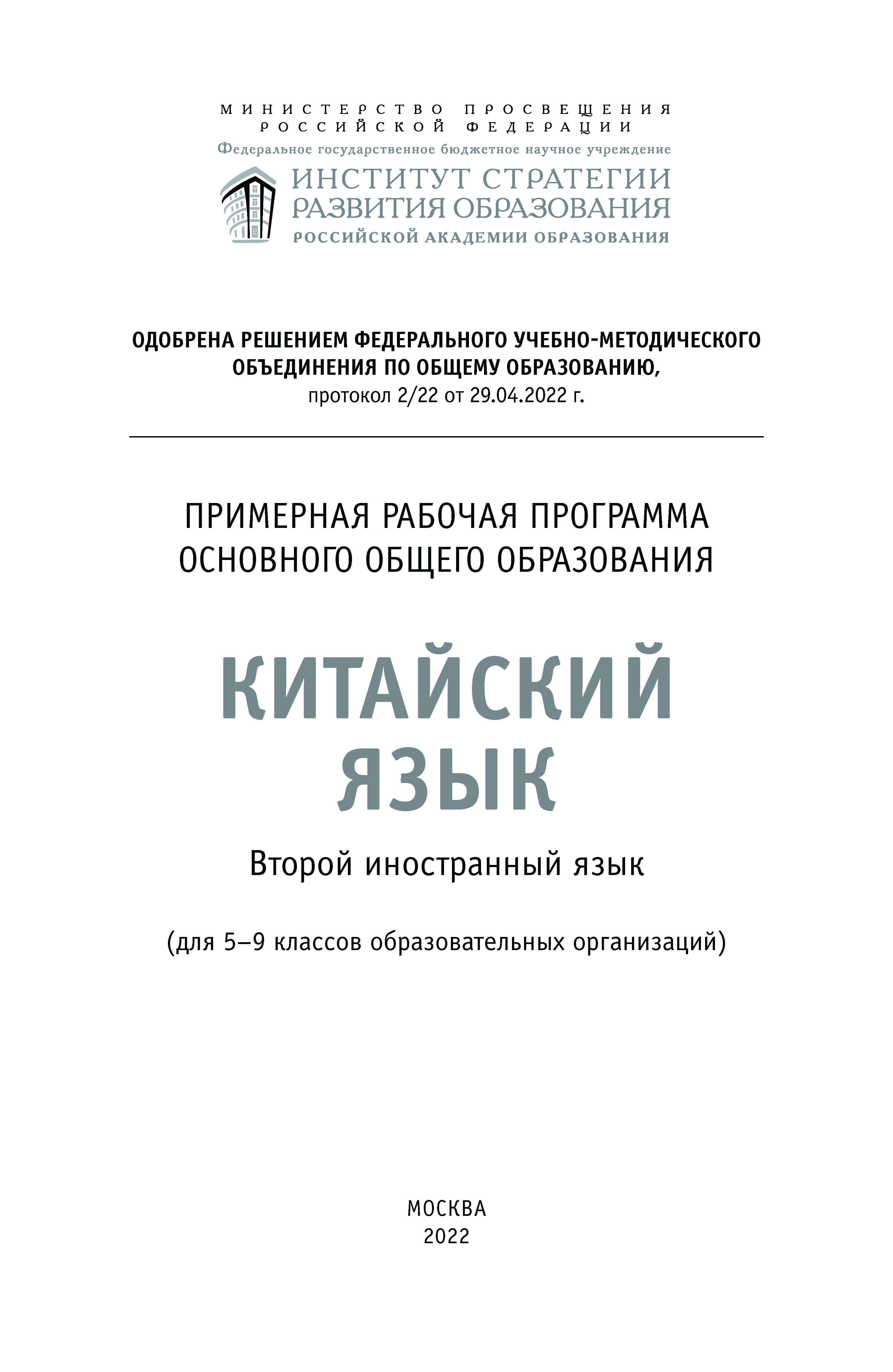 ПОЯСНИТЕЛЬНАЯ ЗАПИСКАПримерная рабочая программа является ориентиром для составления авторских рабочих программ: она даёт представление о целях образования, развития и воспитания обучающихся на средней ступени обязательного общего образования средствами учебного предмета «Китайский язык. Второй иностранный язык», определяет обязательную (инвариантную) часть содержания учебного курса по китайскому языку, за пределами которой остается возможность авторского выбора вариативной составляющей содержания образования по предмету. Рабочая программа устанавливает распределение обязательного предметного содержания по годам обучения; предусматривает примерный ресурс учебного времени, выделяемого на изучение тем/разделов курса, а также последовательность их изучения с учётом особенностей структуры китайского языка и родного (русского) языка обучающихся, межпредметных связей китайского языка с содержанием других общеобразовательных предметов, изучаемых в 5–9 классах, а также с учётом возрастных особенностей обучающихся. ОБЩАЯ ХАРАКТЕРИСТИКА УЧЕБНОГО ПРЕДМЕТА «КИТАЙСКИЙ ЯЗЫК. ВТОРОЙ ИНОСТРАННЫЙ ЯЗЫК»Учебный предмет «Второй иностранный язык» играет важную роль в образовании и воспитании современного школьника, живущего в условиях динамичного, стремительно меняющегося поликультурного и плюрилингвального мира. Иностранный язык как инструмент межкультурного взаимодействия и межличностного общения в повседневной учебной и бытовой жизни подростков способствует их общему речевому, эмоциональному и интеллектуальному развитию, расширению кругозора, воспитанию гражданской идентичности, формированию коммуникативной культуры и понимания важности диалога культур. Построение программы имеет нелинейный характер и основано на концентрическом принципе. В каждом классе даются новые элементы содержания и новые требования. В процессе обучения освоенные на определённом этапе грамматические формы и конструкции повторяются и закрепляются на новом лексическом материале и расширяющемся тематическом содержании речи.В силу высокого метапредметного и межпредметного потенциала иностранного языка в современных образовательных реалиях он является важным средством познания во всех предметных областях — от социально-гуманитарной до естественно-научной, самореализации в различных творческих сферах и успешной социализации. Стремительные общественные, экономические и прочие трансформации, наблюдаемые в XXI веке, увеличивают запрос на повышение иноязычной, коммуникативной, информационной, межкультурной компетентности человека, его адаптивности к меняющейся среде. Таким образом, иностранный язык становится неотъемлемой компетенцией современного человека. По мнению ряда ученых, актуальна многоступенчатая иноязычная подготовка, которая может охватывать несколько уровней образования. Это в полной мере относится к китайскому языку, поскольку на современном этапе он становится всё более распространенным в самых разных профессиональных сферах и массовой культуре, и его изучение со школьной ступени может способствовать подготовке высокопотенциальных выпускников. Изучение китайского языка значительно расширяет кругозор обучающихся, формирует многоплановую картину мира, культуру толерантности и диалога, навыки мирного разрешения противоречий, сотрудничества и уважения к культурным и личностным различиям, навыки представления родной страны на изучаемом языке.Одной из важных особенностей изучения второго иностранного языка является опора на сформированные в процессе изучения первого иностранного языка коммуникативные умения и сопоставление осваиваемых языковых явлений с первым иностранным и русским языками. Исследователями установлено, что процесс изучения второго иностранного языка может быть интенсифицирован при следовании следующим принципам:принцип комплексности, которые актуален не только в отношении взаимосвязанного обучения всем видам речевой деятельности через интеграцию коммуникативных задач. Данный принцип обеспечивает формирование единой мультилингвальной коммуникативной компетенции через учёт уровня развития коммуникативной компетенции в других языках и опору на неё;сопоставительный принцип, который проявляется через сравнение и сопоставление коррелирующих друг с другом языковых явлений родного, первого и второго иностранных языков. Реализация этого принципа выступает инструментом оптимизации обучения, формирования металингвистического сознания учащихся;принцип интенсификации учебного труда учащихся, который продиктован необходимостью ускорить учебный процесс и внутренними характеристиками овладения вторым иностранным языком, позволяющими это сделать;принцип межкультурной направленности обучения, который позволяет расширить взгляд на процесс межкультурной коммуникации. В соответствии с этим принципом обязательными становятся сопоставительные приёмы с социокультурным материалом, которые помогают, с одной стороны, избежать дублирования содержания обучения, а с другой — побуждают к анализу социокультурного содержания, рефлексии своей собственной культуры.В целом интенсификация учебного процесса возможна при использовании следующих стратегий:совершенствование познавательных действий учеников;перенос учебных умений;перенос лингвистических и социокультурных знаний, речевых умений;повышенные по сравнению с первым иностранным языком объёмы нового грамматического и лексического материала;совместная отработка элементов лингвистических явлений;использование интегративных упражнений и заданий, требующих проблемного мышления;рациональное распределение классных и домашних видов работ;большая самостоятельность и автономность учащегося в учении.Возрастание значимости владения несколькими иностранными языками, а также особенности организации учебного процесса при изучении второго иностранного языка приводят к переосмыслению целей и содержания обучения предмету.Наряду с вышеуказанным стоит отметить стратегическую значимость изучения китайского языка гражданами Российской Федерации, которая предопределена необходимостью развития взаимодействия с давним соседом — Китайской Народной Республикой, одной из крупнейших экономик мира, отношения с которой в XXI веке достигли уровня всеобъемлющего стратегического партнёрства. Успешность взаимодействия российского и китайского народов во многом зависит от уровня знания языков и самобытных многовековых традиций партнёров. С учётом существенных различий в культурах России и Китая изучение китайской культуры и китайского языка должно быть системным, осуществляться в сопоставительном ключе, чему будут способствовать занятия по предмету «Китайский язык. Второй иностранный язык» в общеобразовательной школе. ЦЕЛИ ИЗУЧЕНИЯ УЧЕБНОГО ПРЕДМЕТА 
«КИТАЙСКИЙ ЯЗЫК. 
ВТОРОЙ ИНОСТРАННЫЙ ЯЗЫК»В свете сказанного выше цели иноязычного образования становятся более сложными по структуре, формулируются на ценностном, когнитивном и прагматическом уровнях и, соответственно, воплощаются в личностных, метапредметных/общеучебных/универсальных и предметных результатах обучения. А иностранные языки признаются средством общения и ценным ресурсом личности для самореализации и социальной адаптации; инструментом развития умений поиска, обработки и использования информации в познавательных целях, одним из средств воспитания качеств гражданина, патриота; развития национального самосознания, стремления к взаимопониманию между людьми разных стран. На прагматическом уровне целью иноязычного образования провозглашено формирование коммуникативной компетенции обучающихся в единстве таких её составляющих, как речевая, языковая, социокультурная, компенсаторная компетенции: речевая компетенция — развитие коммуникативных умений в четырёх основных видах речевой деятельности (говорении, аудировании, чтении, письме);языковая компетенция — овладение новыми языковыми средствами (фонетическими, орфографическими, лексическими, грамматическими, иероглифическими) в соответствии c отобранными темами общения; освоение знаний о языковых явлениях изучаемого языка, разных способах выражения мысли в родном и иностранном языках; социокультурная/межкультурная компетенция — приобщение к культуре, традициям реалиям стран/страны изучае­мого языка в рамках тем и ситуаций общения, отвечающих опыту, интересам, психологическим особенностям учащихся основной школы на разных её этапах; формирование умения представлять свою страну, её культуру в условиях межкультурного общения; компенсаторная компетенция — развитие умений выходить из положения в условиях дефицита языковых средств при получении и передаче информации.Наряду с иноязычной коммуникативной компетенцией средствами иностранного языка формируются ключевые универсальные учебные компетенции, включающие образовательную, ценностно-ориентационную, общекультурную, учебно-познавательную, информационную, социально-трудовую и компетенцию личностного самосовершенствования. В соответствии с личностно ориентированной парадигмой образования основными подходами к обучению иностранным языкам признаются компетентностный, системно-деятельностный, межкультурный и коммуникативно-когнитивный. Совокупность перечисленных подходов предполагает возможность реализовать поставленные цели, добиться достижения планируемых результатов в рамках содержания, отобранного для основной школы, использования новых педагогических технологий (дифференциация, индивидуализация, проектная деятельность и др.) и современных средств обучения.МЕСТО УЧЕБНОГО ПРЕДМЕТА В УЧЕБНОМ ПЛАНЕ 
«КИТАЙСКИЙ ЯЗЫК. 
ВТОРОЙ ИНОСТРАННЫЙ ЯЗЫК» Поскольку, в отличие от европейских языков, для китайского языка определение уровня в соответствии с «Общеевропейскими компетенциями владения иностранным языком» является затруднительным (научное изучение методик сопряжения «евро­пейской» и «китайской» систем определения уровней владения китайским языком продолжается), то среди ключевых предметных результатов на уровне основного общего образования можно зафиксировать владение выпускником 9 класса умениями осуществлять устную и письменную коммуникацию на китайском языке непосредственно и опосредованно (в том числе в сети Интернет) на уровне, сопоставимом с допороговым (А2 или А2+ в соответствии с «Общеевропейскими компетенциями…»). Развитие коммуникативной компетенции на данном уровне позволит успешно применять китайский язык для продолжения образования в старшей школе, дальнейшего самообразования и практики общения в пределах изученного языкового материала.Примерная рабочая программа по предмету «Китайский язык. Второй иностранный язык» состоит из четырёх разделов: «Пояснительная записка», «Планируемые результаты освоения учебного предмета «Китайский язык. Второй иностранный язык» на уровне основного общего образования», «Содержание учебного предмета «Китайский язык. Второй иностранный язык», «Тематическое планирование».Учебный предмет «Китайский язык. Второй иностранный язык» входит в предметную область «Иностранные языки» наряду с предметом «Иностранный язык». Изучение второго иностранного языка происходит при наличии потребности обучающихся и в том случае, когда в образовательной организации имеются условия (кадровая обеспеченность, технические и материальные условия), позволяющие достигнуть заявленных в ФГОС ООО предметных результатов.Учебный предмет «Второй иностранный язык» изучается, как правило, с 5 по 9 класс, а также зачастую как предмет по выбору в 10–11 классах. Поскольку решение о включении второго иностранного языка в образовательную программу принимает образовательная организация, то нет требований минимально допустимого количества учебных часов, выделяемых на его изучение. Однако рекомендуется выделять не менее 2 часов в неделю для достижения качественных результатов по предмету «Второй иностранный язык».Поскольку, в отличие от европейских языков, для китайского языка определение уровня в соответствии с «Общеевропейскими компетенциями владения иностранным языком» является затруднительным (научное изучение методик сопряжения «европейской» и «китайской» систем определения уровней владения китайским языком продолжается), то среди ключевых предметных результатов на уровне основного общего образования можно зафиксировать владение выпускником 9 класса умениями осуществлять устную и письменную коммуникацию на китайском языке непосредственно и опосредованно (в том числе в сети Интернет) на уровне, сопоставимом с допороговым (А2 или А2+ в соответствии с «Общеевропейскими компетенциями…»). Развитие коммуникативной компетенции на данном уровне позволит успешно применять китайский язык для продолжения образования в старшей школе, дальнейшего самообразования и практики общения в пределах изученного языкового материала.СОДЕРЖАНИЕ УЧЕБНОГО ПРЕДМЕТА 
«ИНОСТРАННЫЙ (КИТАЙСКИЙ) ЯЗЫК»5 классТематическое содержание речиФормирование умения общаться в устной и письменной форме, используя рецептивные и продуктивные виды речевой деятельности в рамках тематического содержания речи.Моя семья. Мои друзья. Семейные праздники: день рождения, Новый год. Мой возраст.Внешность и характер человека/литературного персонажа.Любимые занятия. Выходной день (встречи с родственниками и друзьями). Виды отдыха.Школа, школьная жизнь, школьная форма, изучаемые предметы. Переписка с зарубежными сверстниками.Природа: дикие и домашние животные. Погода.Родной город/село. Транспорт.Родная страна и страна/страны изучаемого языка. Их географическое положение, столицы; достопримечательности, культурные особенности (национальные праздники, традиции, обычаи).Выдающиеся люди родной страны и страны/стран изучаемого языка: писатели, поэты.Виды речевой деятельностиКоммуникативные уменияДиалогическая речьФормирование коммуникативных умений диалогической речи, а именно умений вести:диалог этикетного характера: начинать, поддерживать и заканчивать разговор, в том числе по телефону; поздравлять с праздником и вежливо реагировать на поздравление; выражать благодарность;диалог-побуждение к действию: вежливо соглашаться/не соглашаться выполнить просьбу; вежливо соглашаться/не соглашаться на предложение собеседника;диалог-расспрос: сообщать фактическую информацию, отвечая на вопросы разных видов; запрашивать интересующую информацию.Вышеперечисленные умения диалогической речи развиваются в стандартных ситуациях неофициального общения в рамках тематического содержания речи с опорой на речевые ситуации, ключевые слова и/или иллюстрации, фотографии с соблюде­нием норм речевого этикета, принятых в стране/странах изу­чаемого языка.Объём диалога — до 4 реплик со стороны каждого собесед­ника.Монологическая речьФормирование умений монологической речи:высказываться о фактах, событиях, используя основные типы речи (описание/характеристика, повествование) с опорой на ключевые слова, план, вопросы и/или иллюстрации, фотографии;описывать объект, человека/литературного персонажа по определённой схеме;передавать содержание прочитанного текста с опорой на вопросы, план, ключевые слова и/или иллюстрации, фотографии;кратко излагать результаты выполненной проектной работы;работать индивидуально и в группе при выполнении проектной работы;данные умения монологической речи развиваются в стандартных ситуациях неофициального общения в рамках тематического содержания речи с опорой на ключевые слова, вопросы, план и/или иллюстрации, фотографии;объём монологического высказывания — 4 фразы.АудированиеФормирование умений аудирования:понимать речь учителя по ведению урока;распознавать на слух и понимать связное высказывание учителя, одноклассника, построенное на знакомом языковом материале;вербально/невербально реагировать на услышанное. Воспринимать на слух и понимать основное содержание несложных 
аутентичных текстов, содержащих отдельные незнакомые слова;определять тему прослушанного текста;воспринимать на слух и понимать запрашиваемую информацию, представленную в явном виде, в несложных аутентичных текстах, содержащих отдельные незнакомые слова;использовать языковую догадку при восприятии на слух текстов, содержащих незнакомые слова;игнорировать незнакомые слова, не мешающие понимать содержание текста;время звучания текста/текстов для аудирования — до 1 минуты.Смысловое чтениеФормирование следующих умений смыслового чтения:чтение про себя и понимание с использованием языковой, в том числе контекстуальной, догадки основного содержания и запрашиваемой информации, представленной в явном и неявном виде, несложных адаптированных аутентичных текстов разных жанров и стилей, содержащих отдельные незнакомые слова объёмом до 80 знаков;чтение вслух и понимание небольших адаптированных 
аутентичных текстов, построенных на изученном языковом материале, соблюдая правила чтения и соответствующую интонацию, при этом демонстрируя понимание содержания текста объёмом до 70 знаков;отделение в несложных аутентичных текстах различных стилей и жанров главной информации от второстепенной, выявление наиболее значимых фактов;чтение про себя и понимание запрашиваемой информации, представленной в нелинейных текстах (таблицах, диаграммах и т. д.);тексты для чтения: беседа/диалог, рассказ, сказка, сообщение личного характера, отрывок из статьи научно-популярного характера, сообщение информационного характера, стихотворение; несплошной текст (таблица).Письменная речьРазвитие следующих умений письменной речи:списывание текста и выписывание из него слов, словосочетаний, предложений в соответствии с решаемой коммуникативной задачей;заполнение анкет и формуляров в соответствии с нормами речевого этикета, принятыми в стране/странах изучаемого языка;написание электронного сообщения личного характера с соблюдением норм речевого этикета, принятых в стране/странах изучаемого языка, объёмом до 40 знаков;написание небольших письменных высказываний с опорой на образец/план;написание поздравлений с днём рождения и другими праздниками с употреблением формул речевого этикета, принятых в стране изучаемого языка.Языковая сторона речиФонетическая сторона речиВладение основными навыками различения на слух и произношения всех звуков китайского языка. Знание букв китайского звуко-буквенного алфавита ханьюй пиньинь (汉语拼音) (также называемого фонетической транскрипцией), их фонетически корректное озвучивание.Знание структуры китайского слога, особенностей сочетаемости инициалей и финалей, различение их на слух и правильное озвучивание.Знание правил тональной системы китайского языка и их корректное использование (изменение тонов, неполный третий тон, лёгкий тон).Различение на слух и адекватное, без ошибок, ведущих к сбою в коммуникации, произнесение слов на китайском языке.Чтение новых слов, записанных с помощью китайского фонетического алфавита, согласно основным правилам чтения китайского языка.Знание системы китайско-русской транскрипции Палладия и правильное произнесение китайских слов, записанных в этой транскрипции.Тексты для чтения вслух: беседа/диалог, рассказ, отрывок из статьи научно-популярного характера, сообщение информационного характера.Выразительное чтение вслух небольших адаптированных аутен­тичных текстов объёмом до 70 знаков, построенных на изученном языковом материале, с соблюдением правил чтения и соответствующей интонацией.Иероглифика, орфография и пунктуацияНаписание изученных слов в иероглифике и системе пиньинь, а также применение их в рамках изучаемого лексико-грамматического материала.Использование основополагающих правил написания китайских иероглифов и порядка черт при создании текстов в иероглифике.Анализ иероглифов по количеству черт, обозначение сходства и различий в написании изученных иероглифов.Анализ структуры изученных иероглифов, выделение иероглифических ключей, графем и черт, в фоноидеограммах — ключей и фонетиков.Распознавание в иероглифическом тексте знакомых иероглифических знаков, в том числе в новых сочетаниях, умение читать и записывать данные знаки.Чтение печатных и рукописных текстов, записанных современным иероглифическим письмом, содержащих изученные иероглифы.Написание услышанного текста в пределах изученной лексики в иероглифике и пиньинь.Транскрибирование изученных слов, записанных иероглификой, в системе пиньинь.Расстановка знаков тонов в тексте, записанном иероглификой и пиньинь.Расстановка знаков препинания в предложениях, между однородными членами предложения и в конце предложения.Набор иероглифического текста на компьютере, использование иероглифики при поиске информации в сети Интернет.Пунктуационно правильное, в соответствии с нормами речевого этикета, принятыми в стране/странах изучаемого языка, оформление электронного сообщения личного характера.Лексическая сторона речиРаспознавание в звучащем и письменном текстах изученных лексических единиц и употребление в устной и письменной речи изученных лексических единиц, обслуживающих ситуации общения в рамках отобранного тематического содержания, с соблюдением существующей нормы лексической сочетаемости.Распознавание и употребление в речи распространённых реплик-клише речевого этикета, наиболее характерных для культуры Китая и других стран изучаемого языка.Распознавание и употребление в речи ряда интернациональных лексических единиц.Понимание смысловых особенностей изученных лексических единиц и употребление слов в соответствии с нормами лексической сочетаемости.Распознавание и употребление в соответствии с правилами грамматики, речевых оборотов и рамочных конструкций.Грамматическая сторона речиРаспознавание и корректное употребление в устной и письменной речи:различных коммуникативных типов предложений: повествовательных (утвердительных и отрицательных), вопросительных (общий вопрос с частицей 吗 и в утвердительно-отрицательной форме, специальный вопрос с вопросительными местоимениями), побудительных, восклицательных;нераспространённых и распространённых простых предложений;предложений с именным сказуемым со связкой 是 и без связки 是;предложений с качественным сказуемым, приветственные фразы с качественным сказуемым;предложений с простым глагольным сказуемым;предложений наличия и обладания со сказуемым, выраженным глаголом 有;фраз приветствия и прощания;фраз, выражающих благодарность и ответ на неё;фраз, выражающих просьбу, с глаголом 请;личных местоимений (в единственном и множественном числе с использованием суффикса 们);притяжательных местоимений;вопросительных местоимений (谁, 什么, 怎么样，哪, 那儿，几, 多大);вопросительного притяжательного местоимения 谁的;вопросительного слова 什么 в значении «какой»;местоимения 大家 («все присутствующие»);существительных (в единственном и множественном числе с использованием суффикса 们);определительного служебного слова (структурной частицы) 的;имён собственных, способов построения имён по-китайски;отрицательных частиц 不, 没;глаголов и глагольно-объектных словосочетаний;прилагательных;наречия степени 很;наречия 也 («тоже, также»);союза 和;числительных от 1 до 100, числительных 二 и 两;вопросительной частицы 吗;модальной частицы 呢 для формирования неполного вопроса;住在 в сочетании с существительным со значением места;модального глагола 可以;модально-подобного глагола 要;глагола 喜欢;указательных местоимений 这，那, 这里, 那里;наречия 都;сказуемого, выраженного глаголом 在;конструкций с предлогом 跟;предлога 从;наречия 还;счётных слов (классификаторов), универсального счётного слова 个, 碗, 种 и др.;противительного союза 可是.Социокультурные знания и уменияУпотребление в устной и письменной речи в ситуациях формального и неформального общения тематической фоновой лексики, а также основных норм речевого этикета, принятых в странах изучаемого языка. Краткое представление родной страны и культуры на китайском языке.Краткая беседа о сходстве и различиях в традициях своей страны и Китая, а также других стран, в которых широко используется китайский язык, об особенностях образа жизни, быта, культуры, о некоторых произведениях художественной литературы, кинематографа, музыки, всемирно известных достопримечательностях на китайском языке.Понимание социокультурных реалий при чтении и аудировании в рамках изученного материала.Соблюдение речевого этикета в ситуациях формального и неформального общения в рамках изученных тем.Оказание помощи зарубежным гостям в  России в  ситуациях повседневного общения на китайском языке.Компенсаторные уменияИспользование при чтении и аудировании языковой, в том числе контекстуальной, догадки.Использование в качестве опоры при порождении собственных высказываний ключевых слов, плана.Игнорирование информации, не являющейся необходимой для понимания основного содержания прочитанного/прослушанного текста или для нахождения в тексте запрашиваемой информации.Использование переспроса и уточняющего вопроса для уточнения информации при говорении.Использование иноязычных словарей и справочников, в том числе информационно-справочных систем в электронной форме, соблюдая правила информационной безопасности при работе в сети Интернет.Сравнение (в том числе установление основания для сравнения) объектов, явлений, процессов, их элементов и основных функций в рамках изученной тематики.6 классТематическое содержание речиРазвитие умения общаться в устной и письменной форме, используя рецептивные и продуктивные виды речевой деятельности в рамках тематического содержания речи. Взаимоотношения в семье и с друзьями. Семейные празд­ники.Внешность и характер человека/литературного персонажа.Досуг и увлечения/хобби современного подростка. Спорт.Покупки: одежда, обувь и продукты питания. Посещение ­врача.Школа, школьная жизнь, школьная форма, изучаемые предметы, любимый предмет, правила поведения в школе.Переписка с зарубежными сверстниками.Мой день (распорядок дня). Выходной день (в зоопарке, парке). Каникулы. Спорт. Здоровый образ жизни. Профессии.Путешествия по России и зарубежным странам.Природа: дикие и домашние животные. Климат, погода.Жизнь в городе и сельской местности. Описание родного города/села. Транспорт.Родная страна и страна/страны изучаемого языка. Их географическое положение, столицы; население; официальные языки; достопримечательности, культурные особенности (национальные праздники, традиции, обычаи).Выдающиеся люди родной страны и страны/стран изучаемого языка: писатели, поэты, учёные.Виды речевой деятельностиКоммуникативные уенияДиалогическая речьРазвитие коммуникативных умений диалогической речи, а именно умений вести:диалог этикетного характера: начинать, поддерживать и заканчивать разговор, в том числе по телефону; поздравлять с праздником и вежливо реагировать на поздравление; выражать благодарность;диалог-побуждение к действию: вежливо соглашаться/не соглашаться выполнить просьбу; вежливо соглашаться/не соглашаться на предложение собеседника;диалог-расспрос: сообщать фактическую информацию, отвечая на вопросы разных видов; запрашивать интересующую информацию.Вышеперечисленные умения диалогической речи развиваются в стандартных ситуациях неофициального общения в рамках тематического содержания речи с опорой на речевые ситуации, ключевые слова и/или иллюстрации, фотографии с соблюде­нием норм речевого этикета, принятых в стране/странах изучаемого языка.Объём диалога — до 5 реплик со стороны каждого собесед­ника.Монологическая речь Развитие умений монологической речи:высказываться о фактах, событиях, используя основные типы речи (описание/характеристика, повествование) с опорой на ключевые слова, план, вопросы, таблицу и/или иллюстрации, фотографии;описывать объект, человека/литературного персонажа по определённой схеме;передавать содержание прочитанного текста с опорой вопросы, план, ключевые слова и/или иллюстрации, фотографии;кратко излагать результаты выполненной проектной ра­боты;работать индивидуально и в группе при выполнении проектной работы;данные умения монологической речи развиваются в стандартных ситуациях неофициального общения в рамках тематического содержания речи с опорой на ключевые слова, план, вопросы, таблицы и/или иллюстрации, фотографии;объём монологического высказывания — 5–6 фраз.АудированиеРазвитие умений аудирования:понимать речь учителя по ведению урока;распознавать на слух и понимать связное высказывание учителя, одноклассника, построенное на знакомом языковом материале и/или содержащее некоторые незнакомые слова;использовать переспрос или просьбу для уточнения отдельных деталей;вербально/невербально реагировать на услышанное. Воспринимать на слух и понимать основное содержание несложных 
аутентичных текстов, содержащих отдельные незнакомые слова;определять тему прослушанного текста. Выделять главные факты, опуская второстепенные;воспринимать на слух и понимать запрашиваемую информацию, представленную в явном виде, в несложных аутентичных текстах, содержащих отдельные незнакомые слова;использовать языковую, в том числе контекстуальную, догадку при восприятии на слух текстов, содержащих незнакомые слова;игнорировать незнакомые слова, не мешающие понимать содержание текста;тексты для аудирования: высказывания собеседников в ситуациях повседневного общения, диалог (беседа), рассказ, сообщение информационного характера;время звучания текста/текстов для аудирования — до 1 минуты.Смысловое чтениеРазвитие следующих умений смыслового чтения:чтение про себя и понимание с использованием языковой, в том числе контекстуальной, догадки основного содержания и запрашиваемой информации, представленной в явном и неявном виде, несложных адаптированных аутентичных текстов разных жанров и стилей, содержащих отдельные незнакомые слова, объёмом до 90 знаков;чтение вслух и понимание небольших адаптированных аутентичных текстов, построенных на изученном языковом материале, соблюдая правила чтения и соответствующую интонацию, при этом демонстрируя понимание содержания текста объёмом до 80 знаков;отделение в несложных аутентичных текстах различных стилей и жанров главной информации от второстепенной, выявление наиболее значимых фактов;чтение про себя и понимание запрашиваемой информации, представленной в нелинейных текстах (таблицах, диаграммах и т. д.);прогнозирование содержания текста на основе заголовка, иллюстраций;тексты для чтения: беседа; сообщение информационного характера; сообщение личного характера; объявление; кулинарный рецепт; стихотворение; несплошной текст (таблица).Письменная речьРазвитие следующих умений письменной речи:списывание текста и выписывание из него слов, словосочетаний, предложений в соответствии с решаемой коммуникативной задачей;заполнение анкет и формуляров в соответствии с нормами 
речевого этикета, принятыми в стране/странах изучаемого 
языка;написание электронного сообщения личного характера с соблюдением норм речевого этикета, принятых в стране/странах изучаемого языка, объёмом до 50 знаков;написание небольших письменных высказываний с опорой на образец/план объёмом до 45 знаков;написание поздравлений с днём рождения и другими праздниками с употреблением формул речевого этикета, принятых в стране изучаемого языка;краткое изложение в письменном виде результатов проектной деятельности объёмом до 45 знаков.Языковая сторона речиФонетическая сторона речиВладение основными навыками различения на слух и произношения всех звуков китайского языка. Знание букв китайского звуко-буквенного алфавита ханьюй пиньинь (汉语拼音) (также называемого фонетической транскрипцией), их фонетически корректное озвучивание.Знание структуры китайского слога, особенностей сочетаемости инициалей и финалей, различение их на слух и правильное озвучивание.Знание правил тональной системы китайского языка и их корректное использование (изменение тонов, неполный третий тон, лёгкий тон).Различение на слух и адекватное, без ошибок, ведущих к сбою в коммуникации, произнесение слов на китайском языке.Чтение новых слов, записанных с помощью китайского фонетического алфавита, согласно основным правилам чтения китайского языка.Знание системы китайско-русской транскрипции Палладия и правильное произнесение китайских слов, записанных в этой транскрипции.Выразительное чтение вслух небольших адаптированных аутен­тичных текстов объёмом до 80 знаков, построенных на изученном языковом материале, с соблюдением правил чтения и соответствующей интонацией.Владение навыками ритмико-интонационного оформления речи в зависимости от коммуникативной ситуации.Выражение модальных значений, чувств и эмоций с помощью интонации.Тексты для чтения вслух: сообщение информационного характера, отрывок из статьи научно-популярного характера, рассказ, диалог (беседа).Иероглифика, орфография и пунктуацияНаписание изученных слов в иероглифике и системе пиньинь, а также применение их в рамках изучаемого лексико-грамматического материала.Использование основополагающих правил написания китайских иероглифов и порядка черт при создании текстов в иеро­глифике.Анализ иероглифов по количеству черт, обозначение сходства и различий в написании изученных иероглифов.Анализ структуры изученных иероглифов, выделение иеро­глифических ключей, графем и черт, в фоноидеограммах — ключей и фонетиков.Распознавание в иероглифическом тексте знакомых иероглифических знаков, в том числе в новых сочетаниях, умение читать и записывать данные знаки.Чтение печатных и рукописных текстов, записанных современным иероглифическим письмом, содержащих изученные иероглифы.Написание услышанного текста в пределах изученной лексики в иероглифике и пиньинь.Транскрибирование изученных слов, записанных иероглификой, в системе пиньинь.Расстановка знаков тонов в тексте, записанном иероглификой и пиньинь.Расстановка знаков препинания в предложениях, между одно­родными членами предложения и в конце предложения.Набор иероглифического текста на компьютере, использование иероглифики при поиске информации в сети Интернет.Использование иероглифической догадки в случаях выявления незнакомого сочетания иероглифов.Использование иероглифики при создании презентаций и других учебных произведений на компьютере.Пунктуационно правильное, в соответствии с нормами речевого этикета, принятыми в стране/странах изучаемого языка, оформление электронного сообщения личного характера.Лексическая сторона речиРаспознавание в звучащем и письменном тексте изученных лексических единиц и употребление в устной и письменной речи изученных лексических единиц, обслуживающих ситуации общения в рамках отобранного тематического содержания, с соблюдением существующей нормы лексической сочетае­мости.Распознавание и употребление в речи распространённых реплик-клише речевого этикета, наиболее характерных для культуры Китая и других стран изучаемого языка.Распознавание и употребление в речи ряда интернациональных лексических единиц.Понимание смысловых особенностей изученных лексических единиц и употребление слов в соответствии с нормами лексической сочетаемости.Распознавание и употребление в соответствии с правилами грамматики, речевых оборотов и рамочных конструкций, служащих для формирования сложных предложений.Использование языковой, в том числе контекстуальной, догадки в процессе чтения и аудирования.Объём около 300 лексических единиц для продуктивного использования (включая 130 лексических единиц, изученных ранее) и около 350 лексических единиц для рецептивного усвоения (включая 300 лексических единиц продуктивного минимума).Грамматическая сторона речиРаспознавание и употребление в речи:способов обозначения дат в китайском языке;способов обозначения дней недели;различных способов обозначения количества;обстоятельства времени;обстоятельства места;способов описания местонахождения, в том числе с помощью локативов (里, 上 и др.);наречий 都, 也, 常 (常常), 一共, 一直;модальных глаголов желания и потребности (想, 要);модальных глаголов возможности, умения, способности (会, 可以);модального глагола 想;побудительных глаголов (让 и др.);удвоения глагола;суффикса 了 (для обозначения завершённости действия);модальной частицы 了;способов обозначения точного времени;темпоративов ((以)前, (以)后);оборота 的时候 («во время…»);предлогов 跟 («с»); 从 («от»);фраз, выражающих предложение/приглашение, и ответа на него;фраз, выражающих одобрение;частицы 吧 в побудительных предложениях; междометия для выражения чувств и эмоций;конструкции ……跟……一起……; 不……也不……; 有的……，
有的……;способов выяснения времени с вопросительными словосочетаниями 几点 и 什么时候;вопросительных местоимений 怎么样, 为什么, 怎么;вспомогательного глагола 可能;наречия 更;глаголов 打算, 觉得;наречия 最 и формирования превосходной степени сравнения прилагательных;способов выражения неопределённого количества в китайском языке, счётного слова/наречия (一)点儿;вопросительного местоимения 什么 в роли дополнения;союза 因为 и оформления причинно-следственной связи;сложносочинённого предложения, выражающего причинно-следственную связь с союзной конструкцией 因为……, 
所以……;словосочетания 有（一）点儿, отличия от 一点儿;словосочетания 一下儿 с глаголом;союза 要是 (в том числе в сложном предложении условия);предлогов 向, 往 и предложных конструкций, вводящих направление действия;порядковых числительных и префикса 第;дополнения цели;предлога 给 и предложной конструкции, отвечающей на вопросы «кому?», «чему?»; глагола 来 в значении «намереваться»;союза 不过 в сложных предложениях противопоставления и в значении «лишь»;модального глагола 能;союза 或者;обозначения местоположения с помощью 在 в сочетании с личными местоимениями 这儿 и 那儿;глагола 借 в значениях «брать в долг» и «давать в долг»;локативов, сочетания простых локативов с 面 и 边, послеслогов со значением места (上面, 下面, 左, 右 и др.);обозначения местонахождения/наличия с помощью глагола-связки 是.Социокультурные знания и уменияУпотребление в устной и письменной речи в ситуациях формального и неформального общения тематической фоновой лексики, а также основных норм речевого этикета, принятых в странах изучаемого языка.Краткое представление родной страны и культуры на китайском языке.Краткая беседа о сходстве и различиях в традициях своей страны и Китая, а также других стран, в которых широко используется китайский язык, об особенностях образа жизни, быта, культуры, о некоторых произведениях художественной литературы, кинематографа, музыки, всемирно известных достопримечательностях на китайском языке.Понимание социокультурных реалий при чтении и аудировании в рамках изученного материала.Соблюдение речевого этикета в ситуациях формального и неформального общения в рамках изученных тем.Оказание помощи зарубежным гостям в России в ситуациях повседневного общения на китайском языке.Использование в процессе устного и письменного общения изученных сведений о социокультурном портрете Китая, сведений об особенностях образа жизни, быта и культуры китайцев.Компенсаторные уменияИспользование при чтении и аудировании языковой, в том числе контекстуальной, догадки.Использование в качестве опоры при порождении собственных высказываний ключевых слов, плана.Игнорирование информации, не являющейся необходимой для понимания основного содержания прочитанного/прослушанного текста или для нахождения в тексте запрашиваемой информации.Использование переспроса и уточняющего вопроса для уточнения информации при говорении.Использование иноязычных словарей и справочников, в том числе информационно-справочных систем в электронной форме, соблюдая правила информационной безопасности при работе в сети Интернет.Игнорирование лексико-грамматических и смысловых трудностей, не влияющих на понимание основного содержания ­текста.Сравнение (в том числе установление основания для сравнения) объектов, явлений, процессов, их элементов и основных функций в рамках изученной тематики.7 классТематическое содержание речиРазвитие умения общаться в устной и письменной форме, используя рецептивные и продуктивные виды речевой деятельности в рамках тематического содержания речи.Взаимоотношения в семье и с друзьями. Семейные празд­ники. Внешность и характер человека/литературного персонажа.Досуг и увлечения/хобби современного подростка (чтение, кино, театр, музей, спорт, музыка).Здоровый образ жизни: режим труда и отдыха, фитнес, сбалансированное питание. Посещение врача.Покупки: одежда, обувь и продукты питания.Школа, школьная жизнь, школьная форма, изучаемые предметы, любимый предмет, правила поведения в школе. Переписка с зарубежными сверстниками.Каникулы в различное время года. Виды отдыха. Путешествия по России и зарубежным странам.Жизнь в городе и сельской местности. Описание родного города/села. Транспорт.Средства массовой информации (телевидение, журналы, Интернет).Родная страна и страна/страны изучаемого языка. Их географическое положение, столицы; население; официальные языки; достопримечательности, культурные особенности (национальные праздники, традиции, обычаи).Выдающиеся люди родной страны и страны/стран изучаемого языка: учёные, писатели, поэты, спортсменыВиды речевой деятельностиКоммуникативные уменияДиалогическая речьРазвитие коммуникативных умений диалогической речи, а именно умений вести:комбинированный диалог, включающий различные виды диалога, в соответствии с поставленной коммуникативной задачей/с опорой на образец, речевые ситуации, ключевые слова и/или иллюстрации, фотографии;диалог этикетного характера — начинать, поддерживать и заканчивать разговор, вежливо переспрашивать; поздравлять с праздником, выражать пожелания и вежливо реагировать на поздравление; выражать благодарность; вежливо соглашаться на предложение/отказываться от предложения собеседника;диалог-побуждение к действию — обращаться с просьбой, вежливо соглашаться/не соглашаться выполнить просьбу; приглашать собеседника к совместной деятельности, ­вежливо соглашаться/не соглашаться на предложение собеседника, объясняя причину своего решения;диалог-расспрос — сообщать фактическую информацию, отвечая на вопросы разных видов; выражать своё отношение к обсуждаемым фактам и событиям; запрашивать интересующую информацию; переходить с позиции спрашивающего на позицию отвечающего и наоборот.Названные умения диалогической речи развиваются в стандартных ситуациях неофициального общения в рамках тематического содержания речи с использованием ключевых слов, речевых ситуаций и/или иллюстраций, фотографий, с соблюдением норм речевого этикета, принятых в стране/странах изучаемого языка.Объём диалога — до 6 реплик со стороны каждого собесед­ника.Монологическая речьРазвитие умений монологической речи:высказываться о фактах, событиях, используя основные типы речи (описание/характеристика, повествование/сообщение) со порой на ключевые слова, план, вопросы, таблицу и/или иллюстрации, фотографии;описывать объект, человека/литературного персонажа по определённой схеме;передавать содержание прочитанного/прослушанного текста с опорой на вопросы, план, ключевые слова и/или иллюстрации, фотографии;выражать и аргументировать своё отношение к прочитанному/услышанному;переспрашивать, просить повторить, уточняя значение незнакомых слов;кратко излагать результаты выполненной проектной работы;работать индивидуально и в группе при выполнении проектной работы;данные умения монологической речи развиваются в стандартных ситуациях неофициального общения в рамках тематического содержания речи с опорой на ключевые слова, план, вопросы и/или иллюстрации, фотографии, таблицы;объём монологического высказывания — 7–8 фраз.АудированиеРазвитие умений аудирования:понимать речь учителя по ведению урока;распознавать на слух и понимать связное высказывание учителя, одноклассника, построенное на знакомом языковом материале и/или содержащее некоторые незнакомые слова;использовать переспрос или просьбу для уточнения отдельных деталей;вербально/невербально реагировать на услышанное;воспринимать на слух и понимать основное содержание неслож­ных аутентичных текстов разных жанров и стилей, содержащих отдельные незнакомые слова;определять тему прослушанного текста. Выделять главные факты, опуская второстепенные;воспринимать на слух и понимать запрашиваемую информацию, представленную в явном виде, в несложных аутентичных текстах, содержащих отдельные незнакомые слова;использовать контекстуальную, в том числе языковую, догадку при восприятии на слух текстов, содержащих незнакомые слова;игнорировать незнакомые слова, не влияющие на понимание текста;тексты для аудирования: диалог (беседа), высказывания собеседников в ситуациях повседневного общения, рассказ, сообщение информационного характера;Время звучания текста/текстов для аудирования — до 1 минуты.Смысловое чтениеРазвитие следующих умений смыслового чтения:чтение про себя и понимание с использованием языковой, в том числе контекстуальной, догадки основного содержания и запрашиваемой информации, представленной в явном и неявном виде, несложных адаптированных аутентичных текстов разных жанров и стилей, содержащих отдельные незнакомые слова объёмом до 130 знаков;чтение вслух и понимание небольших адаптированных аутентичных текстов, построенных на изученном языковом материале, соблюдая правила чтения и соответствующую интонацию, при этом демонстрируя понимание содержания текста объёмом до 110 знаков;отделение в несложных аутентичных текстах различных стилей и жанров главной информации от второстепенной, выявление наиболее значимых фактов;чтение про себя и понимание запрашиваемой информации, представленной в нелинейных текстах (таблицах, диаграммах и т. д.);прогнозирование содержания текста на основе заголовка, иллюстраций;игнорирование в процессе чтения незнакомых иероглифов, не мешающих понимать основное содержание текста;тексты для чтения: интервью; диалог (беседа); отрывок из художественного произведения, в том числе рассказа; отрывок из статьи научно-популярного характера; сообщение информационного характера; объявление; кулинарный рецепт; сообщение личного характера; стихотворение; несплошной текст (таблица, диаграмма).Письменная речьРазвитие следующих умений письменной речи:заполнение анкет и формуляров в соответствии с нормами речевого этикета, принятыми в стране/странах изучаемого языка;написание электронного сообщения личного характера с соблюдением норм речевого этикета, принятых в стране/странах изучаемого языка, объёмом до 70 знаков;написание небольших письменных высказываний с опорой на образец/план, картинку объёмом до 60 знаков;написание поздравлений с днём рождения и другими праздниками с употреблением формул речевого этикета, принятых в стране изучаемого языка;краткое изложение в письменном виде результатов проектной деятельности объёмом до 60 знаков;составление планов, тезисов устного/письменного сообщения, описания диаграмм и графиков.Языковая сторона речиФонетическая сторона речиВладение основными навыками различения на слух и произношения всех звуков китайского языка. Знание букв китайского звуко-буквенного алфавита ханьюй пиньинь (汉语拼音) (также называемого фонетической транскрипцией), их фонетически корректное озвучивание.Знание структуры китайского слога, особенностей сочетаемости инициалей и финалей, различение их на слух и правильное озвучивание.Знание правил тональной системы китайского языка и их корректное использование (изменение тонов, неполный третий тон, лёгкий тон).Различение на слух и адекватное, без ошибок, ведущих к сбою в коммуникации, произнесение слов на китайском языке.Чтение новых слов, записанных с помощью китайского фонетического алфавита, согласно основным правилам чтения китайского языка.Знание системы китайско-русской транскрипции Палладия и правильное произнесение китайских слов, записанных в этой транскрипции.Выразительное чтение вслух небольших адаптированных 
аутентичных текстов объёмом до 90 знаков, построенных на изученном языковом материале, с соблюдением правил чтения и соответствующей интонацией.Владение навыками ритмико-интонационного оформления речи в зависимости от коммуникативной ситуации.Выражение модальных значений, чувств и эмоций с помощью интонации.Владение навыками распознавания пекинского диалекта (путунхуа) и различения его от других местных диалектов Китая.Иероглифика, орфография и пунктуацияНаписание изученных слов в иероглифике и системе пиньинь, а также применение их в рамках изучаемого лексико-грамматического материала.Использование основополагающих правил написания китайских иероглифов и порядка черт при создании текстов в иероглифике.Анализ иероглифов по количеству черт, обозначение сходства и различий в написании изученных иероглифов.Анализ структуры изученных иероглифов, выделение иеро­глифических ключей, графем и черт, в фоноидеограммах — ключей и фонетиков.Распознавание в иероглифическом тексте знакомых иероглифических знаков, в том числе в новых сочетаниях, умение читать и записывать данные знаки.Чтение печатных и рукописных текстов, записанных современным иероглифическим письмом, содержащих изученные иероглифы.Написание услышанного текста в пределах изученной лексики в иероглифике и пиньинь.Транскрибирование изученных слов, записанных иероглификой, в системе пиньинь.Расстановка знаков тонов в тексте, записанном иероглификой и пиньинь.Расстановка знаков препинания в предложениях, между одно­родными членами предложения и в конце предложения.Набор иероглифического текста на компьютере, использование иероглифики при поиске информации в сети Интернет.Использование иероглифической догадки в случаях выявления незнакомого сочетания иероглифов.Использование иероглифики при создании презентаций и других учебных произведений на компьютере.Чтение некоторых базовых иероглифов, записанных в традиционной форме, применяемой в Гонконге, на Тайване и в Сингапуре.Пунктуационно правильное, в соответствии с нормами речевого этикета, принятыми в стране/странах изучаемого языка, оформление электронного сообщения личного характера.Лексическая сторона речиРаспознавание в звучащем и письменном тексте изученных лексических единиц и употребление в устной и письменной речи изученных лексических единиц, обслуживающих ситуации общения в рамках отобранного тематического содержания, с соблюдением существующей нормы лексической сочетаемости.Распознавание и употребление в речи распространённых реплик-клише речевого этикета, наиболее характерных для культуры Китая и других стран изучаемого языка.Распознавание и употребление в речи ряда интернациональных лексических единиц.Понимание смысловых особенностей изученных лексических единиц и употребление слов в соответствии с нормами лексической сочетаемости.Распознавание и употребление в соответствии с правилами грамматики речевых оборотов и рамочных конструкций, служащих для формирования сложных предложений.Распознавание и употребление в соответствии с правилами грамматики конструкций сравнения, уподобления.Использование языковой, в том числе контекстуальной, догадки в процессе чтения и аудирования.Объём — 450 лексических единиц для продуктивного использования (включая 300 лексических единиц, изученных ранее) и 500 лексических единиц для рецептивного усвоения (включая 450 лексических единиц продуктивного минимума).Грамматическая сторона речиРаспознавание и употребление в речи:сложного предложения условия с конструкцией 如果……, 就……;конструкций 就要……了; 正在 …… 呢; 从……到……; 又……;модальной частицы 吧 для выражения неопределённости или предположения;предложений с глагольным сказуемым, принимающим двойное дополнение;восклицательного предложения с наречиями 多, 太, 真, 好 и фразовыми частицами 了, 啊，啦;наречия 已经 (и его сочетания с частицей 了);принципов конверсионной омонимии в китайском языке 
(爱好 и др.);последовательно-связанных предложений;служебного наречия 在 при обозначении продолженного действия;глагола 建议;побудительных глаголов 请 , 叫;результативных морфем 好, 会, 完, 懂, 到, 错;вопросительного местоимения 怎么 в значении «почему»;модального глагола 应该;словосочетания 最好 в рекомендательных фразах;наречия 最 в сочетании с глаголами;глагольно-объектных словосочетаний (见面 и т. д.);сравнительной конструкции с 比;наречия 更 для образования сравнительной степени;конструкции 和/跟……一样＋прилагательное;предлога 对;конструкции 对……感兴趣;сравнительной конструкции 比……更＋прилагательное;предложений с 把-конструкцией, инверсии прямого дополнения;модального глагола 能;предлога 为;выражения неопределённого множества с помощью 一些;глагола 禁止 со значением запрета;модального глагола 可以 в разрешительном значении и его отрицательной формы 不能;наречия 必须 и его отрицательной формы 不必;конструкции 先……, 然后…….Социокультурные знания и уменияУпотребление в устной и письменной речи в ситуациях формального и неформального общения тематической фоновой лексики, а также основных норм речевого этикета, принятых в странах изучаемого языка.Краткое представление родной страны и культуры на китайском языке.Краткая беседа о сходстве и различиях в традициях своей страны и Китая, а также других стран, в которых широко используется китайский язык, об особенностях образа жизни, быта, культуры, о некоторых произведениях художественной литературы, кинематографа, музыки, всемирно известных достопримечательностях на китайском языке.Понимание социокультурных реалий при чтении и аудировании в рамках изученного материала.Соблюдение речевого этикета в ситуациях формального и неформального общения в рамках изученных тем.Оказание помощи зарубежным гостям в России в ситуациях повседневного общения на китайском языке.Использование в процессе устного и письменного общения изученных сведений о социокультурном портрете Китая, сведений об особенностях образа жизни, быта и культуры китайцев.Компенсаторные уменияИспользование при чтении и аудировании языковой, в том числе контекстуальной, догадки.Использование в качестве опоры при порождении собственных высказываний ключевых слов, плана.Игнорирование информации, не являющейся необходимой для понимания основного содержания прочитанного/прослушанного текста или для нахождения в тексте запрашиваемой информации.Использование переспроса и уточняющего вопроса для уточнения информации при говорении.Использование иноязычных словарей и справочников, в том числе информационно-справочных систем в электронной форме, соблюдая правила информационной безопасности при работе в сети Интернет.Игнорирование лексико-грамматических и смысловых трудностей, не влияющих на понимание основного содержания ­текста.Сравнение (в том числе установление основания для сравнения) объектов, явлений, процессов, их элементов и основных функций в рамках изученной тематики.8 классТематическое содержание речиФормирование умения общаться в устной и письменной форме, используя рецептивные и продуктивные виды речевой деятельности в рамках тематического содержания речи.Взаимоотношения в семье и с друзьями.Внешность и характер человека/литературного персонажа.Досуг и увлечения/хобби современного подростка (чтение, кино, театр, музей, спорт, музыка).Здоровый образ жизни: режим труда и отдыха, фитнес, сбалансированное питание. Посещение врача.Покупки: одежда, обувь и продукты питания. Карманные деньги.Школа, школьная жизнь, школьная форма, изучаемые предметы и отношение к ним. Посещение школьной библиотеки/ресурсного центра. Переписка с зарубежными сверстниками.Виды отдыха в различное время года. Путешествия по России и зарубежным странам.Природа: флора и фауна. Проблемы экологии. Климат, погода. Стихийные бедствия.Условия проживания в городской/сельской местности. Транспорт.Средства массовой информации (телевидение, радио, пресса, Интернет).Родная страна и страна/страны изучаемого языка. Их географическое положение, столицы; население; официальные языки; достопримечательности, культурные особенности (национальные праздники, традиции, обычаи).Выдающиеся люди родной страны и страны/стран изучаемого языка: учёные, писатели, поэты, художники, музыканты, спортсмены.Виды речевой деятельностиКоммуникативные уменияДиалогическая речьРазвитие коммуникативных умений диалогической речи, а именно умений вести:диалог этикетного характера — начинать, поддерживать и заканчивать разговор, вежливо переспрашивать; поздравлять с праздником, выражать пожелания и вежливо реагировать на поздравление; выражать благодарность; вежливо соглашаться на предложение/отказываться от предложения собеседника;диалог-побуждение к действию — обращаться с просьбой, вежливо соглашаться/не соглашаться выполнить просьбу; приглашать собеседника к совместной деятельности, вежливо соглашаться/не соглашаться на предложение собеседника, объясняя причину своего решения;диалог-расспрос — сообщать фактическую информацию, отвечая на вопросы разных видов; выражать своё отношение ­
к обсуждаемым фактам и событиям; запрашивать интересующую информацию; переходить с позиции спрашивающего на позицию отвечающего и наоборот.Названные умения диалогической речи развиваются в стандартных ситуациях неофициального общения в рамках тематического содержания речи с использованием ключевых слов, речевых ситуаций и/или иллюстраций, фотографий с соблюдением нормы речевого этикета, принятых в стране/странах изучаемого языка.Объём диалога — до 7 реплик со стороны каждого собесед­ника.Монологическая речьРазвитие умений монологической речи:высказываться о фактах, событиях, используя основные типы речи (описание/характеристика, повествование/сообщение) с опорой на ключевые слова, план, вопросы, таблицу и/ или иллюстрации, фотографии;описывать объект, человека/литературного персонажа по определённой схеме;передавать содержание прочитанного/прослушанного текста с опорой на вопросы, план, ключевые слова и/или иллюстрации, фотографии;выражать и аргументировать своё отношение к прочитанному/услышанному;составлять рассказ по картинкам;кратко излагать результаты выполненной проектной работы;работать индивидуально и в группе при выполнении проектной работы;данные умения монологической речи развиваются в стандартных ситуациях неофициального общения в рамках тематического содержания речи с опорой на вопросы, ключевые слова, план и/или иллюстрации, фотографии, таблицы;объём монологического высказывания — 8 фраз.АудированиеРазвитие умений аудирования:понимать речь учителя по ведению урока;распознавать на слух и понимать связное высказывание учителя, одноклассника, построенное на знакомом языковом материале и/или содержащее некоторые незнакомые слова;использовать переспрос или просьбу для уточнения отдельных деталей;вербально/невербально реагировать на услышанное;воспринимать на слух и понимать основное содержание несложных аутентичных текстов, содержащих отдельные неизученные языковые явления;определять тему/идею и главные события/факты прослушанного текста;выделять главные факты, опуская второстепенные;прогнозировать содержание текста по началу сообщения;воспринимать на слух и понимать нужную/интересующую/запрашиваемую информацию, представленную в явном виде в несложных аутентичных текстах, содержащих отдельные неизученные языковые явления;оценивать информацию с точки зрения её полезности/достоверности;использовать языковую, в том числе контекстуальную, догадку при восприятии на слух текстов, содержащих незнакомые языковые явления;игнорировать незнакомые языковые явления, не влияющие на понимание текста;аудирование с пониманием нужной/интересующей/запрашиваемой информации предполагает умение выделять нужную/ интересующую/запрашиваемую информацию, представленную в эксплицитной (явной) форме, в воспринимаемом на слух тексте;тексты для аудирования: диалог (беседа), высказывания собеседников в ситуациях повседневного общения, рассказ, сообщение информационного характера;время звучания текста/текстов для аудирования — до 1,5 минут.Смысловое чтениеРазвитие следующих умений смыслового чтения:чтение про себя и понимание с использованием языковой, в том числе контекстуальной, догадки основного содержания и запрашиваемой информации, представленной в явном и неявном виде, несложных адаптированных аутентичных текстов разных жанров и стилей, содержащих отдельные незнакомые слова, объёмом до 120 знаков;чтение вслух и понимание небольших адаптированных аутентичных текстов, построенных на изученном языковом материале, соблюдая правила чтения и соответствующую интонацию, при этом демонстрируя понимание содержания текста объёмом до 110 знаков;отделение в несложных аутентичных текстах различных стилей и жанров главной информации от второстепенной, выявление наиболее значимых фактов;чтение про себя и понимание запрашиваемой информации, представленной в нелинейных текстах (таблицах, диаграммах и т. д.);прогнозирование содержания текста на основе заголовка, иллюстраций;игнорирование в процессе чтения незнакомых иероглифов, не мешающих понимать основное содержание текста;тексты для чтения: интервью, диалог (беседа), рассказ, отрывок из художественного произведения, отрывок из статьи научно-популярного характера, сообщение информационного характера, объявление, кулинарный рецепт, меню, электронное сообщение личного характера, стихотворение.Письменная речьРазвитие следующих умений письменной речи:заполнение анкет и формуляров в соответствии с нормами речевого этикета, принятыми в стране/странах изучаемого 
языка;написание электронного сообщения личного характера с соблюдением норм речевого этикета, принятых в стране/странах изучаемого языка (объёмом до 150 знаков);написание небольших письменных высказываний с опорой на образец/план, картинку (объёмом до 85 знаков);написание поздравлений с днём рождения и другими праздниками с употреблением формул речевого этикета, принятых в стране изучаемого языка (объёмом до 150 знаков);краткое изложение в письменном виде результатов проектной деятельности;составление планов, тезисов устного/письменного сообщения, описания диаграмм и графиков.Языковая сторона речиФонетическая сторона речиВладение основными навыками различения на слух и произношения всех звуков китайского языка. Знание букв китайского звуко-буквенного алфавита ханьюй пиньинь (汉语拼音) (также называемого фонетической транскрипцией), их фонетически корректное озвучивание.Знание структуры китайского слога, особенностей сочетаемости инициалей и финалей, различение их на слух и правильное озвучивание.Знание правил тональной системы китайского языка и их корректное использование (изменение тонов, неполный третий тон, лёгкий тон).Различение на слух и адекватное, без ошибок, ведущих к сбою в коммуникации, произнесение слов на китайском языке.Чтение новых слов, записанных с помощью китайского фонетического алфавита, согласно основным правилам чтения китайского языка.Знание системы китайско-русской транскрипции Палладия и правильное произнесение китайских слов, записанных в этой транскрипции.Выразительное чтение вслух небольших адаптированных аутентичных текстов объёмом до 100 знаков, построенных на изученном языковом материале, с соблюдением правил чтения и соответствующей интонацией.Владение навыками ритмико-интонационного оформления речи в зависимости от коммуникативной ситуации.Выражение модальных значений, чувств и эмоций с помощью интонации.Владение навыками распознавания пекинского диалекта (путунхуа) и различения его от других местных диалектов Китая. Иероглифика, орфография и пунктуацияНаписание изученных слов в иероглифике и системе пиньинь, а также применение их в рамках изучаемого лексико-грамматического материала.Использование основополагающих правил написания китайских иероглифов и порядка черт при создании текстов в иеро­глифике.Анализ иероглифов по количеству черт, обозначение сходства и различий в написании изученных иероглифов.Анализ структуры изученных иероглифов, выделение иеро­глифических ключей, графем и черт, в фоноидеограммах — ключей и фонетиков.Распознавание в иероглифическом тексте знакомых иероглифических знаков, в том числе в новых сочетаниях, умение читать и записывать данные знаки.Чтение печатных и рукописных текстов, записанных современным иероглифическим письмом, содержащих изученные иероглифы.Написание услышанного текста в пределах изученной лексики в иероглифике и пиньинь.Транскрибирование изученных слов, записанных иероглификой, в системе пиньинь.Расстановка знаков тонов в тексте, записанном иероглификой и пиньинь.Расстановка знаков препинания в предложениях, между одно­родными членами предложения и в конце предложения.Набор иероглифического текста на компьютере, использование иероглифики при поиске информации в сети Интернет.Использование иероглифической догадки в случаях выявления незнакомого сочетания иероглифов.Использование иероглифики при создании презентаций и других учебных произведений на компьютере.Чтение некоторых базовых иероглифов, записанных в традиционной форме, применяемой в Гонконге, на Тайване и в Сингапуре.Пунктуационно правильное, в соответствии с нормами речевого этикета, принятыми в стране/странах изучаемого языка, оформление электронного сообщения личного характера.Лексическая сторона речиРаспознавание в звучащем и письменном тексте изученных лексических единиц и употребление в устной и письменной речи изученных лексических единиц, обслуживающих ситуации общения в рамках отобранного тематического содержания, с соблюдением существующей нормы лексической сочетаемости.Распознавание и употребление в речи распространённых реплик-клише речевого этикета, наиболее характерных для культуры Китая и других стран изучаемого языка.Распознавание и употребление в речи ряда интернациональных лексических единиц.Понимание смысловых особенностей изученных лексических единиц и употребление слов в соответствии с нормами лексической сочетаемости.Распознавание и употребление в соответствии с правилами грамматики речевых оборотов и рамочных конструкций, служащих для формирования сложных предложений.Распознавание и употребление в соответствии с правилами грамматики конструкций сравнения, уподобления.Использование в соответствии с правилами грамматики лексических единиц, обозначающих меры длины, веса и объёма.Использование языковой, в том числе контекстуальной, догадки в процессе чтения и аудирования.Объём — 600 лексических единиц для продуктивного использования (включая 450 лексических единиц, изученных ранее) и 650 лексических единиц для рецептивного усвоения (включая 600 лексических единиц продуктивного минимума).Грамматическая сторона речиРаспознавание и употребление в речи:видо-временных суффиксов 了 и 过; дополнения результата и результативных морфем (完 и др.);субъектно-предикативной структуры/глагольного словосочетания в роли подлежащего;конструкции сравнения с предлогом 比 и её отрицательной формы ( 没有);междометий 啊，唉，哦 и др., в соответствии с коммуникативной ситуацией;прямой и косвенной речи;дополнения результата, степени или образа действия с инфиксом 得;удвоения односложных прилагательных;конструкций 一……就……; 一边…… ，一边……;сложных числительных до 10000 (千，万);предложений с предлогом 把 и конструкцией «在 + существительное/местоимение/имя собственное + локатив»;модального глагола 会 в значении «может быть»;видовременного суффикса 着, указывающего на продолженность действия или состояние;модификаторов направления 去 и 来 и сложного модификатора направления 回来;результативного глагола 到;конструкции 虽然……， 但是……, а также уступительных сложноподчинённых предложений;дополнения длительности; способов выражения кратности действия;результативных морфем в составных глагольных сказуемых;различных типов связей в рамках сверхфразового единства, оформляемых союзами и конструкциями (противительная, причинно-следственная, целевая и др.);конструкции «прилагательное + 极了» для передачи превосходной степени признака; сложного модификатора направления 起来 и его использования с глагольно-объектными словосочетаниями;наречия 就 в значении «уже»; конструкции «越来越 + прилагательное/глагол»;усилительной конструкции 越 A 越 B; наречия 刚;наречия 往往;выделительной конструкции «不是 … 吗?»словосочетания 什么的 в значении «и тому подобное»; префикса 老 при обозначении старшинства;междометий и идиом в соответствии с коммуникативной ситуацией.Социокультурные знания и уменияУпотребление в устной и письменной речи в ситуациях формального и неформального общения тематической фоновой лексики, а также основных норм речевого этикета, принятых в странах изучаемого языка.Краткое представление родной страны и культуры на китайском языке.Краткая беседа о сходстве и различиях в традициях своей страны и Китая, а также других стран, в которых широко используется китайский язык, об особенностях образа жизни, быта, культуры, о некоторых произведениях художественной литературы, кинематографа, музыки, всемирно известных достопримечательностях на китайском языке.Понимание социокультурных реалий при чтении и аудировании в рамках изученного материала.Соблюдение речевого этикета в ситуациях формального и неформального общения в рамках изученных тем.Оказание помощи зарубежным гостям в России в ситуациях повседневного общения на китайском языке.Использование в процессе устного и письменного общения изученных сведений о социокультурном портрете Китая, сведений об особенностях образа жизни, быта и культуры китайцев.Компенсаторные уменияИспользование при чтении и аудировании языковой, в том числе контекстуальной, догадки.Использование в качестве опоры при порождении собственных высказываний ключевых слов, плана.Игнорирование информации, не являющейся необходимой для понимания основного содержания прочитанного/прослушанного текста или для нахождения в тексте запрашиваемой информации.Использование переспроса и уточняющего вопроса для уточнения информации при говорении.Использование иноязычных словарей и справочников, в том числе информационно-справочных систем в электронной форме, соблюдая правила информационной безопасности при работе в сети Интернет.Игнорирование лексико-грамматических и смысловых трудностей, не влияющих на понимание основного содержания текста.Сравнение (в том числе установление основания для сравнения) объектов, явлений, процессов, их элементов и основных функций в рамках изученной тематики.9 классТематическое содержание речиРазвитие умения общаться в устной и письменной форме, используя рецептивные и продуктивные виды речевой деятельности в рамках тематического содержания речи.Взаимоотношения в семье и с друзьями. Конфликты и их решения.Внешность и характер человека/литературного персонажа.Досуг и увлечения/хобби современного подростка (чтение, кино, театр, музыка, музей, спорт, живопись; компьютерные игры). Роль книги в жизни подростка.Здоровый образ жизни: режим труда и отдыха, фитнес, сбалансированное питание. Спортивные соревнования. Покупки: одежда, обувь и продукты питания. Карманные деньги. Молодёжная мода.Школа, школьная жизнь, изучаемые предметы и отношение к ним. Взаимоотношения в школе: проблемы и их решение. Переписка с зарубежными сверстниками.Виды отдыха в различное время года. Путешествия по России и зарубежным странам. Транспорт.Природа: флора и фауна. Проблемы экологии. Защита окружающей среды. Климат, погода. Стихийные бедствия.Средства массовой информации (телевидение, радио, пресса, Интернет).Родная страна и страна/страны изучаемого языка. Их географическое положение, столицы и крупные города, регионы; население; официальные языки; достопримечательности, культурные особенности (национальные праздники, знаменательные даты, традиции, обычаи); страницы истории.Выдающиеся люди родной страны и страны/стран изучаемого языка, их вклад в науку и мировую культуру: государственные деятели, учёные, писатели, поэты, художники, музыканты, спортсмены.Виды речевой деятельностиКоммуникативные уменияДиалогическая речьРазвитие коммуникативных умений диалогической речи, а именно умений вести:диалог этикетного характера — начинать, поддерживать и заканчивать разговор, вежливо переспрашивать; поздравлять с праздником, выражать пожелания и вежливо реагировать на поздравление; выражать благодарность; вежливо соглашаться на предложение/отказываться от предложения собеседника;диалог-побуждение к действию — обращаться с просьбой, вежливо соглашаться/не соглашаться выполнить просьбу; приглашать собеседника к совместной деятельности, вежливо соглашаться/не соглашаться на предложение собеседника, объясняя причину своего решения;диалог-расспрос — сообщать фактическую информацию, отвечая на вопросы разных видов; выражать своё отношение к обсуждаемым фактам и событиям; запрашивать интересующую информацию; переходить с позиции спрашивающего на позицию отвечающего и наоборот;диалог-обмен мнениями — выражать свою точку зрения и обосновывать её, высказывать своё согласие/несогласие с точкой зрения собеседника, выражать сомнение, давать эмоциональную оценку обсуждаемым событиям (восхищение, удивление, радость, огорчение и т. д.).Названные умения диалогической речи развиваются в стандартных ситуациях неофициального общения в рамках тематического содержания речи с использованием ключевых слов, речевых ситуаций и/или иллюстраций, фотографий или без опор с соблюдением нормы речевого этикета, принятых в стране/странах изучаемого языка.Объём диалога — до 8 реплик со стороны каждого собеседника в рамках комбинированного диалога; до 5 реплик со стороны каждого собеседника в рамках диалога-обмена мнениями.Монологическая речьРазвитие умений монологической речи:высказываться о фактах, событиях, используя основные типы речи (описание/характеристика, повествование/сообщение, рассуждение) с опорой на ключевые слова, план, вопросы, таблицу и/или иллюстрации, фотографии;описывать объект, человека/литературного персонажа по плану;передавать содержание, основную мысль прочитанного/прослушанного текста с опорой на вопросы, план, ключевые слова 
и/или иллюстрации, фотографии;выражать и аргументировать своё отношение к прочитан­ному/услышанному;составлять рассказ с опорой на серию картинок;кратко излагать результаты выполненной проектной работы;работать индивидуально и в группе при выполнении проектной работы;данные умения монологической речи развиваются в стандартных ситуациях неофициального общения в рамках тематического содержания речи с опорой на вопросы, ключевые слова, план и/или иллюстрации, фотографии, таблицы или без опоры;объём монологического высказывания — 7–8 фраз .АудированиеРазвитие умений аудирования:понимать речь учителя по ведению урока;распознавать на слух и понимать связное высказывание учителя, одноклассника, построенное на знакомом языковом материале и/или содержащее некоторые незнакомые слова;использовать переспрос или просьбу для уточнения отдельных деталей;вербально/невербально реагировать на услышанное;воспринимать на слух и понимать основное содержание несложных аутентичных текстов, содержащих отдельные неизученные языковые явления;определять тему прослушанного текста. Выделять главные факты, опуская второстепенные;прогнозировать содержание текста по началу сообщения;воспринимать на слух и понимать нужную/интересующую/запрашиваемую информацию в несложных аутентичных текстах, содержащих отдельные неизученные языковые явления;оценивать информацию с точки зрения её полезности/достоверности;использовать языковую, в том числе контекстуальную, догадку при восприятии на слух текстов, содержащих незнакомые языковые явления;игнорировать незнакомые языковые явления, не влияющие на понимание текста;тексты для аудирования: диалог (беседа), высказывания собеседников в ситуациях повседневного общения, рассказ, сообщение информационного характера;время звучания текста/текстов для аудирования — до 1,5 минут.Смысловое чтениеРазвитие следующих умений смыслового чтения:чтение про себя и понимание с использованием языковой, в том числе контекстуальной, догадки основного содержания и запрашиваемой информации, представленной в явном и неявном виде, несложных адаптированных аутентичных текстов разных жанров и стилей, содержащих отдельные незнакомые слова (объёмом до 140 знаков);чтение вслух и понимание небольших адаптированных аутентичных текстов, построенных на изученном языковом материале, соблюдая правила чтения и соответствующую интонацию, при этом демонстрируя понимание содержания текста (до 130 знаков);отделение в несложных аутентичных текстах различных стилей и жанров главной информации от второстепенной, выявление наиболее значимых фактов;чтение про себя и понимание запрашиваемой информации, представленной в нелинейных текстах объёмом до 150 знаков;прогнозирование содержания текста на основе заголовка, иллюстраций;игнорирование в процессе чтения незнакомых иероглифов, не мешающих понимать основное содержание текста.Письменная речьРазвитие следующих умений письменной речи:заполнение анкет и формуляров в соответствии с нормами 
речевого этикета, принятыми в стране/странах изучаемого 
языка;написание электронного сообщения личного характера с соблюдением норм речевого этикета, принятых в стране/странах изучаемого языка (объёмом до 110 знаков);написание небольших письменных высказываний с опорой на образец/план, картинку (объёмом до 110 знаков);написание поздравлений с днём рождения и другими праздниками с употреблением формул речевого этикета, принятых в стране изучаемого языка;краткое представление в письменном виде результатов проектной деятельности;составление планов, тезисов устного/письменного сообщения, описания диаграмм и графиков;заполнение таблицы с краткой фиксацией содержания прочитанного/прослушанного текста;преобразование таблицы, схемы в текстовый вариант представления информации;письменное представление результатов выполненной проектной работы (объёмом до 100 знаков).Языковая сторона речиФонетическая сторона речиВладение основными навыками различения на слух и произношения всех звуков китайского языка. Знание букв китайского звуко-буквенного алфавита ханьюй пиньинь (汉语拼音) (также называемого фонетической транскрипцией), их фонетически корректное озвучивание.Знание структуры китайского слога, особенностей сочетаемости инициалей и финалей, различение их на слух и правильное озвучивание.Знание правил тональной системы китайского языка и их корректное использование (изменение тонов, неполный третий тон, лёгкий тон).Различение на слух и адекватное, без ошибок, ведущих к сбою в коммуникации, произнесение слов на китайском языке.Чтение новых слов, записанных с помощью китайского фонетического алфавита, согласно основным правилам чтения китайского языка.Знание системы китайско-русской транскрипции Палладия и правильное произнесение китайских слов, записанных в этой транскрипции.Выразительное чтение вслух небольших адаптированных аутентичных текстов объёмом до 130 знаков, построенных на изученном языковом материале, с соблюдением правил чтения и соответствующей интонацией.Владение навыками ритмико-интонационного оформления речи в зависимости от коммуникативной ситуации.Чтение вслух небольших адаптированных аутентичных текстов, построенных на изученном языковом материале, соблюдая правила чтения и соответствующую интонацию, при этом демонстрируя понимание содержания текста и обеспечивая адекватное восприятие читаемого слушающими.Выражение модальных значений, чувств и эмоций с помощью интонации.Владение навыками распознавания пекинского диалекта (путунхуа) и различения его от других местных диалектов Китая.Иероглифика, орфография и пунктуацияНаписание изученных слов в иероглифике и системе пиньинь, а также применение их в рамках изучаемого лексико-грамматического материала.Использование основополагающих правил написания китайских иероглифов и порядка черт при создании текстов в иеро­глифике.Анализ иероглифов по количеству черт, обозначение сходства и различий в написании изученных иероглифов.Анализ структуры изученных иероглифов, выделение иеро­глифических ключей, графем и черт, в фоноидеограммах — ключей и фонетиков.Распознавание в иероглифическом тексте знакомых иероглифических знаков, в том числе в новых сочетаниях, умение читать и записывать данные знаки.Чтение печатных и рукописных текстов, записанных современным иероглифическим письмом, содержащих изученные иероглифы.Написание услышанного текста в пределах изученной лексики в иероглифике и пиньинь.Транскрибирование изученных слов, записанных иероглификой, в системе пиньинь.Расстановка знаков тонов в тексте, записанном иероглификой и пиньинь.Расстановка знаков препинания в предложениях, между одно­родными членами предложения и в конце предложения.Набор иероглифического текста на компьютере, использование иероглифики при поиске информации в сети Интернет.Использование иероглифической догадки в случаях выявления незнакомого сочетания иероглифов.Использование иероглифики при создании презентаций и других учебных произведений на компьютере.Чтение некоторых базовых иероглифов, записанных в традиционной форме, применяемой в Гонконге, на Тайване и в Сингапуре.Пунктуационно правильное, в соответствии с нормами речевого этикета, принятыми в стране/странах изучаемого языка, оформление электронного сообщения личного характера.Лексическая сторона речиРаспознавание в звучащем и письменном тексте изученных лексических единиц и употребление в устной и письменной речи изученных лексических единиц, обслуживающих ситуации общения в рамках отобранного тематического содержания, с соблюдением существующей нормы лексической сочетаемости.Распознавание и употребление в речи распространённых реплик-клише речевого этикета, наиболее характерных для культуры Китая и других стран изучаемого языка.Распознавание и употребление в речи ряда интернациональных лексических единиц.Понимание смысловых особенностей изученных лексических единиц и употребление слов в соответствии с нормами лексической сочетаемости.Распознавание и употребление в соответствии с правилами грамматики речевых оборотов и рамочных конструкций, служащих для формирования сложных предложений.Распознавание и употребление в соответствии с правилами грамматики конструкций сравнения, уподобления, категорического утверждения и отрицания, предложений пассивного строя.Использование в соответствии с правилами грамматики лексических единиц, обозначающих меры длины, веса и объёма.Использование языковой, в том числе контекстуальной, догадки в процессе чтения и аудирования.Использование в речи некоторых идиом в соответствии с коммуникативной ситуацией.Объём — 750 лексических единиц для продуктивного использования (включая 600 лексических единиц, изученных ранее) и 780 лексических единиц для рецептивного усвоения (включая 750 лексических единиц продуктивного минимума).Грамматическая сторона речиРаспознавание и употребление в речи:предложений наличия с суффиксом 着 и другими вариантами построения;формы альтернативного вопроса с конструкцией 如果说……，那么是不是可以说……;модального глагола 要 в значении «нуждаться»;модели построения парных надписей «чуньлянь»; применения слов-омофонов в парных надписях;различных способов выражения количества (в т. ч. приблизительного) ; дополнения кратности, выраженного счётным словом 次;предложений с 把-конструкцией и глаголами с модификаторами направления;конструкций 先……, 然后……, 再……, оформляющих последовательность действий/событий;наречия 又; формы категорического отрицания с конструкцией 一点也不;модальной частицы 呢 для интонационного усиления значимости определённого факта;вводных фраз (你看, 毫无疑问, 看来);наречия 甚至;предлога 离 и предложной конструкции, характеризующей расположение объекта на определённом расстоянии от другого;обстоятельства образа действия и служебного слова 地;сложного предложения условия с конструкцией 如果……，就……;дополнения кратности и распространённых глагольных счётных слов (次, 遍, 回, 下, 趟);наречия степени 可;предложений пассивного строя с предлогом 被.Социокультурные знания и уменияУпотребление в устной и письменной речи в ситуациях формального и неформального общения тематической фоновой лексики, а также основных норм речевого этикета, принятых в странах изучаемого языка.Краткое представление родной страны и культуры на китайском языке.Краткая беседа о сходстве и различиях в традициях своей страны и Китая, а также других стран, в которых широко используется китайский язык, об особенностях образа жизни, быта, культуры, о некоторых произведениях художественной литературы, кинематографа, музыки, всемирно известных достопримечательностях на китайском языке.Понимание социокультурных реалий при чтении и аудировании в рамках изученного материала.Соблюдение речевого этикета в ситуациях формального и неформального общения в рамках изученных тем.Оказание помощи зарубежным гостям в России в ситуациях повседневного общения на китайском языке.Использование в процессе устного и письменного общения изученных сведений о социокультурном портрете Китая, сведений об особенностях образа жизни, быта и культуры китайцев.Краткое представление некоторых культурных явлений родной страны и страны/стран изучаемого языка (основных нацио­нальных праздников, традиций в проведении досуга и питании).Краткое представление некоторых выдающихся людях родной страны и страны/стран изучаемого языка (учёных, писателей, поэтов, художников, музыкантов, спортсменов и т. д.).Компенсаторные уменияИспользование при чтении и аудировании языковой, в том числе контекстуальной, догадки.Использование в качестве опоры при порождении собственных высказываний ключевых слов, плана.Игнорирование информации, не являющейся необходимой для понимания основного содержания прочитанного/прослушанного текста или для нахождения в тексте запрашиваемой информации.Использование переспроса и уточняющего вопроса для уточнения информации при говорении.Использование иноязычных словарей и справочников, в том числе информационно-справочных систем в электронной форме, соблюдая правила информационной безопасности при работе в сети Интернет.Игнорирование лексико-грамматических и смысловых трудностей, не влияющих на понимание основного содержания текста.Сравнение (в том числе установление основания для сравнения) объектов, явлений, процессов, их элементов и основных функций в рамках изученной тематики.ПЛАНИРУЕМЫЕ РЕЗУЛЬТАТЫ ОСВОЕНИЯ 
УЧЕБНОГО ПРЕДМЕТА «КИТАЙСКИЙ ЯЗЫК. 
ВТОРОЙ ИНОСТРАННЫЙ ЯЗЫК»Изучение иностранного языка в основной школе направлено на достижение обучающимися результатов, отвечающих требованиям ФГОС к освоению основной образовательной программы основного общего образования.Личностные результатыЛичностные результаты освоения программы основного общего образования достигаются в единстве учебной и воспитательной деятельности организации в соответствии с традиционными российскими социокультурными и духовно-нравственными ценностями, принятыми в обществе правилами и нормами поведения и способствуют процессам самопознания, самовоспитания и саморазвития, формирования внутренней позиции личности.Личностные результаты освоения программы основного общего образования должны отражать готовность обучающихся руководствоваться системой позитивных ценностных ориентаций и расширение опыта деятельности на её основе и в процессе реализации основных направлений воспитательной деятельности, в том числе в части: Гражданского воспитания:готовность к выполнению обязанностей гражданина и реализации его прав, уважение прав, свобод и законных интересов других людей; активное участие в жизни семьи, организации, местного сообщества, родного края, страны; неприятие любых форм экстремизма, дискриминации; понимание роли различных социальных институтов в жизни человека; представление об основных правах, свободах и обязанностях гражданина, социальных нормах и правилах межличностных отношений в поликультурном и многоконфессиональном обществе; представление о способах противодействия коррупции; готовность к разнообразной совместной деятельности, стремление к взаимопониманию и взаимопомощи, активное учас­тие в школьном самоуправлении; готовность к участию в гуманитарной деятельности (во­лон­тёрст­во, помощь людям, нуждающимся в ней).Патриотического воспитания:осознание российской гражданской идентичности в поликультурном и многоконфессиональном обществе, проявление интереса к познанию родного языка, истории, культуры Российской Федерации, своего края, народов России; ценностное отношение к достижениям своей Родины — России, к науке, искусству, спорту, технологиям, боевым подвигам и трудовым достижениям народа; уважение к символам России, государственным праздникам, историческому и природному наследию и памятникам, традициям разных народов, проживающих в родной стране.Духовно-нравственного воспитания:ориентация на моральные ценности и нормы в ситуациях нравственного выбора; готовность оценивать своё поведение и поступки, поведение и поступки других людей с позиции нравственных и правовых норм с учётом осознания последствий поступков; активное неприятие асоциальных поступков, свобода и ответственность личности в условиях индивидуального и общественного пространства.Эстетического воспитания:восприимчивость к разным видам искусства, традициям и творчеству своего и других народов, понимание эмоционального воздействия искусства; осознание важности художественной культуры как средства коммуникации и самовыражения; понимание ценности отечественного и мирового искусства, роли этнических культурных традиций и народного твор­чества; стремление к самовыражению в разных видах искусства.Физического воспитания, формирования культуры здоровья и эмоционального благополучия:осознание ценности жизни; ответственное отношение к своему здоровью и установка на здоровый образ жизни (здоровое питание, соблюдение гигиенических правил, сбалансированный режим занятий и отдыха, регулярная физическая активность); осознание последствий и неприятие вредных привычек (употребление алкоголя, наркотиков, курение) и иных форм вреда для физического и психического здоровья; соблюдение правил безопасности, в том числе навыков безопасного поведения в интернет-среде; способность адаптироваться к стрессовым ситуациям и меняющимся социальным, информационным и природным условиям, в том числе осмысляя собственный опыт и выстраивая дальнейшие цели;умение принимать себя и других, не осуждая;умение осознавать эмоциональное состояние себя и других, умение управлять собственным эмоциональным состоянием;сформированность навыка рефлексии, признание своего права на ошибку и такого же права другого человека.Трудового воспитания:установка на активное участие в решении практических задач (в рамках семьи, организации, города, края) технологической и социальной направленности, способность инициировать, планировать и самостоятельно выполнять такого рода деятельность; интерес к практическому изучению профессий и труда различного рода, в том числе на основе применения изучаемого предметного знания; осознание важности обучения на протяжении всей жизни для успешной профессиональной деятельности и развитие необходимых умений для этого; готовность адаптироваться в профессиональной среде; уважение к труду и результатам трудовой деятельности; осознанный выбор и построение индивидуальной траектории образования и жизненных планов с учётом личных и общественных интересов и потребностей.Экологического воспитания:ориентация на применение знаний из социальных и естественных наук для решения задач в области окружающей среды, планирования поступков и оценки их возможных последствий для окружающей среды; повышение уровня экологической культуры, осознание глобального характера экологических проблем и путей их решения; активное неприятие действий, приносящих вред окружающей среде; осознание своей роли как гражданина и потребителя в условиях взаимосвязи природной, технологической и социальной сред; готовность к участию в практической деятельности экологической направленности.Ценности научного познания: ориентация в деятельности на современную систему научных представлений об основных закономерностях развития человека, природы и общества, взаимосвязях человека с природной и социальной средой; овладение языковой и читательской культурой как средством познания мира; овладение основными навыками исследовательской деятельности, установка на осмысление опыта, наблюдений, поступков и стремление совершенствовать пути достижения индивидуального и коллективного благополучия.Личностные результаты, обеспечивающие адаптацию обучающегося к изменяющимся условиям социальной и природной среды, включают:освоение обучающимися социального опыта, основных социальных ролей, соответствующих ведущей деятельности возраста, норм и правил общественного поведения, форм социальной жизни в группах и сообществах, включая семью, группы, сформированные по профессиональной деятельности, а также в рамках социального взаимодействия с людьми из другой культурной среды;способность обучающихся во взаимодействии в условиях не­определённости, открытость опыту и знаниям других; способность действовать в условиях неопределённости, повышать уровень своей компетентности через практическую деятельность, в том числе умение учиться у других людей, осознавать в совместной деятельности новые знания, навыки и компетенции из опыта других; навык выявления и связывания образов, способность формирования новых знаний, в том числе способность формулировать идеи, понятия, гипотезы об объектах и явлениях, в том числе ранее неизвестных, осознавать дефициты собственных знаний и компетентностей, планировать своё развитие; умение распознавать конкретные примеры понятия по характерным признакам, выполнять операции в соответствии с определением и простейшими свойствами понятия, конкретизировать понятие примерами, использовать понятие и его свойства при решении задач (далее — оперировать понятиями), а также оперировать терминами и представлениями в области концепции устойчивого развития; умение анализировать и выявлять взаимосвязи природы, общества и экономики; умение оценивать свои действия с учётом влияния на окружающую среду, достижения целей и преодоления вызовов, возможных глобальных последствий;способность обучающихся осознавать стрессовую ситуацию, оценивать происходящие изменения и их последствия; воспринимать стрессовую ситуацию как вызов, требующий контрмер; оценивать ситуацию стресса, корректировать принимаемые решения и действия; формулировать и оценивать риски и последствия, формировать опыт, уметь находить позитивное в произошедшей ситуации; быть готовым действовать в отсутствие гарантий успеха.Метапредметные результаты Метапредметные результаты освоения программы основного общего образования, в том числе адаптированной, должны отражать:Овладение универсальными учебными познавательными действиями:1) базовые логические действия:выявлять и характеризовать существенные признаки объек­тов (явлений); устанавливать существенный признак классификации, основания для обобщения и сравнения, критерии проводимого анализа;с учётом предложенной задачи выявлять закономерности и противоречия в рассматриваемых фактах, данных и наблюдениях; предлагать критерии для выявления закономерностей и противоречий; выявлять дефициты информации, данных, необходимых для решения поставленной задачи;выявлять причинно-следственные связи при изучении явлений и процессов; делать выводы с использованием дедуктивных и индуктивных умозаключений, умозаключений по аналогии, формулировать гипотезы о взаимосвязях;самостоятельно выбирать способ решения учебной задачи (сравнивать несколько вариантов решения, выбирать наиболее подходящий с учётом самостоятельно выделенных критериев);2) базовые исследовательские действия:использовать вопросы как исследовательский инструмент познания;формулировать вопросы, фиксирующие разрыв между реальным и желательным состоянием ситуации, объекта, самостоятельно устанавливать искомое и данное;формулировать гипотезу об истинности собственных суждений и суждений других, аргументировать свою позицию, мнение;проводить по самостоятельно составленному плану опыт, несложный эксперимент, небольшое исследование по установлению особенностей объекта изучения, причинно-следственных связей и зависимостей объектов между собой;оценивать на применимость и достоверность информации, полученной в ходе исследования (эксперимента);самостоятельно формулировать обобщения и выводы по результатам проведенного наблюдения, опыта, исследования, владеть инструментами оценки достоверности полученных выводов и обобщений;прогнозировать возможное дальнейшее развитие процессов, событий и их последствия в аналогичных или сходных ситуациях, выдвигать предположения об их развитии в новых условиях и контекстах;3) работа с информацией:применять различные методы, инструменты и запросы при поиске и отборе информации или данных из источников с учётом предложенной учебной задачи и заданных критериев; выбирать, анализировать, систематизировать и интерпретировать информацию различных видов и форм представления;находить сходные аргументы (подтверждающие или опровергающие одну и ту же идею, версию) в различных информационных источниках;самостоятельно выбирать оптимальную форму представления информации и иллюстрировать решаемые задачи несложными схемами, диаграммами, иной графикой и их комбинациями;оценивать надёжность информации по критериям, предложенным педагогическим работником или сформулированным самостоятельно; эффективно запоминать и систематизировать информацию.Овладение системой универсальных учебных познавательных действий обеспечивает сформированность когнитивных навыков у обучающихся.Овладение универсальными учебными коммуникативными действиями:1) общение:воспринимать и формулировать суждения, выражать эмоции в соответствии с целями и условиями общения;выражать себя (свою точку зрения) в устных и письменных текстах; распознавать невербальные средства общения, понимать значение социальных знаков, знать и распознавать предпосылки конфликтных ситуаций и смягчать конфликты, вести переговоры;понимать намерения других, проявлять уважительное отношение к собеседнику и в корректной форме формулировать свои возражения;в ходе диалога и (или) дискуссии задавать вопросы по су­ществу обсуждаемой темы и высказывать идеи, нацеленные на решение задачи и поддержание благожелательности общения;сопоставлять свои суждения с суждениями других участников диалога, обнаруживать различия и сходство позиций;публично представлять результаты выполненного опыта (эксперимента, исследования, проекта); самостоятельно выбирать формат выступления с учётом задач презентации и особенностей аудитории и в соответствии с ним составлять устные и письменные тексты с использованием иллюстративных материалов;2) совместная деятельность:понимать и использовать преимущества командной и индивидуальной работы при решении конкретной проблемы, обосновывать необходимость применения групповых форм взаимодействия при решении поставленной задачи;принимать цель совместной деятельности, коллективно строить действия по её достижению: распределять роли, дого­вариваться, обсуждать процесс и результат совместной ра­боты; уметь обобщать мнения нескольких людей, проявлять готовность руководить, выполнять поручения, подчиняться;планировать организацию совместной работы, определять свою роль (с учётом предпочтений и возможностей всех участников взаимодействия), распределять задачи между членами команды, участвовать в групповых формах работы (обсуждение, обмен мнениями, «мозговой штурм» и др.);выполнять свою часть работы, достигать качественного результата по своему направлению и координировать свои действия с другими членами команды;оценивать качество своего вклада в общий продукт по критериям, самостоятельно сформулированным участниками взаимодействия; сравнивать результаты с исходной задачей и вклад каждого члена команды в достижение результатов, разделять сферу ответственности и проявлять готовность к предоставлению отчёта перед группой.Овладение системой универсальных учебных коммуникативных действий обеспечивает сформированность социальных навыков и эмоционального интеллекта обучающихся.Овладение универсальными учебными регулятивными действиями:1) самоорганизация:выявлять проблемы для решения в жизненных и учебных ситуациях;ориентироваться в различных подходах к принятию решений (индивидуальное, принятие решения в группе, принятие решений группой);самостоятельно составлять алгоритм решения задачи (или его часть), выбирать способ решения учебной задачи с учётом имеющихся ресурсов и собственных возможностей, аргументировать предлагаемые варианты решений;составлять план действий (план реализации намеченного алгоритма решения), корректировать предложенный алгоритм с учётом получения новых знаний об изучаемом объекте;делать выбор и брать на себя ответственность за решение;2) самоконтроль:владеть способами самоконтроля, самомотивации и реф­лексии;давать адекватную оценку ситуации и предлагать план её изменения;учитывать контекст и предвидеть трудности, которые могут возникнуть при решении учебной задачи, адаптировать решение к меняющимся обстоятельствам; объяснять причины достижения (недостижения) результатов деятельности, давать оценку приобретённому опыту, уметь находить позитивное в произошедшей ситуации;вносить коррективы в деятельность на основе новых обстоятельств, изменившихся ситуаций, установленных ошибок, возникших трудностей;оценивать соответствие результата цели и условиям;3) эмоциональный интеллект:различать, называть собственные эмоции и эмоции других, управлять ими;выявлять и анализировать причины эмоций;ставить себя на место другого человека, понимать мотивы и намерения другого;регулировать способ выражения эмоций;4) принятие себя и других:осознанно относиться к другому человеку, его мнению;признавать своё право на ошибку и такое же право другого;принимать себя и других, не осуждая;открытость себе и другим;осознавать невозможность контролировать всё вокруг.Овладение системой универсальных учебных регулятивных действий обеспечивает формирование смысловых установок личности (внутренняя позиция личности) и жизненных навыков личности (управления собой, самодисциплины, устойчивого поведения).Предметные результатыПредметные результаты освоения основной образовательной программы по иностранному (китайскому) языку для основного общего образования (5–9 классы).5 классКоммуникативные умения1) Владеть основными видами речевой деятельности:говорение: вести разные виды диалогов (диалог этикетного характера, диалог-побуждение к действию, диалог-расспрос) в рамках тематического содержания речи в стандартных ситуациях неофициального общения, с вербальными и/или зрительными опорами, с соблюдением норм речевого этикета, принятого в стране/странах изучаемого языка (до 4 реплик со стороны каждого собеседника); создавать разные виды монологических высказываний (описание, в том числе характеристика; повествование/сообщение) с вербальными и/или зрительными опорами в рамках тематического содержания речи (объём монологического высказывания — до 4 фраз); излагать основное содержание прочитанного текста с вербальными и/или зрительными опорами (объём — до 4 фраз); аудирование: воспринимать на слух и понимать несложные адаптированные аутентичные тексты, содержащие отдельные незнакомые слова, со зрительными опорами или без опоры с разной глубиной проникновения в их содержание в зависимости от поставленной коммуникативной задачи: с пониманием основного содержания, с пониманием запрашиваемой информации (время звучания текста/текстов для аудирования — до 1 минуты); смысловое чтение: читать про себя и понимать несложные адаптированные аутентичные тексты, содержащие отдельные незнакомые слова, с различной глубиной проникновения в их содержание в зависимости от поставленной коммуникативной задачи: с пониманием основного содержания, с пониманием запрашиваемой информации (объём текста/текстов для чтения — 80 знаков); читать про себя несплошные тексты (таблицы) и понимать представленную в них информацию;письменная речь: писать короткие поздравления с праздниками; заполнять анкеты и формуляры, сообщая о себе основные сведения, в соответствии с нормами, принятыми в стране/странах изучаемого языка; писать электронное сообщение личного характера, соблюдая речевой этикет, принятый в стране/странах изучаемого языка (объём сообщения — до 40 знаков). Языковые навыки и умения2) Владеть фонетическими навыками:правильно произносить звуки китайского языка;знать правила тональной системы китайского языка и корректно их использовать (изменение тонов, неполный третий тон, лёгкий тон);различать на слух все звуки китайского языка;знать буквы китайского звуко-буквенного алфавита пиньинь (также называемого фонетической транскрипцией), инициали и финали и фонетически корректно их озвучивать;различать на слух и адекватно, без ошибок, ведущих к сбою в коммуникации, произносить слова на китайском языке;читать новые слова, записанные с помощью китайского фонетического алфавита, согласно основным правилам чтения китайского языка;читать вслух и понимать небольшие адаптированные аутентичные тексты, построенные на изученном языковом материале, соблюдая правила чтения и соответствующую интонацию, при этом демонстрируя понимание содержания текста (до 70 знаков);владеть навыками ритмико-интонационного оформления речи в зависимости от коммуникативной ситуации.3) Владеть иероглифическими, орфографическими и пунктуационными навыками:правильно писать изученные слова в иероглифике и системе пиньинь, а также применять их в рамках изучаемого лексико-грамматического материала;использовать основополагающие правила написания китайских иероглифов и порядка черт при создании текстов в иеро­глифике;анализировать иероглифы по количеству черт, указывать сходство и различия в написании изученных иероглифов;идентифицировать структуру изученных иероглифов, выделять иероглифические ключи, графемы и черты, в фоноидеограммах — ключи и фонетики;распознавать в иероглифическом тексте знакомые иероглифические знаки, в том числе в новых сочетаниях, уметь читать и записывать данные знаки;читать печатные и рукописные тексты, записанные современным иероглифическим письмом, содержащие изученные иеро­глифы;записывать услышанный текст в пределах изученной лексики в иероглифике и пиньинь;транскрибировать изученные слова, записанные иероглификой, в системе пиньинь;правильно расставлять знаки тонов в тексте, записанном иероглификой и пиньинь;правильно расставлять знаки препинания в предложениях, между однородными членами предложения и в конце предложения;набирать иероглифический текст на компьютере, пользоваться иероглификой при поиске информации в сети Интернет.4) Распознавать в звучащем и письменном тексте 180 лексических единиц и правильно употреблять в устной и письменной речи 130 лексических единиц, обслуживающих ситуации общения в рамках отобранного тематического содержания, с соблюдением существующей нормы лексической сочетаемости;распознавать и употреблять в речи распространённые реплики-клише речевого этикета, наиболее характерные для культуры Китая и других стран изучаемого языка;распознавать и употреблять в речи ряд интернациональных лексических единиц;понимать смысловые особенности изученных лексических единиц и употреблять слова в соответствии с нормами лексической сочетаемости;узнавать и употреблять в соответствии с правилами грамматики речевые обороты и рамочные конструкции, служащие для формирования сложных предложений.5) Знать и понимать особенности структуры простых и сложных предложений китайского языка, различных коммуникативных типов предложений китайского языка;распознавать в письменном и звучащем тексте и употреблять в устной и письменной речи:различные коммуникативные типы предложений: повествовательные (утвердительные и отрицательные), вопросительные (общий вопрос с частицей 吗 и в утвердительно-отрицательной форме, специальный вопрос с вопросительными местоимениями), побудительные, восклицательные;нераспространённые и распространённые простые предложения;предложения с именным сказуемым со связкой 是 и без связки 是;предложения с качественным сказуемым, приветственные фразы с качественным сказуемым;предложения с простым глагольным сказуемым;предложения наличия и обладания со сказуемым, выраженным глаголом 有;фразы приветствия и прощания;фразы, выражающие благодарность и ответ на неё;фразы, выражающие просьбу, с глаголом 请;личные местоимения (в единственном и множественном числе с использованием суффикса 们);притяжательные местоимения;вопросительные местоимения (谁, 什么, 怎么样，哪, 那儿，几, 多大);вопросительное притяжательное местоимение 谁的;вопросительное слово 什么 в значении «какой»;местоимение 大家 («все присутствующие»);существительные (в единственном и множественном числе с использованием суффикса 们);определительное служебное слово (структурная частица) 的;имена собственные, способы построения имён по-китайски;отрицательные частицы 不, 没;глаголовы и глагольно-объектные словосочетания;прилагательные;наречие степени 很;наречие 也 («тоже, также»);союз 和;числительные от 1 до 100, числительные 二 и 两;вопросительную частицу 吗;модальную частицу 呢 для формирования неполного вопроса;住在 в сочетании с существительным со значением места;модальный глагол 可以;модально-подобный глагол 要;глагол 喜欢;указательные местоимения 这，那, 这里, 那里;наречие 都;сказуемое, выраженное глаголом 在;конструкции с предлогом 跟;предлог 从;наречие 还;счётные слова (классификаторы), универсальное счётное слово 个, 碗, 种 и др.;противительный союз 可是. 6) Владеть социокультурными знаниями и умениями:употреблять в устной и письменной речи в ситуациях формального и неформального общения тематическую фоновую лексику, а также основные нормы речевого этикета, принятые в странах изучаемого языка;кратко представлять родную страну и культуру на китайском языке;вести беседу о сходстве и различиях в традициях своей страны и Китая, а также других стран, в которых широко используется китайский язык, об особенностях образа жизни, быта, культуры, о некоторых произведениях художественной литературы, кинематографа, музыки, всемирно известных достопримечательностях на китайском языке;понимать социокультурные реалии при чтении и аудировании в рамках изученного материала;соблюдать речевой этикет в ситуациях формального и неформального общения в рамках изученных тем;оказывать помощь зарубежным гостям в России в ситуациях повседневного общения на китайском языке.7) Владеть компенсаторными умениями:выходить из положения при дефиците языковых средств;использовать при чтении и аудировании языковую догадку, в том числе контекстуальную;игнорировать информацию, не являющуюся необходимой для понимания основного содержания прочитанного/прослушанного текста или для нахождения в тексте запрашиваемой информации;использовать при говорении переспрос и уточняющий вопрос;использовать при подготовке учебных проектов иноязычные словари и справочники, в том числе информационно-справочные системы в электронной форме, соблюдая правила информационной безопасности при работе в сети Интернет;сравнивать (в том числе устанавливать основания для сравнения) объекты, явления, процессы, их элементы и основные функции в рамках изученной тематики.6 классКоммуникативные умения1) Владеть основными видами речевой деятельности: говорение: вести разные виды диалогов (диалог этикетного характера, диалог-побуждение к действию, диалог-расспрос) в рамках отобранного тематического содержания речи в стандартных ситуациях неофициального общения, с вербальными и/или со зрительными опорами, с соблюдением норм речевого этикета, принятого в стране/странах изучаемого языка (до 5 реплик со стороны каждого собеседника); создавать разные виды монологических высказываний (описание, в том числе характеристика; повествование/сообщение) с вербальными и/или зрительными опорами в рамках тематического содержания речи (объём монологического высказывания — 5–6 фраз); излагать основное содержание прочитанного текста с вербальными и/или зрительными опорами (объём — 5–6 фраз); кратко излагать результаты выполненной проектной работы (объём — 5–6 фраз);аудирование: воспринимать на слух и понимать несложные адаптированные аутентичные тексты, содержащие отдельные незнакомые слова, со зрительными опорами или без опоры в зависимости от поставленной коммуникативной задачи: с пониманием основного содержания, с пониманием запрашиваемой информации (время звучания текста/текстов для аудирования — до 1 минуты);смысловое чтение: читать про себя и понимать несложные адаптированные аутентичные тексты, содержащие отдельные незнакомые слова, с различной глубиной проникновения в их содержание в зависимости от поставленной коммуникативной задачи: с пониманием основного содержания, с пониманием запрашиваемой информации (объём текста/текстов для чтения — до 90 знаков); читать про себя несплошные тексты (таблицы) и понимать представленную в них информацию;письменная речь: заполнять анкеты и формуляры в соответствии с нормами речевого этикета, принятыми в стране/странах изучаемого языка, с указанием личной информации; писать электронное сообщение личного характера, соблюдая речевой этикет, принятый в стране/странах изучаемого языка (объём сообщения — до 50 знаков); создавать небольшое письменное высказывание с опорой на образец, план, ключевые слова, картинку (объём высказывания — до 45 знаков).Языковые навыки и умения2) владеть фонетическими навыками:различать на слух и правильно произносить все звуки китайского языка;знать буквы китайского звуко-буквенного алфавита ханьюй пиньинь (汉语拼音) (также называемого фонетической транскрипцией), фонетически корректно их озвучивать;знать структуру китайского слога, особенности сочетаемости инициалей и финалей, различать их на слух и правильно произносить;знать правила тональной системы китайского языка и корректно их использовать (изменение тонов, неполный третий тон, лёгкий тон);различать на слух и адекватно, без ошибок, ведущих к сбою в коммуникации, произносить слова на китайском языке;читать новые слова, записанные с помощью китайского фонетического алфавита, согласно основным правилам чтения китайского языка;читать вслух и понимать небольшие адаптированные аутентичные тексты, построенные на изученном языковом материале, соблюдая правила чтения и соответствующую интонацию, при этом демонстрируя понимание содержания текста (до 80 знаков);знать систему китайско-русской транскрипции Палладия и правильно произносить китайские слова, записанные в этой транскрипции;выражать модальные значения, чувства и эмоции с помощью интонации.3) Владеть иероглифическими, орфографическими и пунктуационными навыками:правильно писать изученные слова в иероглифике и системе пиньинь, а также применять их в рамках изучаемого лексико-грамматического материала;использовать основополагающие правила написания китайских иероглифов и порядка черт при создании текстов в иероглифике;анализировать иероглифы по количеству черт, указывать сходство и различия в написании изученных иероглифов;идентифицировать структуру изученных иероглифов, выделять иероглифические ключи, графемы и черты, в фоноидеограммах — ключи и фонетики;распознавать в иероглифическом тексте знакомые иероглифические знаки, в том числе в новых сочетаниях, уметь читать и записывать данные знаки;читать печатные и рукописные тексты, записанные современным иероглифическим письмом, содержащие изученные иероглифы;записывать услышанный текст в пределах изученной лексики в иероглифике и пиньинь;транскрибировать изученные слова, записанные иероглификой, в системе пиньинь;правильно расставлять знаки тонов в тексте, записанном иероглификой и пиньинь;правильно расставлять знаки препинания в предложениях, между однородными членами предложения и в конце предложения;набирать иероглифический текст на компьютере, пользоваться иероглификой при поиске информации в сети Интернет;использовать иероглифическую догадку в случаях выявления незнакомого сочетания иероглифов;использовать иероглифику при создании презентаций и других учебных произведений на компьютере.4) Распознавать в звучащем и письменном текстах 350 лексических единиц и правильно употреблять в устной и письменной речи 300 лексических единиц, обслуживающих ситуации общения в рамках отобранного тематического содержания, с соблюдением существующей нормы лексической сочетаемости;распознавать и употреблять в речи распространённые реплики-клише речевого этикета, наиболее характерные для культуры Китая и других стран изучаемого языка;распознавать и употреблять в речи ряд интернациональных лексических единиц;понимать смысловые особенности изученных лексических единиц и употреблять слова в соответствии с нормами лексической сочетаемости;узнавать и употреблять в соответствии с правилами грамматики речевые обороты и рамочные конструкции, служащие для формирования сложных предложений;понимать многофункциональность частей речи и определять частеречную принадлежность изученных лексических единиц в зависимости от их позиции в предложении в пределах тематики в соответствии с решаемой коммуникативной за­дачей;использовать языковую, в том числе контекстуальную, догадку в процессе чтения и аудирования (догадываться о значении незнакомых слов по контексту, по значению их элементов, по структуре иероглифических знаков).5) Знать и понимать особенности структуры простых и сложных предложений китайского языка, различных коммуникативных типов предложений китайского языка;распознавать в письменном и звучащем текстах и употреблять в устной и письменной речи:способы обозначения дат в китайском языке;способы обозначения дней недели;различные способы обозначения количества;обстоятельство времени;обстоятельство места;способы описания местонахождения, в том числе с помощью локативов (里, 上 и других);наречия 都; 也; 常 (常常); 一共; 一直;модальные глаголы желания и потребности (想, 要);модальные глаголы возможности, умения, способности (会, 可以);модальный глагол 想;побудительные глаголы (让 и другие);удвоение глагола;суффикс 了 (для обозначения завершённости действия);модальную частицу 了;способы обозначения точного времени;темпоративы ((以)前, (以)后);оборот 的时候 («во время…»);предлоги 跟 («с»), 从 («от»);фразы, выражающие предложение/приглашение, и ответ на него;фразы, выражающие одобрение;частицу 吧 в побудительных предложениях; междометия для выражения чувств и эмоций;конструкции ……跟……一起……; 不……也不……; 有的……，有的……;способы выяснения времени с вопросительными словосочетаниями 几点 и 什么时候;вопросительные местоимения 怎么样; 为什么; 怎么;вспомогательный глагол 可能;наречие 更;глаголы 打算, 觉得;наречие 最 и формирование превосходной степени сравнения прилагательных;способы выражения неопределённого количества в китайском языке: счётное слово/наречие (一)点儿;вопросительное местоимение 什么 в роли дополнения;союз 因为 и оформление причинно-следственной связи;сложносочинённое предложение, выражающее причинно-следственную связь с союзной конструкцией 因为……, 所以……;словосочетание 有（一）点儿, отличие от 一点儿;словосочетание 一下儿 с глаголом;союз 要是 и его использование в сложном предложении усло­вия;предлоги 向, 往 и предложные конструкции, вводящие направление действия;порядковые числительные и префикс 第;дополнение цели;предлог 给 и предложную конструкцию, отвечающую на вопросы «кому?», «чему?»; глагол 来 в значении «намереваться»;союз 不过 в сложных предложениях противопоставления и в значении «лишь»;модальный глагол 能;союз 或者;обозначение местоположения с помощью 在 в сочетании с личными местоимениями 这儿 и 那儿;глагол 借 в значениях «брать в долг» и «давать в долг»;локативы, сочетание простых локативов с 面 и 边, послелоги со значением места (上面, 下面, 左, 右 и др.);обозначение местонахождения/наличия с помощью глагола-связки 是.6) Владеть социокультурными знаниями и умениями:употреблять в устной и письменной речи в ситуациях формального и неформального общения тематическую фоновую лексику, а также основные нормы речевого этикета, принятые в странах изучаемого языка; кратко представлять родную страну и культуру на китайском языке; вести беседу о сходстве и различиях в традициях своей страны и Китая, а также других стран, в которых широко используется китайский язык, об особенностях образа жизни, быта, культуры, о некоторых произведениях художественной литературы, кинематографа, музыки, всемирно известных достопримечательностях на китайском языке;понимать социокультурные реалии при чтении и аудировании в рамках изученного материала; соблюдать речевой этикет в ситуациях формального и неформального общения в рамках изученных тем;оказывать помощь зарубежным гостям в России в ситуациях повседневного общения на китайском языке;оперировать в процессе устного и письменного общения изученными сведениями о социокультурном портрете Китая, сведениями об особенностях образа жизни, быта и культуры ки­тайцев.7) Владеть компенсаторными умениями:выходить из положения при дефиците языковых средств;использовать при чтении и аудировании языковую догадку, в том числе контекстуальную;игнорировать информацию, не являющуюся необходимой для понимания основного содержания прочитанного/прослушанного текста или для нахождения в тексте запрашиваемой информации;использовать при говорении переспрос и уточняющий вопрос;использовать при подготовке учебных проектов иноязычные словари и справочники, в том числе информационно-справочные системы в электронной форме, соблюдая правила информационной безопасности при работе в сети Интернет;достигать взаимопонимания в процессе устного и письменного общения с носителями иностранного языка, с представителями другой культуры;игнорировать лексико-грамматические и смысловые труднос­ти, не влияющие на понимание основного содержания текста.сравнивать (в том числе устанавливать основания для сравнения) объекты, явления, процессы, их элементы и основные функции в рамках изученной тематики.7 классКоммуникативные умения1) Владеть основными видами речевой деятельности:говорение: вести разные виды диалогов (диалог этикетного характера, диалог-побуждение к действию, диалог-расспрос; комбинированный диалог, включающий различные виды диалогов) в рамках тематического содержания речи в стандартных ситуациях неофициального общения, с вербальными и/или зрительными опорами или без опор, с соблюдением норм речевого этикета, принятого в стране/странах изучаемого языка (до 6 ­реплик со стороны каждого собеседника); создавать разные виды монологических высказываний (описание, в том числе характеристика; повествование/сообщение) с вербальными и/или зрительными опорами или без опор в рамках тематического содержания речи (объём монологического выска­зывания — 7–8 фраз); излагать основное содержание прочитанного/прослушанного текста с вербальными и/или зрительными опорами (объём — 7–8 фраз); кратко излагать результаты выполненной проектной работы (объём — 7–8 фраз);аудирование: воспринимать на слух и понимать несложные аутентичные тексты, содержащие отдельные незнакомые слова, в зависимости от поставленной коммуникативной задачи: с пониманием основного содержания, с пониманием запрашиваемой информации (время звучания текста/текстов для аудирования — до 1 минуты);смысловое чтение: читать про себя и понимать несложные аутентичные тексты, содержащие отдельные незнакомые слова, с различной глубиной проникновения в их содержание в зависимости от поставленной коммуникативной задачи: с пониманием основного содержания, с пониманием нуж­ной/запрашиваемой информации, с полным пониманием информации, представленной в тексте в эксплицитной/явной форме (объём текста/текстов для чтения — до 100 знаков); читать про себя несплошные тексты (таблицы, диаграммы) и понимать представленную в них информацию;письменная речь: заполнять анкеты и формуляры с указанием личной информации; писать электронное сообщение личного характера, соблюдая речевой этикет, принятый в стране/странах изучаемого языка (объём сообщения — до 70 знаков); создавать небольшое письменное высказывание с опорой на образец, план, ключевые слова, таблицу (объём высказывания — до 60 знаков).Языковые навыки и умения2) владеть фонетическими навыками:различать на слух и правильно произносить все звуки китайского языка;знать буквы китайского звуко-буквенного алфавита ханьюй пиньинь (汉语拼音) (также называемого фонетической транскрипцией), фонетически корректно их озвучивать;знать структуру китайского слога, особенности сочетаемости инициалей и финалей, различать их на слух и правильно произносить;знать правила тональной системы китайского языка и корректно их использовать (изменение тонов, неполный третий тон, лёгкий тон);различать на слух и адекватно, без ошибок, ведущих к сбою в коммуникации, произносить слова на китайском языке;читать новые слова, записанные с помощью китайского фонетического алфавита, согласно основным правилам чтения китайского языка;читать вслух и понимать небольшие адаптированные аутентичные тексты, построенные на изученном языковом материале, соблюдая правила чтения и соответствующую интонацию, при этом демонстрируя понимание содержания текста (до 90 знаков);знать систему китайско-русской транскрипции Палладия и правильно произносить китайские слова, записанные в этой транскрипции;выражать модальные значения, чувства и эмоции с помощью интонации;узнавать пекинский диалект (путунхуа) и отличать от других местных диалектов Китая.3) Владеть иероглифическими, орфографическими и пунктуационными навыками:правильно писать изученные слова в иероглифике и системе пиньинь, а также применять их в рамках изучаемого лексико-грамматического материала;использовать основополагающие правила написания китайских иероглифов и порядка черт при создании текстов в иероглифике;анализировать иероглифы по количеству черт, указывать сходство и различия в написании изученных иероглифов;идентифицировать структуру изученных иероглифов, выделять иероглифические ключи, графемы и черты, в фоноидеограммах — ключи и фонетики;распознавать в иероглифическом тексте знакомые иероглифические знаки, в том числе в новых сочетаниях, уметь читать и записывать данные знаки;читать печатные и рукописные тексты, записанные современным иероглифическим письмом, содержащие изученные иеро­глифы;записывать услышанный текст в пределах изученной лексики в иероглифике и пиньинь;транскрибировать изученные слова, записанные иероглификой, в системе пиньинь;правильно расставлять знаки тонов в тексте, записанном иероглификой и пиньинь;правильно расставлять знаки препинания в предложениях, между однородными членами предложения и в конце предложения;набирать иероглифический текст на компьютере, пользоваться иероглификой при поиске информации в сети Интернет;использовать иероглифическую догадку в случаях выявления незнакомого сочетания иероглифов;использовать иероглифику при создании презентаций и других учебных произведений на компьютере;читать некоторые базовые иероглифы, записанные в традиционной форме, применяемой в Гонконге, на Тайване и в Сингапуре.4) Распознавать в звучащем и письменном тексте 500 лексических единиц и правильно употреблять в устной и письменной речи 450 лексических единиц, обслуживающих ситуации общения в рамках отобранного тематического содержания, с соблюдением существующей нормы лексической сочетаемости;распознавать и употреблять в речи распространенные реплики-клише речевого этикета, наиболее характерные для культуры Китая и других стран изучаемого языка;распознавать и употреблять в речи ряд интернациональных лексических единиц;понимать смысловые особенности изученных лексических единиц и употреблять слова в соответствии с нормами лексической сочетаемости;узнавать и употреблять в соответствии с правилами грамматики речевые обороты и рамочные конструкции, служащие для формирования сложных предложений;понимать многофункциональность частей речи и определять частеречную принадлежность изученных лексических единиц в зависимости от их позиции в предложении в пределах тематики в соответствии с решаемой коммуникативной задачей;использовать языковую и контекстуальную догадку в процессе чтения и аудирования (догадываться о значении незнакомых слов по контексту, по значению их элементов, по структуре иероглифических знаков);узнавать и употреблять в соответствии с правилами грамматики лексические единицы, обозначающие меры длины, веса и объема;узнавать и употреблять в соответствии с правилами грамматики конструкции сравнения, уподобления.5) Знать и понимать особенности структуры простых и сложных предложений китайского языка, различных коммуникативных типов предложений китайского языка;распознавать в письменном и звучащем тексте и употреблять в устной и письменной речи:сложное предложение условия с конструкцией 如果……, 就……;конструкции 就要……了; 正在 …… 呢; 从……到……; 又……;модальную частицу 吧 для выражения неопределённости или предположения;предложения с глагольным сказуемым, принимающим двойное дополнение;восклицательное предложение с наречиями 多, 太, 真, 好 и фразовыми частицами 了, 啊，啦;наречие 已经 (и его сочетание с частицей 了);принципы конверсионной омонимии в китайском языке (爱好 и др.);последовательно-связанные предложения;служебное наречие 在 при обозначении продолженного действия;глагол 建议;побудительные глаголы 请, 叫;результативные морфемы 好, 会, 完, 懂, 到, 错;вопросительное местоимение 怎么 в значении «почему»;модальный глагол 应该;словосочетание 最好 в рекомендательных фразах;наречие 最 в сочетании с глаголами;глагольно-объектные словосочетания (见面 и т. д.);сравнительную конструкцию с 比;наречие 更 и образование сравнительной степени;конструкцию 和/跟……一样＋прилагательное;предлог 对;конструкцию 对……感兴趣;сравнительную конструкцию 比……更＋прилагательное;предложения с 把-конструкцией, инверсию прямого дополнения;модальный глагол 能;предлог 为;выражение неопределённого множества с помощью 一些;глагол 禁止 со значением запрета;модальный глагол 可以 в разрешительном значении и его отрицательную форму 不能;наречие 必须 и его отрицательную форму 不必;конструкцию 先……, 然后…….6) Владеть социокультурными знаниями и умениями:употреблять в устной и письменной речи в ситуациях формального и неформального общения тематическую фоновую лексику, а также основные нормы речевого этикета, принятые в странах изучаемого языка;кратко представлять родную страну и культуру на китайском языке;вести беседу о сходстве и различиях в традициях своей страны и Китая, а также других стран, в которых широко используется китайский язык, об особенностях образа жизни, быта, культуры, о некоторых произведениях художественной литературы, кинематографа, музыки, всемирно известных достопримечательностях на китайском языке;понимать социокультурные реалии при чтении и аудировании в рамках изученного материала;соблюдать речевой этикет в ситуациях формального и неформального общения в рамках изученных тем;оказывать помощь зарубежным гостям в России в ситуациях повседневного общения на китайском языке;оперировать в процессе устного и письменного общения изученными сведениями о социокультурном портрете Китая, сведениями об особенностях образа жизни, быта и культуры китайцев; кратко представлять некоторые культурные явления родной страны и страны/стран изучаемого языка (основных национальных праздников, традиций в проведении досуга и питании).7) Владеть компенсаторными умениями:выходить из положения при дефиците языковых средств;использовать при чтении и аудировании языковую догадку, в том числе контекстуальную;игнорировать информацию, не являющуюся необходимой для понимания основного содержания прочитанного/прослушанного текста или для нахождения в тексте запрашиваемой информации;использовать при говорении переспрос и уточняющий вопрос;использовать при подготовке учебных проектов иноязычные словари и справочники, в том числе информационно-справочные системы в электронной форме, соблюдая правила информационной безопасности при работе в сети Интернет;достигать взаимопонимания в процессе устного и письменного общения с носителями иностранного языка, с представителями другой культуры;игнорировать лексико-грамматические и смысловые трудности, не влияющие на понимание основного содержания текста;сравнивать (в том числе устанавливать основания для сравнения) объекты, явления, процессы, их элементы и основные функции в рамках изученной тематики.8 классКоммуникативные умения1) Владеть основными видами речевой деятельности:говорение: вести разные виды диалогов диалог этикетного характера, диалог-побуждение к действию, диалог-расспрос; комбинированный диалог, включающий различные виды диалогов) в рамках тематического содержания речи в стандартных ситуациях неофициального общения, с вербальными и/или зрительными опорами или без опор, с соблюдением норм речевого этикета, принятого в стране/странах изучаемого языка (до 7 реплик со стороны каждого собеседника); создавать разные виды монологических высказываний (описание, в том числе характеристика; повествование/со­общение) с вербальными и/или зрительными опорами или без опор в рамках тематического содержания речи (объём моноло­гического высказывания — до 8 фраз); выражать и кратко аргументировать своё мнение, излагать основное содержание прочитанного/прослушанного текста с вербальными и/или зрительными опорами (объём — 8 фраз); излагать результаты выполненной проектной работы (объём — 8 фраз);аудирование: воспринимать на слух и понимать несложные аутентичные тексты, содержащие отдельные неизученные языковые явления, в зависимости от поставленной коммуникативной задачи: с пониманием основного содержания, с пониманием нужной/интересующей/запрашиваемой информации (время звучания текста/текстов для аудирования — до 1,5 минут);смысловое чтение: читать про себя и понимать несложные аутентичные тексты, содержащие отдельные неизученные языковые явления, с различной глубиной проникновения в их содержание в зависимости от поставленной коммуникативной задачи: с пониманием основного содержания, с пониманием нужной/интересующей/запрашиваемой информации, с полным пониманием содержания (объём текста/текстов для чтения — до 120 знаков); читать несплошные тексты (таблицы, диаграммы) и понимать представленную в них информацию;письменная речь: заполнять анкеты и формуляры, сообщая о себе основные сведения, в соответствии с нормами, принятыми в стране/странах изучаемого языка; писать электронное сообщение личного характера, соблюдая речевой этикет, принятый в стране/странах изучаемого языка (объём сообщения — до 100 знаков); создавать небольшое письменное высказывание с опорой на образец, план, таблицу и/или прочитанный/прослушанный текст (объём высказывания — до 80 знаков).Языковые навыки и умения2) Владеть фонетическими навыками:различать на слух и правильно произносить все звуки китайского языка;знать буквы китайского звуко-буквенного алфавита ханьюй пиньинь (汉语拼音) (также называемого фонетической транскрипцией), фонетически корректно их озвучивать;знать структуру китайского слога, особенности сочетаемости инициалей и финалей, различать их на слух и правильно произносить;знать правила тональной системы китайского языка и корректно их использовать (изменение тонов, неполный третий тон, лёгкий тон);различать на слух и адекватно, без ошибок, ведущих к сбою в коммуникации, произносить слова на китайском языке;читать новые слова, записанные с помощью китайского фонетического алфавита, согласно основным правилам чтения китайского языка;читать вслух и понимать небольшие адаптированные аутентичные тексты, построенные на изученном языковом материале, соблюдая правила чтения и соответствующую интонацию, при этом демонстрируя понимание содержания текста (до 110 знаков);знать систему китайско-русской транскрипции Палладия и правильно произносить китайские слова, записанные в этой транскрипции;выражать модальные значения, чувства и эмоции с помощью интонации;узнавать пекинский диалект (путунхуа) и отличать от других местных диалектов Китая;интонационно выражать чувства и эмоции.3) Владеть иероглифическими, орфографическими и пунктуационными навыками:правильно писать изученные слова в иероглифике и системе пиньинь, а также применять их в рамках изучаемого лексико-грамматического материала;использовать основополагающие правила написания китайских иероглифов и порядка черт при создании текстов в иеро­глифике;анализировать иероглифы по количеству черт, указывать сходство и различия в написании изученных иероглифов;идентифицировать структуру изученных иероглифов, выделять иероглифические ключи, графемы и черты, в фоноидеограммах — ключи и фонетики;распознавать в иероглифическом тексте знакомые иероглифические знаки, в том числе в новых сочетаниях, уметь читать и записывать данные знаки;читать печатные и рукописные тексты, записанные современным иероглифическим письмом, содержащие изученные иеро­глифы;записывать услышанный текст в пределах изученной лексики в иероглифике и пиньинь;транскрибировать изученные слова, записанные иероглификой, в системе пиньинь;правильно расставлять знаки тонов в тексте, записанном иеро­глификой и пиньинь;правильно расставлять знаки препинания в предложениях, между однородными членами предложения и в конце предложения;набирать иероглифический текст на компьютере, пользоваться иероглификой при поиске информации в сети Интернет;использовать иероглифику при создании презентаций и других учебных произведений на компьютере;читать некоторые базовые иероглифы, записанные в традиционной форме, применяемой в Гонконге, на Тайване и в Сингапуре;использовать иероглифическую догадку в случаях выявления незнакомого сочетания иероглифов.4) Распознавать в звучащем и письменном тексте 650 лексических единиц и правильно употреблять в устной и письменной речи 600 лексических единиц, обслуживающих ситуации общения в рамках отобранного тематического содержания, с соблюдением существующей нормы лексической сочетаемости;распознавать и употреблять в речи распространённые реплики-клише речевого этикета, наиболее характерные для культуры Китая и других стран изучаемого языка;распознавать и употреблять в речи ряд интернациональных лексических единиц;понимать смысловые особенности изученных лексических единиц и употреблять слова в соответствии с нормами лексической сочетаемости;узнавать и употреблять в соответствии с правилами грамматики речевые обороты и рамочные конструкции, служащие для формирования сложных предложений;понимать многофункциональность частей речи и определять частеречную принадлежность изученных лексических единиц в зависимости от их позиции в предложении в пределах тематики в соответствии с решаемой коммуникативной задачей;использовать языковую, в том числе контекстуальную, догадку в процессе чтения и аудирования (догадываться о значении незнакомых слов по контексту, по значению их элементов, по структуре иероглифических знаков);узнавать и употреблять в соответствии с правилами грамматики лексические единицы, обозначающие меры длины, веса и объема;узнавать и употреблять в соответствии с правилами грамматики конструкции сравнения, уподобления.5) Знать и понимать особенности структуры простых и сложных предложений китайского языка, различных коммуникативных типов предложений китайского языка;распознавать в письменном и звучащем тексте и употреб­лять в устной и письменной речи:видовременные суффиксы 了 и 过; дополнение результата и результативные морфемы (完 и др.);субъектно-предикативную структуру/глагольное словосочетание в роли подлежащего;конструкцию сравнения с предлогом 比 и её отрицательную форму (没有);междометия 啊， 唉，哦 и др. в соответствии с коммуникативной ситуацией;прямую и косвенную речь;дополнение результата, степени или образа действия с инфиксом 得;удвоение односложных прилагательных;конструкцию 一……就……; 一边…… ，一边……;сложные числительные до 10  000 (千，万);предложения с предлогом 把 и конструкцией «在 + существительное/местоимение/имя собственное + локатив»;модальный глагол 会 в значении «может быть»;видо-временной суффикс 着, указывающий на продолженность действия или состояние;модификаторы направления 去 и 来 и сложный модификатор направления 回来;результативный глагол 到;конструкцию 虽然……， 但是……, а также уступительные сложноподчинённые предложения;дополнение длительности; способы выражения кратности действия;результативные морфемы в составных глагольных сказуемых;различные типы связей в рамках сверхфразового единства, оформляемые союзами и конструкциями (противительная, причинно-следственная, целевая и др.);конструкцию «прилагательное + 极了» для передачи превосходной степени признака; сложный модификатор направления 起来 и его использование с глагольно-объектными словосочетаниями;наречие 就 в значении «уже»; конструкцию «越来越 + прилагательное/глагол»;усилительную конструкцию 越 A 越 B; наречие 刚;наречие 往往;выделительную конструкцию «不是 …… 吗?»;словосочетание 什么的 в значении «и тому подобное»; префикс 老 при обозначении старшинства;междометия и идиомы в соответствии с коммуникативной ситуацией.6) Владеть социокультурными знаниями и умениями:употреблять в устной и письменной речи в ситуациях формального и неформального общения тематическую фоновую лексику, а также основные нормы речевого этикета, принятые в странах изучаемого языка;кратко представлять родную страну и культуру на китайском языке;вести беседу о сходстве и различиях в традициях своей страны и Китая, а также других стран, в которых широко используется китайский язык, об особенностях образа жизни, быта, культуры, о некоторых произведениях художественной литературы, кинематографа, музыки, всемирно известных достопримечательностях на китайском языке;понимать социокультурные реалии при чтении и аудировании в рамках изученного материала;соблюдать речевой этикет в ситуациях формального и неформального общения в рамках изученных тем;оказывать помощь зарубежным гостям в России в ситуациях повседневного общения на китайском языке;оперировать в процессе устного и письменного общения изученными сведениями о социокультурном портрете Китая, ­сведениями об особенностях образа жизни, быта и культуры китайцев.7) Владеть компенсаторными умениями:выходить из положения при дефиците языковых средств;использовать при чтении и аудировании языковую догадку, в том числе контекстуальную;игнорировать информацию, не являющуюся необходимой для понимания основного содержания прочитанного/прослушанного текста или для нахождения в тексте запрашиваемой информации;использовать при говорении переспрос и уточняющий вопрос, вопрос-просьбу, описание предмета/объяснение явления вместо его названия, перефразирование;уточнять смысл незнакомых слов;использовать в продуктивных видах речевой деятельности (говорение и письменная речь) оптимальную для себя стратегию решения коммуникативной задачи;использовать при подготовке учебных проектов иноязычные словари и справочники, в том числе информационно-справочные системы в электронной форме, соблюдая правила информационной безопасности при работе в сети Интернет;достигать взаимопонимания в процессе устного и письменного общения с носителями иностранного языка, с представителями другой культуры;игнорировать лексико-грамматические и смысловые трудности, не влияющие на понимание основного содержания текста;cравнивать (в том числе устанавливать основания для сравнения) объекты, явления, процессы, их элементы и основные функции в рамках изученной тематики.9 классКоммуникативные умения1) Владеть основными видами речевой деятельности:говорение: вести комбинированный диалог, включающий различные виды диалогов (диалог этикетного характера, диа­лог-побуждение к действию, диалог-расспрос, диалог-обмен мнениями в рамках тематического содержания речи в стандартных ситуациях неофициального общения, с вербальными и/или зрительными опорами или без опор, с соблюдением норм речевого этикета, принятого в стране/странах изучаемого языка (до 8 реплик со стороны каждого собеседника); создавать разные виды монологических высказываний (описание, в том числе характеристика; повествование/сообщение, рассуждение) с вербальными и/или зрительными опорами или без опор в рамках тематического содержания речи (объём монологического высказывания — до 8–9 фраз); излагать основное содержание прочитанного/прослушанного текста со зрительными и/или вербальными опорами (объём — 8–9 фраз); изла­гать результаты выполненной проектной работы (объём — 8–9 фраз);аудирование: воспринимать на слух и понимать несложные аутентичные тексты, содержащие отдельные неизученные языковые явления, в зависимости от поставленной коммуникативной задачи: с пониманием основного содержания, с пониманием нужной/интересующей/запрашиваемой информации (время звучания текста/текстов для аудирования — до 1,5 минут);смысловое чтение: читать про себя и понимать несложные аутентичные тексты, содержащие отдельные неизученные языковые явления, с различной глубиной проникновения в их содержание в зависимости от поставленной коммуникативной задачи: с пониманием основного содержания, с пониманием нужной/интересующей/запрашиваемой информации, с полным пониманием содержания (объём текста/текстов для чтения — до 140 знаков); читать про себя несплошные тексты (таблицы, диаграммы) и понимать представленную в них информацию;письменная речь: заполнять анкеты и формуляры, сообщая о себе основные сведения, в соответствии с нормами, принятыми в стране/странах изучаемого языка; писать электронное сообщение личного характера, соблюдая речевой этикет, принятый в стране/странах изучаемого языка (объём сообщения — до 110 знаков); создавать небольшое письменное высказывание с опорой на образец, план, таблицу, прочитанный/прослушанный текст (объём высказывания — до 100 знаков); заполнять таблицу, кратко фиксируя содержание прочитанного/прослушанного текста; письменно представлять результаты выполненной проектной работы (объём до 100 знаков).Языковые навыки и умения2) Владеть фонетическими навыками:различать на слух и правильно произносить все звуки китайского языка;знать буквы китайского звуко-буквенного алфавита ханьюй пиньинь (汉语拼音) (также называемого фонетической транскрипцией), фонетически корректно их озвучивать;знать структуру китайского слога, особенности сочетаемости инициалей и финалей, различать их на слух и правильно произносить;знать правила тональной системы китайского языка и корректно их использовать (изменение тонов, неполный третий тон, лёгкий тон);различать на слух и адекватно, без ошибок, ведущих к сбою в коммуникации, произносить слова на китайском языке;читать новые слова, записанные с помощью китайского фонетического алфавита, согласно основным правилам чтения китайского языка;читать вслух и понимать небольшие адаптированные аутентичные тексты, построенные на изученном языковом материале, соблюдая правила чтения и соответствующую интонацию, при этом демонстрируя понимание содержания текста (до 150 знаков);знать систему китайско-русской транскрипции Палладия и правильно произносить китайские слова, записанные в этой транскрипции;владеть навыками ритмико-интонационного оформления речи в зависимости от коммуникативной ситуации;выражать модальные значения, чувства и эмоции с помощью интонации;узнавать пекинский диалект (путунхуа) и отличать от других местных диалектов Китая;интонационно выражать чувства и эмоции.3) Владеть иероглифическими, орфографическими и пунктуационными навыками:правильно писать изученные слова в иероглифике и системе пиньинь, а также применять их в рамках изучаемого лексико-грамматического материала;использовать основополагающие правила написания китайских иероглифов и порядка черт при создании текстов в иеро­глифике;анализировать иероглифы по количеству черт, указывать сходство и различия в написании изученных иероглифов;идентифицировать структуру изученных иероглифов, выделять иероглифические ключи, графемы и черты, в фоноидеограммах — ключи и фонетики;распознавать в иероглифическом тексте знакомые иероглифические знаки, в том числе в новых сочетаниях, уметь читать и записывать данные знаки;читать печатные и рукописные тексты, записанные современным иероглифическим письмом, содержащие изученные иероглифы;записывать услышанный текст в пределах изученной лексики в иероглифике и пиньинь;транскрибировать изученные слова, записанные иероглификой, в системе пиньинь;правильно расставлять знаки тонов в тексте, записанном иероглификой и пиньинь;правильно расставлять знаки препинания в предложениях, между однородными членами предложения и в конце предложения;набирать иероглифический текст на компьютере, пользоваться иероглификой при поиске информации в сети Интернет;использовать иероглифику при создании презентаций и других учебных произведений на компьютере;читать некоторые базовые иероглифы, записанные в традиционной форме, применяемой в Гонконге, на Тайване и в Синга­пуре;использовать иероглифическую догадку в случаях выявления незнакомого сочетания иероглифов.4) Распознавать в звучащем и письменном тексте 780 лексических единиц и правильно употреблять в устной и письменной речи 750 лексических единиц, обслуживающих ситуации общения в рамках отобранного тематического содержания, с соблюдением существующей нормы лексической сочетаемости;распознавать и употреблять в речи распространённые реплики-клише речевого этикета, наиболее характерные для культуры Китая и других стран изучаемого языка;распознавать и употреблять в речи ряд интернациональных лексических единиц;понимать смысловые особенности изученных лексических единиц и употреблять слова в соответствии с нормами лексической сочетаемости;узнавать и употреблять в соответствии с правилами грамматики речевые обороты и рамочные конструкции, служащие для формирования сложных предложений;понимать многофункциональность частей речи и определять частеречную принадлежность изученных лексических единиц в зависимости от их позиции в предложении в пределах тематики в соответствии с решаемой коммуникативной задачей;использовать языковую и контекстуальную догадку в процессе чтения и аудирования (догадываться о значении незнакомых слов по контексту, по значению их элементов, по структуре иероглифических знаков);узнавать и употреблять в соответствии с правилами грамматики лексические единицы, обозначающие меры длины, веса и объема;узнавать и употреблять в соответствии с правилами грамматики конструкции сравнения, уподобления, категорическое утверждение и отрицание, предложения пассивного строя;использовать в речи некоторые идиомы в соответствии с коммуникативной ситуацией.5) Знать и понимать особенности структуры простых и сложных предложений китайского языка, различных коммуникативных типов предложений китайского языка;распознавать в письменном и звучащем тексте и употреблять в устной и письменной речи: предложения наличия с суффиксом 着 и другими вариантами построения;форму альтернативного вопроса с конструкцией 如果说……, 那么是不是可以说……;модальный глагол 要 в значении «нуждаться»;модели построения парных надписей «чуньлянь»;слова-омофоны в парных надписях;различные способы выражения количества (в том числе приблизительного);дополнение кратности, выраженное счётным словом 次;предложения с 把-конструкцией и глаголами с модификаторами направления;конструкцию 先……, 然后……, 再……, оформляющую последовательность действий/событий;наречие 又;форму категорического отрицания с конструкцией 一点也不;модальную частицу 呢 для интонационного усиления значимости определённого факта;вводные фразы (你看, 毫无疑问, 看来);наречие 甚至;предлог 离 и предложную конструкцию, характеризующую расположение объекта на определённом расстоянии от другого;обстоятельство образа действия и служебное слово 地;сложное предложение условия с конструкцией 如果……, 就……;дополнение кратности и распространённые глагольные счётные слова (次, 遍, 回, 下, 趟);наречие степени 可;предложения пассивного строя с предлогом 被.6) Владеть социокультурными знаниями и умениями:употреблять в устной и письменной речи в ситуациях формального и неформального общения тематическую фоновую лексику, а также основные нормы речевого этикета, принятые в странах изучаемого языка;кратко представлять родную страну и культуру на китайском языке;вести беседу о сходстве и различиях в традициях своей страны и Китая, а также других стран, в которых широко используется китайский язык, об особенностях образа жизни, быта, культуры, о некоторых произведениях художественной литературы, кинематографа, музыки, всемирно известных достопримечательностях на китайском языке;понимать социокультурные реалии при чтении и аудировании в рамках изученного материала;соблюдать речевой этикет в ситуациях формального и неформального общения в рамках изученных тем;оказывать помощь зарубежным гостям в России в ситуациях повседневного общения на китайском языке;оперировать в процессе устного и письменного общения изученными сведениями о социокультурном портрете Китая, сведениями об особенностях образа жизни, быта и культуры китайцев;распознавать принадлежность слов к фоновой лексике и реалиям страны изучаемого языка.7) Владеть компенсаторными умениями:выходить из положения при дефиците языковых средств;использовать при чтении и аудировании языковую догадку, в том числе контекстуальную;использовать при говорении переспрос и уточняющий вопрос, вопрос-просьбу, описание предмета/объяснение явления вместо его названия, перефразирование;уточнять смысл незнакомых слов;использовать в продуктивных видах речевой деятельности (говорение и письменная речь) оптимальную для себя стратегию решения коммуникативной задачи;использовать при подготовке учебных проектов иноязычные словари и справочники, в том числе информационно-справочные системы в электронной форме, соблюдая правила информационной безопасности при работе в сети Интернет;достигать взаимопонимания в процессе устного и письменного общения с носителями иностранного языка, с представителями другой культуры;игнорировать лексико-грамматические и смысловые трудности, не влияющие на понимание основного содержания текста.сравнивать (в том числе устанавливать основания для сравнения) объекты, явления, процессы, их элементы и основные функции в рамках изученной тематики.ТЕМАТИЧЕСКОЕ ПЛАНИРОВАНИЕКоличество учебных часов на тему (раздел «Тематическое содержание речи») обозначено условно и может варьироваться по усмотрению учителя, при условии, что общее количество часов сохраня­ется. Время, формируемое участниками образовательных отношений, может быть использовано для организации самостоятельной работы (включая работу с цифровыми образовательными ресурсами), для подготовки учебных проектов, проведения промежуточного и итогового контроля и т. д.Набор тем общения, указанных в «Тематическом содержании речи», обязателен, однако их последовательность может варьироваться.5 класс (68 часов)6 класс (68 часов)7 класс (68 часов)8 класс (68 часов)9 класс (68 часов)При разработке рабочей программы в тематическом планировании должны быть учтены возможности использования электронных (цифровых) образовательных ресурсов, являющихся учебно-методическими материалами (мультимедийные программы, электронные учебники и задачники, электронные библиотеки, виртуальные лаборатории, игровые программы, коллекции цифровых образовательных ресурсов), используемыми для обучения и воспитания различных групп пользователей, представленными в электронном (цифровом) виде и реализующими дидактические возможности ИКТ, содержание которых соответствует законодательству об образовании.№
п/пПрограммная 
тема, число часов 
на её изучение 
(тематическое 
содержание речи)Языковой (лексико-грамматический) 
материалХарактеристика деятельности 
(учебной, познавательной, речевой) Курсивом выделены универсальные 
учебные действия1Моя семья. 
Мои друзья. 
Семейные праздники: день рождения, Новый год (16 ч)Лексическая 
сторона речи Изученные лекси­ческие единицы в иероглифике и системе пиньинь.Изученные лекси­че­ские единицы, об­служивающие ситуации общения 
в рамках отобранного тематического содержания.Диалогическая речьНачинать, поддерживать и заканчивать разговор, в том числе по телефону; поздравлять с праздником и вежливо реагировать на поздравление; выражать благодарность.Обращаться с просьбой, вежливо соглашаться/не соглашаться выполнить просьбу; приглашать собеседника к совместной деятельности, вежливо соглашаться/не соглашаться на предложение собеседника.Сообщать фактическую информацию, отвечая на вопросы разных видов; запрашивать интересующую информацию. Составлять диалог в соответствии с поставленной коммуникативной задачей с опорой на образец, ключевые слова, речевые ситуации и/или иллюстрации, фотографии.2Внешность и характер человека/литературного персонажа (9 ч)Лексическая 
сторона речи Изученные лекси­ческие единицы в иероглифике и системе пиньинь.Изученные лекси­че­ские единицы, об­служивающие ситуации общения 
в рамках отобранного тематического содержания.Диалогическая речьНачинать, поддерживать и заканчивать разговор, в том числе по телефону; поздравлять с праздником и вежливо реагировать на поздравление; выражать благодарность.Обращаться с просьбой, вежливо соглашаться/не соглашаться выполнить просьбу; приглашать собеседника к совместной деятельности, вежливо соглашаться/не соглашаться на предложение собеседника.Сообщать фактическую информацию, отвечая на вопросы разных видов; запрашивать интересующую информацию. Составлять диалог в соответствии с поставленной коммуникативной задачей с опорой на образец, ключевые слова, речевые ситуации и/или иллюстрации, фотографии.3Любимые занятия. Выходной день, встречи с родственниками и друзьями (12 ч)Изученные синонимы и интернациональные слова.Изученные речевые обороты и рамочные конструкции, служащие для формирования сложных предложений.Грамматическая 
сторона речи Распознавание и упо­треб­ление в речи:различных коммуникативных типов предложений: повествовательных (утвердительных и отрицательных), вопросительных (общий вопрос с частицей 吗 Монологическая речьВысказываться о фактах, событиях, используя основные типы речи (описание/характеристика, повествование) с опорой на ключевые слова, план, вопросы и/или иллюстрации, фотографии.Описывать объект, человека/литературного персонажа по определённой схеме.Передавать содержание прочитанного текста с опорой на вопросы, план, ключевые слова и/или иллюстрации, фотографии.Кратко излагать результаты выполненной проектной работы.Работать индивидуально и в группе при выполнении проектной работы.АудированиеПонимать речь учителя по ведению урока. Распознавать на слух и понимать связное высказывание учителя, одноклассника, построенное на знакомом языковом материале.Вербально/невербально реагировать на услышанное.Воспринимать на слух и понимать основное содержание несложных аутентичных текстов, содержащих отдельные незнакомые слова.Определять тему прослушанного текста. Воспринимать на слух и понимать запрашиваемую информацию, представленную в явном виде, в несложных аутентичных текстах, содержащих отдельные незнакомые слова.4Школа, школьная жизнь, изучаемые предметы, школьная форма. Переписка с зарубежными сверстниками (15 ч)Изученные синонимы и интернациональные слова.Изученные речевые обороты и рамочные конструкции, служащие для формирования сложных предложений.Грамматическая 
сторона речи Распознавание и упо­треб­ление в речи:различных коммуникативных типов предложений: повествовательных (утвердительных и отрицательных), вопросительных (общий вопрос с частицей 吗 Монологическая речьВысказываться о фактах, событиях, используя основные типы речи (описание/характеристика, повествование) с опорой на ключевые слова, план, вопросы и/или иллюстрации, фотографии.Описывать объект, человека/литературного персонажа по определённой схеме.Передавать содержание прочитанного текста с опорой на вопросы, план, ключевые слова и/или иллюстрации, фотографии.Кратко излагать результаты выполненной проектной работы.Работать индивидуально и в группе при выполнении проектной работы.АудированиеПонимать речь учителя по ведению урока. Распознавать на слух и понимать связное высказывание учителя, одноклассника, построенное на знакомом языковом материале.Вербально/невербально реагировать на услышанное.Воспринимать на слух и понимать основное содержание несложных аутентичных текстов, содержащих отдельные незнакомые слова.Определять тему прослушанного текста. Воспринимать на слух и понимать запрашиваемую информацию, представленную в явном виде, в несложных аутентичных текстах, содержащих отдельные незнакомые слова.5Родная страна и страна/страны изучаемого языка. Их географическое положение, столицы. Культурные особенности (нацио­нальные праздники, традиции) (10 ч)	и в утвердитель- но-отрицательной форме, специаль­ный вопрос с вопросительными местоимениями), побудительных, восклицательных;нераспространённых и распространённых простых предложений;предложений с именным ска­зуемым со связкой 是 и без связки 是;предложений с качественным сказуемым, приветственных фраз с качественным сказуемым;предложений с простым глагольным сказуемым;Использовать языковую догадку при восприятии на слух текстов, содержащих незнакомые слова.Игнорировать незнакомые слова, не мешающие понимать содержание текста.Смысловое чтениеЧитать про себя и понимать с использованием языковой, в том числе контекстуальной, догадки основное содержание и запрашиваемую информацию, представленную в явном и неявном виде, несложных адаптированных аутентичных текстов разных жанров и стилей, содержащих отдельные незнакомые слова (до 80 знаков). Читать вслух и понимать небольшие адаптированные аутентичные тексты, построенные на изученном языковом материале, соблюдая правила чтения и соответствующую интонацию, при этом демонстрируя понимание содержания текста (до 70 знаков).Отделять в несложных аутентичных текстах различных стилей и жанров главную информацию от второстепенной, выявлять наиболее значимые факты.Читать про себя и понимать запрашиваемую инфор­ма­цию, представленную в нелинейных текстах (таб­ли­цах, диаграммах и т. д.). Работать с информацией, представленной в разных форматах (текст, рисунок, таблица).Письменная речьПисать небольшие письменные высказывания с опорой на образец/план.Заполнять анкеты и формуляры, сообщая о себе основные све­дения (имя, фамилия, пол, возраст, гражданство, национальность, адрес и т. д.) в соответствии с нормами речевого этикета, принятыми в стране изучаемого языка.6Выдающиеся люди родной страны и страны/стран изучаемого языка: писатели, поэты и др. (6 ч)Итого: 68 часов	и в утвердитель- но-отрицательной форме, специаль­ный вопрос с вопросительными местоимениями), побудительных, восклицательных;нераспространённых и распространённых простых предложений;предложений с именным ска­зуемым со связкой 是 и без связки 是;предложений с качественным сказуемым, приветственных фраз с качественным сказуемым;предложений с простым глагольным сказуемым;Использовать языковую догадку при восприятии на слух текстов, содержащих незнакомые слова.Игнорировать незнакомые слова, не мешающие понимать содержание текста.Смысловое чтениеЧитать про себя и понимать с использованием языковой, в том числе контекстуальной, догадки основное содержание и запрашиваемую информацию, представленную в явном и неявном виде, несложных адаптированных аутентичных текстов разных жанров и стилей, содержащих отдельные незнакомые слова (до 80 знаков). Читать вслух и понимать небольшие адаптированные аутентичные тексты, построенные на изученном языковом материале, соблюдая правила чтения и соответствующую интонацию, при этом демонстрируя понимание содержания текста (до 70 знаков).Отделять в несложных аутентичных текстах различных стилей и жанров главную информацию от второстепенной, выявлять наиболее значимые факты.Читать про себя и понимать запрашиваемую инфор­ма­цию, представленную в нелинейных текстах (таб­ли­цах, диаграммах и т. д.). Работать с информацией, представленной в разных форматах (текст, рисунок, таблица).Письменная речьПисать небольшие письменные высказывания с опорой на образец/план.Заполнять анкеты и формуляры, сообщая о себе основные све­дения (имя, фамилия, пол, возраст, гражданство, национальность, адрес и т. д.) в соответствии с нормами речевого этикета, принятыми в стране изучаемого языка.предложений наличия и обладания со сказуемым, выраженным глаголом 有;фраз приветствия и прощания;фраз, выражающих бла­го­дар­ность и ответ 
на неё;фраз, выражающих просьбу, 
с глаголом 请;личных место­име­ний (в единственном и множественном числе с использованием суффикса 们);притяжательных местоимений;Писать короткие поздравления с днём рождения и другими праздниками с употреблением формул ­речевого этикета, принятых в стране изучаемого ­языка.Писать электронное сообщение личного характера с соблюдением норм речевого этикета, принятых в стране изучаемого языка (объёмом до 40 знаков).Фонетическая сторона речиВладеть основными навыками различения на слух и произношения всех звуков китайского языка. Знать буквы китайского звуко-буквенного алфавита ­ханьюй пиньинь (汉语拼音) (также называемого фонетической транскрипцией), корректно их озвучивать. Знать структуру китайского слога, особенности сочетаемости инициалей и финалей, различать их на слух и правильно озвучивать. Знать правила тональной системы китайского языка и корректно их использовать. Различать на слух и адекватно, без ошибок, ведущих к сбою в коммуникации, произносить слова на китайском языке.Читать новые слова, записанные с помощью китайского фонетического алфавита, согласно основным правилам чтения китайского языка.вопросительных местоимений (谁, 什么, 怎么样，哪, 那儿，几, 多大);вопросительного притяжательного местоимения 谁的;вопросительного слова 什么 в значении «какой»;местоимения 大家 («все присутствующие»);существительных 
(в единственном и множественном числе с использованием суффик-
са 们);определительного служебного слова (структурной частицы) 的;имён собственных, способов построения имён по-китайски;отрицательных частиц 不, 没;Знать систему китайско-русской транскрипции Палладия и правильно произносить китайские слова, записанные в этой транскрипции.Выразительно читать вслух небольшие адаптированные аутен­тичные тексты, построенные на изученном языковом материале, с соблюдением правил чтения и соответствующей интонацией.Иероглифика, орфография и пунктуацияПравильно писать изученные слова в иероглифике и системе пиньинь, а также применять их в рамках изучаемого лексико-грамматического материала. Использовать основополагающие правила написания китайских иероглифов и порядка черт при создании текстов в иероглифике.Лексическая сторона речиРаспознавать в звучащем и письменном тексте изученные лексические единицы, употреблять в устной и письменной речи изученные лексические единицы, обслуживающие ситуации общения в рамках отобранноготематического содержания, с соблюдением существующих норм лексической сочетаемости.Распознавать и употреблять в речи распространённые реплики-клише речевого этикета, наиболее характерные для культуры Китая и других стран изучаемого языка.Распознавать и употреблять в речи ряд интернациональных лексических единиц. Понимать смысловые особенности изученных лексических единиц.Анализировать иероглифы по количеству черт, указывать сходство и различия в написании изученных иероглифов.глаголов и глагольно-объект­-
ных словосочетаний;прилагательных;наречия степени 很;наречия 也 («тоже, также»);союза 和;числительных от 1 до 100, числительных 二 и 两;вопросительной частицы 吗;модальной частицы 呢 для формирования неполного вопроса;сочетания 住在 
в сочетании 
с существительным со значе­нием места;Идентифицировать структуру изученных иероглифов, выделять иероглифические ключи, графемы и черты, в фоноидеограммах — ключи и фонетики.Распознавать в иероглифическом тексте знакомые иероглифические знаки, в том числе в новых сочетаниях, уметь читать и записывать данные знаки.Читать печатные и рукописные тексты, записанные иероглификой в стиле кайшу, содержащие изученные иероглифы.Записывать услышанный текст в пределах изученной лексики в иероглифике и с помощью звуко-буквенного алфавита пинь­инь.Транскрибировать изученные слова, записанные иероглификой, в системе пиньинь.Правильно расставлять знаки тонов над гласными буквами в словах, записанных в системе пиньинь.Правильно расставлять знаки препинания в предложениях, между однородными членами предложения и в конце предложения.Набирать иероглифический текст на компьютере, пользо­ваться иероглификой при поиске информации в сети Ин­тернет.Распознавать и употреблять в соответствии с правилами грамматики речевые обороты и рамочные конструкции, служащие для формирования сложных предложений.модального глагола 可以;модально-подобного глагола 要;глагола 喜欢;указательных местоимений 这，那, 这里, 那里;наречия 都;сказуемого, вы­раженного глаго-
лом 在;конструкции 
с предлогом 跟;предлога 从;наречия 还;счётных слов (классификаторов), универсального счётного слова 个 ,碗, 种 и др.;противительного союза 可是.Грамматическая сторона речиЗнать и понимать особенности структуры простых и сложных предложений и различных коммуникативных типов китайских предложений.Распознавать и употреблять в устной и письменной речи изученные морфологические формы и синтаксические конструкции изучаемого иностранного языка в рамках тематического содержания речи в соответствии с решаемой коммуникативной задачей (см. центральную колонку таблицы).Социокультурные знания и умения Употреблять в устной и письменной речи в ситуациях формального и неформаль­ного общения тематическую фоновую лексику, а также основные нормы речевого этикета, принятые в странах изучаемого языка.Кратко представлять родную страну и культуру на китайском языке.Вести беседу о сходстве и различиях в традициях своей страны и Китая, а также других стран, в которых широко используется китайский язык, об особенностях образа жизни, быта, культуры, о некоторых произведениях художествен­ной литературы, кинематографа, музыки, всемирно известных достопримечательностях на китайском языке.Понимать социокультурные реалии при чтении и аудировании в рамках изученного материала.Соблюдать речевой этикет в ситуациях формального и неформального общения в рамках изученных тем.Оказывать помощь зарубежным гостям в России в ситуациях повседневного общения на китайском языке.№
п/пПрограммная 
тема, число часов 
на её изучение 
(тематическое 
содержание речи)Языковой (лексико-грамма­тический) 
материалХарактеристика деятельности 
(учебной, познавательной, речевой) Курсивом выделены универсальные 
учебные действия1Взаимоотношения в семье 
и с друзьями. 
Семейные праздники (6 ч)Лексическая 
сторона речи Изученные лексические единицы в 
иероглифике и системе пиньинь.Изученные лексические единицы, обслуживающие 
ситуации общения 
в рамках отобранного тематического содержания.Изученные синонимы и интернациональные слова (наименования мер длины, веса, денежных единиц и др.).Изученные речевые обороты и рамочные конструкции, служащие для форми-Диалогическая речьНачинать, поддерживать и заканчивать разговор; вежливо переспрашивать; поздравлять с праздником, выражать пожелания и вежливо реагировать на поздравление; выражать благодарность.Обращаться с просьбой, вежливо соглашаться/не соглашаться выполнить просьбу; приглашать собеседника к совместной деятельности, вежливо соглашаться/не соглашаться на предложение собеседника, объясняя причину своего решения.Сообщать фактическую информацию, отвечая на вопросы разных видов; выражать своё отношение к обсуждаемым фактам и событиям; запрашивать интересующую информацию; переходить с позиции спрашивающего на позицию отвечающего и наоборот. Составлять диалог в соответствии с поставленной коммуникативной задачей/с опорой на образец, опорой на речевые ситуации, ключевые слова и/или иллюстрации, ­фотографии.Монологическая речьВысказываться о фактах, событиях, используя основные типы речи (описание/характеристика, повествование) с опорой на ключевые слова, план, вопросы, таблицу и/или иллюстрации, фотографии2Внешность и характер человека/литературного персонажа (6 ч)Лексическая 
сторона речи Изученные лексические единицы в 
иероглифике и системе пиньинь.Изученные лексические единицы, обслуживающие 
ситуации общения 
в рамках отобранного тематического содержания.Изученные синонимы и интернациональные слова (наименования мер длины, веса, денежных единиц и др.).Изученные речевые обороты и рамочные конструкции, служащие для форми-Диалогическая речьНачинать, поддерживать и заканчивать разговор; вежливо переспрашивать; поздравлять с праздником, выражать пожелания и вежливо реагировать на поздравление; выражать благодарность.Обращаться с просьбой, вежливо соглашаться/не соглашаться выполнить просьбу; приглашать собеседника к совместной деятельности, вежливо соглашаться/не соглашаться на предложение собеседника, объясняя причину своего решения.Сообщать фактическую информацию, отвечая на вопросы разных видов; выражать своё отношение к обсуждаемым фактам и событиям; запрашивать интересующую информацию; переходить с позиции спрашивающего на позицию отвечающего и наоборот. Составлять диалог в соответствии с поставленной коммуникативной задачей/с опорой на образец, опорой на речевые ситуации, ключевые слова и/или иллюстрации, ­фотографии.Монологическая речьВысказываться о фактах, событиях, используя основные типы речи (описание/характеристика, повествование) с опорой на ключевые слова, план, вопросы, таблицу и/или иллюстрации, фотографии3Досуг и увлечения/хобби современного подростка. Спорт (8 ч)Лексическая 
сторона речи Изученные лексические единицы в 
иероглифике и системе пиньинь.Изученные лексические единицы, обслуживающие 
ситуации общения 
в рамках отобранного тематического содержания.Изученные синонимы и интернациональные слова (наименования мер длины, веса, денежных единиц и др.).Изученные речевые обороты и рамочные конструкции, служащие для форми-Диалогическая речьНачинать, поддерживать и заканчивать разговор; вежливо переспрашивать; поздравлять с праздником, выражать пожелания и вежливо реагировать на поздравление; выражать благодарность.Обращаться с просьбой, вежливо соглашаться/не соглашаться выполнить просьбу; приглашать собеседника к совместной деятельности, вежливо соглашаться/не соглашаться на предложение собеседника, объясняя причину своего решения.Сообщать фактическую информацию, отвечая на вопросы разных видов; выражать своё отношение к обсуждаемым фактам и событиям; запрашивать интересующую информацию; переходить с позиции спрашивающего на позицию отвечающего и наоборот. Составлять диалог в соответствии с поставленной коммуникативной задачей/с опорой на образец, опорой на речевые ситуации, ключевые слова и/или иллюстрации, ­фотографии.Монологическая речьВысказываться о фактах, событиях, используя основные типы речи (описание/характеристика, повествование) с опорой на ключевые слова, план, вопросы, таблицу и/или иллюстрации, фотографии4Мой день (рас­порядок дня). 
Выходной день 
(в зоопарке, парке). Каникулы. Спорт. Здоровый образ жизни. Профессии (6 ч)Лексическая 
сторона речи Изученные лексические единицы в 
иероглифике и системе пиньинь.Изученные лексические единицы, обслуживающие 
ситуации общения 
в рамках отобранного тематического содержания.Изученные синонимы и интернациональные слова (наименования мер длины, веса, денежных единиц и др.).Изученные речевые обороты и рамочные конструкции, служащие для форми-Диалогическая речьНачинать, поддерживать и заканчивать разговор; вежливо переспрашивать; поздравлять с праздником, выражать пожелания и вежливо реагировать на поздравление; выражать благодарность.Обращаться с просьбой, вежливо соглашаться/не соглашаться выполнить просьбу; приглашать собеседника к совместной деятельности, вежливо соглашаться/не соглашаться на предложение собеседника, объясняя причину своего решения.Сообщать фактическую информацию, отвечая на вопросы разных видов; выражать своё отношение к обсуждаемым фактам и событиям; запрашивать интересующую информацию; переходить с позиции спрашивающего на позицию отвечающего и наоборот. Составлять диалог в соответствии с поставленной коммуникативной задачей/с опорой на образец, опорой на речевые ситуации, ключевые слова и/или иллюстрации, ­фотографии.Монологическая речьВысказываться о фактах, событиях, используя основные типы речи (описание/характеристика, повествование) с опорой на ключевые слова, план, вопросы, таблицу и/или иллюстрации, фотографии5Покупки: одежда, обувь и продукты питания (10 ч)рования сложных предложений.Грамматическая сторона речи Распознавание 
и употребление 
в речи:способов обозначения дат в китайском языке;способов обозначения дней недели;различных способов обозначения количества;обстоятельства времени;обстоятельства места;способов описания местонахождения, в том числе с помощью локативов (里, 上 и других);наречий 都, 也, 常 (常常), 一共, 一直;Описывать объект, человека/литературного персонажа по определённой схеме.Передавать содержание прочитанного текста с опорой на вопросы, план, ключевые слова и/или иллюстрации, фотографии.Кратко излагать результаты выполненной проектной работы.Работать индивидуально и в группе при выполнении проектной работы.АудированиеПонимать речь учителя по ведению урока. Распознавать на слух и понимать связное высказывание учителя, одноклассника, построенное на знакомом языковом материале и/или содержащее некоторые незнакомые слова.Использовать переспрос или просьбу для уточнения отдельных деталей.Вербально/невербально реагировать на услышанное. Воспринимать на слух и понимать основное содержание несложных аутентичных текстов, содержащих отдельные незнакомые слова.Определять тему прослушанного текста. Выделять главные факты, опуская второстепенные.Воспринимать на слух и понимать запрашиваемую  информацию, представленную в явном виде, в несложных аутентичных текстах, содержащих отдельные незнакомые слова.Использовать языковую, в том числе контекстуальную, догадку при восприятии на слух текстов, содержащих незнакомые слова.Игнорировать незнакомые слова, не мешающие понимать ­содержание текста.6Школа, школьная жизнь, школьная форма. Изучаемые предметы, любимый предмет, правила поведения в школе. Переписка с зарубежными сверстниками (6 ч)рования сложных предложений.Грамматическая сторона речи Распознавание 
и употребление 
в речи:способов обозначения дат в китайском языке;способов обозначения дней недели;различных способов обозначения количества;обстоятельства времени;обстоятельства места;способов описания местонахождения, в том числе с помощью локативов (里, 上 и других);наречий 都, 也, 常 (常常), 一共, 一直;Описывать объект, человека/литературного персонажа по определённой схеме.Передавать содержание прочитанного текста с опорой на вопросы, план, ключевые слова и/или иллюстрации, фотографии.Кратко излагать результаты выполненной проектной работы.Работать индивидуально и в группе при выполнении проектной работы.АудированиеПонимать речь учителя по ведению урока. Распознавать на слух и понимать связное высказывание учителя, одноклассника, построенное на знакомом языковом материале и/или содержащее некоторые незнакомые слова.Использовать переспрос или просьбу для уточнения отдельных деталей.Вербально/невербально реагировать на услышанное. Воспринимать на слух и понимать основное содержание несложных аутентичных текстов, содержащих отдельные незнакомые слова.Определять тему прослушанного текста. Выделять главные факты, опуская второстепенные.Воспринимать на слух и понимать запрашиваемую  информацию, представленную в явном виде, в несложных аутентичных текстах, содержащих отдельные незнакомые слова.Использовать языковую, в том числе контекстуальную, догадку при восприятии на слух текстов, содержащих незнакомые слова.Игнорировать незнакомые слова, не мешающие понимать ­содержание текста.7Путешествия по России и зарубежным странам (8 ч)рования сложных предложений.Грамматическая сторона речи Распознавание 
и употребление 
в речи:способов обозначения дат в китайском языке;способов обозначения дней недели;различных способов обозначения количества;обстоятельства времени;обстоятельства места;способов описания местонахождения, в том числе с помощью локативов (里, 上 и других);наречий 都, 也, 常 (常常), 一共, 一直;Описывать объект, человека/литературного персонажа по определённой схеме.Передавать содержание прочитанного текста с опорой на вопросы, план, ключевые слова и/или иллюстрации, фотографии.Кратко излагать результаты выполненной проектной работы.Работать индивидуально и в группе при выполнении проектной работы.АудированиеПонимать речь учителя по ведению урока. Распознавать на слух и понимать связное высказывание учителя, одноклассника, построенное на знакомом языковом материале и/или содержащее некоторые незнакомые слова.Использовать переспрос или просьбу для уточнения отдельных деталей.Вербально/невербально реагировать на услышанное. Воспринимать на слух и понимать основное содержание несложных аутентичных текстов, содержащих отдельные незнакомые слова.Определять тему прослушанного текста. Выделять главные факты, опуская второстепенные.Воспринимать на слух и понимать запрашиваемую  информацию, представленную в явном виде, в несложных аутентичных текстах, содержащих отдельные незнакомые слова.Использовать языковую, в том числе контекстуальную, догадку при восприятии на слух текстов, содержащих незнакомые слова.Игнорировать незнакомые слова, не мешающие понимать ­содержание текста.8Природа: дикие и домашние животные. Погода (6 ч)рования сложных предложений.Грамматическая сторона речи Распознавание 
и употребление 
в речи:способов обозначения дат в китайском языке;способов обозначения дней недели;различных способов обозначения количества;обстоятельства времени;обстоятельства места;способов описания местонахождения, в том числе с помощью локативов (里, 上 и других);наречий 都, 也, 常 (常常), 一共, 一直;Описывать объект, человека/литературного персонажа по определённой схеме.Передавать содержание прочитанного текста с опорой на вопросы, план, ключевые слова и/или иллюстрации, фотографии.Кратко излагать результаты выполненной проектной работы.Работать индивидуально и в группе при выполнении проектной работы.АудированиеПонимать речь учителя по ведению урока. Распознавать на слух и понимать связное высказывание учителя, одноклассника, построенное на знакомом языковом материале и/или содержащее некоторые незнакомые слова.Использовать переспрос или просьбу для уточнения отдельных деталей.Вербально/невербально реагировать на услышанное. Воспринимать на слух и понимать основное содержание несложных аутентичных текстов, содержащих отдельные незнакомые слова.Определять тему прослушанного текста. Выделять главные факты, опуская второстепенные.Воспринимать на слух и понимать запрашиваемую  информацию, представленную в явном виде, в несложных аутентичных текстах, содержащих отдельные незнакомые слова.Использовать языковую, в том числе контекстуальную, догадку при восприятии на слух текстов, содержащих незнакомые слова.Игнорировать незнакомые слова, не мешающие понимать ­содержание текста.9Жизнь в городе и сельской местности. Описание родного города/села. Транспорт (6 ч)рования сложных предложений.Грамматическая сторона речи Распознавание 
и употребление 
в речи:способов обозначения дат в китайском языке;способов обозначения дней недели;различных способов обозначения количества;обстоятельства времени;обстоятельства места;способов описания местонахождения, в том числе с помощью локативов (里, 上 и других);наречий 都, 也, 常 (常常), 一共, 一直;Описывать объект, человека/литературного персонажа по определённой схеме.Передавать содержание прочитанного текста с опорой на вопросы, план, ключевые слова и/или иллюстрации, фотографии.Кратко излагать результаты выполненной проектной работы.Работать индивидуально и в группе при выполнении проектной работы.АудированиеПонимать речь учителя по ведению урока. Распознавать на слух и понимать связное высказывание учителя, одноклассника, построенное на знакомом языковом материале и/или содержащее некоторые незнакомые слова.Использовать переспрос или просьбу для уточнения отдельных деталей.Вербально/невербально реагировать на услышанное. Воспринимать на слух и понимать основное содержание несложных аутентичных текстов, содержащих отдельные незнакомые слова.Определять тему прослушанного текста. Выделять главные факты, опуская второстепенные.Воспринимать на слух и понимать запрашиваемую  информацию, представленную в явном виде, в несложных аутентичных текстах, содержащих отдельные незнакомые слова.Использовать языковую, в том числе контекстуальную, догадку при восприятии на слух текстов, содержащих незнакомые слова.Игнорировать незнакомые слова, не мешающие понимать ­содержание текста.10Родная страна и страна/страны изучаемого языка. Их гео­гра­фи­ческое положение, столицы, население; офи­циальные языки; достопримечательности; 
культурные осо-
бен­ности (нацио­нальные праздники, традиции, обычаи) (3 ч)модальных глаго­лов желания и пот­ребности (想, 要);модальных глаголов возможности, умения, способности (会, 可以);модального глагола 想;побудительных гла­голов (让 
и др.);удвоения глагола;суффикса 了 (для обозначения завершенности действия);модальной частицы 了;способов обозначения точного времени;Смысловое чтениеЧитать про себя и понимать с использованием языковой, в том числе контекстуальной, догадки основное содержание и запрашиваемую информацию, представленную в явном и неявном виде, несложных адаптированных аутентичных текстов разных жанров и стилей, содержащих отдельные незнакомые слова (объёмом до 90 знаков).Читать вслух и понимать небольшие адаптированные аутентичные тексты, построенные на изученном языковом материале, соблюдая правила чтения и соответствующую интонацию, при этом демонстрируя понимание содержания текста (до 80 знаков).Отделять в несложных аутентичных текстах различных стилей и жанров главную информацию от второстепенной, выявлять наиболее значимые факты.Читать про себя и понимать запрашиваемую информацию, представленную в нелинейных текстах (таблицах, диаграммах и т. д.). Работать с информацией, представленной в разных форматах (текст, рисунок, таблица).Игнорировать в процессе чтения незнакомые иероглифы, не мешающие понимать основное содержание текста. ­Прогнозировать содержание текста на основе заголовка, ­иллюстраций.11Выдающиеся люди родной страны и страны/стран изучаемого языка: писатели, поэты и др. (3 ч)Итого: 68 часовмодальных глаго­лов желания и пот­ребности (想, 要);модальных глаголов возможности, умения, способности (会, 可以);модального глагола 想;побудительных гла­голов (让 
и др.);удвоения глагола;суффикса 了 (для обозначения завершенности действия);модальной частицы 了;способов обозначения точного времени;Смысловое чтениеЧитать про себя и понимать с использованием языковой, в том числе контекстуальной, догадки основное содержание и запрашиваемую информацию, представленную в явном и неявном виде, несложных адаптированных аутентичных текстов разных жанров и стилей, содержащих отдельные незнакомые слова (объёмом до 90 знаков).Читать вслух и понимать небольшие адаптированные аутентичные тексты, построенные на изученном языковом материале, соблюдая правила чтения и соответствующую интонацию, при этом демонстрируя понимание содержания текста (до 80 знаков).Отделять в несложных аутентичных текстах различных стилей и жанров главную информацию от второстепенной, выявлять наиболее значимые факты.Читать про себя и понимать запрашиваемую информацию, представленную в нелинейных текстах (таблицах, диаграммах и т. д.). Работать с информацией, представленной в разных форматах (текст, рисунок, таблица).Игнорировать в процессе чтения незнакомые иероглифы, не мешающие понимать основное содержание текста. ­Прогнозировать содержание текста на основе заголовка, ­иллюстраций.темпоративов ((以)前, (以)后);оборота 的时候 («во время…»);предлогов 跟 («с»); 从 («от»);фраз, выражающих предложение/приглашение, и ответа на него;фраз, выражающих одобрение;吧-частицы в побудительных предложениях; междометий для выражения чувств и эмоций;конструкций ……跟……一起……; 不……也不……; 有的……，有的……;способов выяснения времени 
с вопросительными словосочетаниями 几点 и 什么时候;Письменная речьЗаполнять анкеты и формуляры, сообщая о себе основные сведения (имя, фамилия, пол, возраст, гражданство, национальность, адрес и т. д.) в соответствии с нормами речевого этикета, принятыми в стране изучаемого языка.Писать короткие поздравления с днём рождения и другими праздниками с употреблением формул речевого этикета, принятых в стране изучаемого языка.Писать электронное сообщение личного характера с соблюдением норм речевого этикета, принятых в стране изучаемого языка (объёмом до 50 знаков).Создавать небольшое письменное высказывание (объёмом до 45 знаков) с опорой на образец, план, картинку.Фонетическая сторона речиВладеть основными навыками различения на слух и произношения всех звуков китайского языка.Знать буквы китайского звуко-буквенного алфавита ханьюй пиньинь (汉语拼音) (также называемого фонетической транскрипцией), корректно их озвучивать.Знать структуру китайского слога, особенности сочетаемости инициалей и финалей, различать их на слух и правильно озвучивать.Знать правила тональной системы китайского языка и корректно их использовать. Различать на слух и адекватно, без ошибок, ведущих к сбою в коммуникации, произносить слова на китайском языке.Читать новые слова, записанные с помощью китайского фонетического алфавита, согласно основным правилам чтения китайского языка.вопросительных местоимений 怎么样; 为什么; 怎么;вспомогательного глагола 可能;наречия 更;глаголов 打算, 觉得;наречия 最 и формирования превосходной степени сравнения прилагательных;способов выражения неопределённого количества в китайском языке, счётного слова/наречия (一)点儿;вопросительного местоимения 什么 в роли дополнения;союза 因为 и оформления причинно-следственной связи;сложносочинённого предложения, выражающего причинно-следственную связь с союзной конструкцией 因为……, 所以……;словосочетания 有（一）点儿 (отличие от 一点儿);словосочетания 一下儿 с глаголом;союза 要是 и его использования в сложном предложении условия;предлогов 向, 往 и предложных конструкций, вводящих направление действия;порядковых числительных и префикса 第;Знать систему китайско-русской транскрипции Палладия и правильно произносить китайские слова, записанные в этой транскрипции.Выразительно читать вслух небольшие адаптированные аутентичные тексты объёмом до 80 знаков, построенные на изученном языковом материале, с соблюдением правил чтения и соответствующей интонацией.Владеть навыками ритмико-интонационного оформления речи в зависимости от коммуникативной ситуации. Выражать чувства и эмоции с помощью интонации.Иероглифика, орфография и пунктуацияПравильно писать изученные слова в иероглифике и с помощью звукобуквенного алфавита пиньинь, а также применять их в рамках изучаемого лексико-грамматического материала.Использовать основополагающие правила написания китайских иероглифов и порядка черт при создании текстов в иероглифике.Анализировать иероглифы по количеству черт, указывать сходство и различия в написании изученных иероглифов.Идентифицировать структуру изученных иероглифов, выделять иероглифические ключи, графемы и черты, в фоноидеограммах — ключи и фонетики.Распознавать в иероглифическом тексте знакомые иероглифические знаки, в том числе в новых сочетаниях, уметь читать и записывать данные знаки.Читать печатные и рукописные тексты, записанные иероглификой в стиле кайшу, содержащие изученные иероглифы.Записывать услышанный текст в пределах изученной лексики в иероглифике и с помощью звуко-буквенного алфавита ­пиньинь.Транскрибировать изученные слова, записанные иероглификой, в системе пиньинь. Правильно расставлять знаки тонов над гласными буквами в словах, записанных в системе пинь­инь.Правильно расставлять знаки препинания в предложениях, между однородными членами предложения и в конце предложения (запятые (обычную, каплевидную), точку, двоеточие, точку с запятой, многоточие, вопросительный и восклицательный знаки, тире, кавычки (обычные и для названий).Набирать иероглифический текст на компьютере, пользоваться иероглификой при поиске информации в сети Интернет.Использовать иероглифическую догадку в случаях выявления незнакомого сочетания иероглифов.Использовать иероглифику при создании презентаций и других учебных произведений на компьютере.Лексическая сторона речи Распознавать в звучащем и письменном тексте изученные лексические единицы, употреблять в устной и письменной речи изученные лексические единицы, обслуживающие ситуации общения в рамках отобранного тематического содержания, с соблюдением существующих норм лексической 
сочетаемости.вопросительных местоимений 怎么样; 为什么; 怎么;вспомогательного глагола 可能;наречия 更;глаголов 打算, 觉得;наречия 最 и формирования превосходной степени сравнения прилагательных;способов выражения неопределённого количества в китайском языке, счётного слова/наречия (一)点儿;вопросительного местоимения 什么 в роли дополнения;союза 因为 и оформления причинно-следственной связи;сложносочинённого предложения, выражающего причинно-следственную связь с союзной конструкцией 因为……, 所以……;словосочетания 有（一）点儿 (отличие от 一点儿);словосочетания 一下儿 с глаголом;союза 要是 и его использования в сложном предложении условия;предлогов 向, 往 и предложных конструкций, вводящих направление действия;порядковых числительных и префикса 第;Знать систему китайско-русской транскрипции Палладия и правильно произносить китайские слова, записанные в этой транскрипции.Выразительно читать вслух небольшие адаптированные аутентичные тексты объёмом до 80 знаков, построенные на изученном языковом материале, с соблюдением правил чтения и соответствующей интонацией.Владеть навыками ритмико-интонационного оформления речи в зависимости от коммуникативной ситуации. Выражать чувства и эмоции с помощью интонации.Иероглифика, орфография и пунктуацияПравильно писать изученные слова в иероглифике и с помощью звукобуквенного алфавита пиньинь, а также применять их в рамках изучаемого лексико-грамматического материала.Использовать основополагающие правила написания китайских иероглифов и порядка черт при создании текстов в иероглифике.Анализировать иероглифы по количеству черт, указывать сходство и различия в написании изученных иероглифов.Идентифицировать структуру изученных иероглифов, выделять иероглифические ключи, графемы и черты, в фоноидеограммах — ключи и фонетики.Распознавать в иероглифическом тексте знакомые иероглифические знаки, в том числе в новых сочетаниях, уметь читать и записывать данные знаки.Читать печатные и рукописные тексты, записанные иероглификой в стиле кайшу, содержащие изученные иероглифы.Записывать услышанный текст в пределах изученной лексики в иероглифике и с помощью звуко-буквенного алфавита ­пиньинь.Транскрибировать изученные слова, записанные иероглификой, в системе пиньинь. Правильно расставлять знаки тонов над гласными буквами в словах, записанных в системе пинь­инь.Правильно расставлять знаки препинания в предложениях, между однородными членами предложения и в конце предложения (запятые (обычную, каплевидную), точку, двоеточие, точку с запятой, многоточие, вопросительный и восклицательный знаки, тире, кавычки (обычные и для названий).Набирать иероглифический текст на компьютере, пользоваться иероглификой при поиске информации в сети Интернет.Использовать иероглифическую догадку в случаях выявления незнакомого сочетания иероглифов.Использовать иероглифику при создании презентаций и других учебных произведений на компьютере.Лексическая сторона речи Распознавать в звучащем и письменном тексте изученные лексические единицы, употреблять в устной и письменной речи изученные лексические единицы, обслуживающие ситуации общения в рамках отобранного тематического содержания, с соблюдением существующих норм лексической 
сочетаемости.дополнения цели;предлога 给 и предложной конструкции, отвечающей на вопросы «кому?», «чему?»; глагола 来 в значении «намереваться»;союза 不过 в сложных предложениях противопоставления и в значении «лишь»;модального глагола 能;союза 或者;обозначения местоположения с помощью 在 в сочетании с личными местоимениями 这儿 и 那儿;глагола 借 в значениях «брать в долг» и «давать 
в долг»;локативов, сочетание простых локативов с 面 и 边, послелогов со значением места 
(上面, 下面, 左, 右 и др.);обозначения местонахождения/наличия с помощью глагола-связки 是.Распознавать и употреблять в речи распространённые реплики-клише речевого этикета, наиболее характерные для культуры Китая и других стран изучаемого языка.Распознавать и употреблять в речи ряд интернациональных лексических единиц (наименований мер длины, веса, денежных единиц и др.).Понимать смысловые особенности изученных лексических единиц.Распознавать и употреблять в соответствии с правилами грамматики речевые обороты и рамочные конструкции, служащие для формирования сложных предложений.Использовать языковую, в том числе контекстуальную, догадку в процессе чтения и аудирования.Грамматическая сторона речи Знать и понимать особенности структуры простых и сложных предложений и различных коммуникативных типов китайских предложений.Распознавать и употреблять в устной и письменной речи изученные морфологические формы и синтаксические конструкции изучаемого иностранного языка в рамках тематического содержания речи в соответствии с решаемой коммуникативной задачей (см. центральную колонку таблицы).Социокультурные знания и умения Употреблять в устной и письменной речи в ситуациях формального и неформального общения тематическую фоновую лексику, а также основные нормы речевого этикета, принятые в странах изучаемого языка.Кратко представлять родную страну и культуру на китайском языке.Вести беседу о сходстве и различиях в традициях своей страны и Китая, а также других стран, в которых широко используется китайский язык, об особенностях образа жизни, быта, культуры, о некоторых произведениях художественной литературы, кинематографа, музыки, всемирно известных достопримечательностях на китайском языке.Понимать социокультурные реалии при чтении и аудировании в рамках изученного материала.Соблюдать речевой этикет в ситуациях формального и неформального общения в рамках изученных тем.Оказывать помощь зарубежным гостям в России в ситуациях повседневного общения на китайском языке.Оперировать в процессе устного и письменного общения изученными сведениями о социокультурном портрете Китая, сведениями об особенностях образа жизни, быта и культуры китайцев.№
п/пПрограммная 
тема, число часов 
на её изучение 
(тематическое 
содержание речи)Языковой 
(лексико-грамма­тический) 
материалХарактеристика деятельности 
(учебной, познавательной, речевой) Курсивом выделены универсальные 
учебные действия1Взаимоотно­шения в семье 
и с друзьями. 
Семейные праздники (7 ч)Лексическая 
сторона речи Изученные лекси­ческие единицы 
в иероглифике и системе пинь­инь.Изученные лексические единицы, обслуживающие ­ситуации общения 
в рамках отобранного тематического содержания.Изученные синонимы и интернациональные слова (наименования мер длины, веса, денежных единиц и др.).Изученные речевые обороты и рамоч-
ные конструкции, служащие для фор-Диалогическая речьСоставлять комбинированный диалог, включающий различные виды диалога, в соответствии с поставленной коммуникативной задачей/с опорой на образец, на речевые ситуации, ключевые слова и/или иллюстрации, фотографии.Монологическая речьВысказываться о фактах, событиях, используя основные типы речи (описание/характеристика, повествование/сообщение) с опорой на ключевые слова, план, вопросы, таблицу и/или иллюстрации, фотографии.Описывать объект, человека/литературного персонажа по определённой схеме.Передавать содержание прочитанного/прослушанного текста с опорой на вопросы, план, ключевые слова и/или иллюстрации, фотографии.Выражать и аргументировать своё отношение к прочитанному/услышанному.Переспрашивать, просить повторить, уточняя значение незнакомых слов.Кратко излагать результаты выполненной проектной работы.Работать индивидуально и в группе при выполнении проектной работы.2Внешность и характер человека/литературного персонажа (6 ч)Лексическая 
сторона речи Изученные лекси­ческие единицы 
в иероглифике и системе пинь­инь.Изученные лексические единицы, обслуживающие ­ситуации общения 
в рамках отобранного тематического содержания.Изученные синонимы и интернациональные слова (наименования мер длины, веса, денежных единиц и др.).Изученные речевые обороты и рамоч-
ные конструкции, служащие для фор-Диалогическая речьСоставлять комбинированный диалог, включающий различные виды диалога, в соответствии с поставленной коммуникативной задачей/с опорой на образец, на речевые ситуации, ключевые слова и/или иллюстрации, фотографии.Монологическая речьВысказываться о фактах, событиях, используя основные типы речи (описание/характеристика, повествование/сообщение) с опорой на ключевые слова, план, вопросы, таблицу и/или иллюстрации, фотографии.Описывать объект, человека/литературного персонажа по определённой схеме.Передавать содержание прочитанного/прослушанного текста с опорой на вопросы, план, ключевые слова и/или иллюстрации, фотографии.Выражать и аргументировать своё отношение к прочитанному/услышанному.Переспрашивать, просить повторить, уточняя значение незнакомых слов.Кратко излагать результаты выполненной проектной работы.Работать индивидуально и в группе при выполнении проектной работы.3Досуг и увлечения/хобби современного подростка (чтение, кино, театр, музей, спорт, музыка) (6 ч)Лексическая 
сторона речи Изученные лекси­ческие единицы 
в иероглифике и системе пинь­инь.Изученные лексические единицы, обслуживающие ­ситуации общения 
в рамках отобранного тематического содержания.Изученные синонимы и интернациональные слова (наименования мер длины, веса, денежных единиц и др.).Изученные речевые обороты и рамоч-
ные конструкции, служащие для фор-Диалогическая речьСоставлять комбинированный диалог, включающий различные виды диалога, в соответствии с поставленной коммуникативной задачей/с опорой на образец, на речевые ситуации, ключевые слова и/или иллюстрации, фотографии.Монологическая речьВысказываться о фактах, событиях, используя основные типы речи (описание/характеристика, повествование/сообщение) с опорой на ключевые слова, план, вопросы, таблицу и/или иллюстрации, фотографии.Описывать объект, человека/литературного персонажа по определённой схеме.Передавать содержание прочитанного/прослушанного текста с опорой на вопросы, план, ключевые слова и/или иллюстрации, фотографии.Выражать и аргументировать своё отношение к прочитанному/услышанному.Переспрашивать, просить повторить, уточняя значение незнакомых слов.Кратко излагать результаты выполненной проектной работы.Работать индивидуально и в группе при выполнении проектной работы.4Здоровый образ жизни: режим труда и отдыха, фитнес, сбалансированное питание. Посещение врача (8 ч)мирования сложных предложений.Грамматическая сторона речи Распознавание 
и употребление 
в речи: сложного предложения условия с конструкцией 如果……, 就……;конструкций 
就要……了; 
正在 …… 呢; 从……到……; 又……;модальной час­тицы 吧 для вы­ражения неоп­ределённости 
или предположения;предложений с глагольным сказуемым, принимающих двойное дополнение;АудированиеПонимать речь учителя по ведению урока. Распознавать на слух и понимать связное высказывание учителя, одноклас­сника, построенное на знакомом языковом материале и/или содержащее некоторые незнакомые слова.Использовать переспрос или просьбу для уточнения отдельных деталей.Вербально/невербально реагировать на услышанное.Воспринимать на слух и понимать основное содержание несложных аутентичных текстов разных жанров и стилей, содержащих отдельные незнакомые слова.Определять тему прослушанного текста. Выделять главные факты, опуская второстепенные.Воспринимать на слух и понимать запрашиваемую инфор­мацию, представленную в явном виде, в несложных аутен­тичных текстах, содержащих отдельные незнакомые слова.Использовать контекстуальную, в том числе языковую, догадку при восприятии на слух текстов, содержащих незнакомые слова.Игнорировать незнакомые слова, не влияющие на понимание текста.Смысловое чтениеЧитать про себя и понимать с использованием языковой, 
в том числе контекстуальной, догадки основное содержание и запрашиваемую информацию, представленную в явном 
и неявном виде, несложных адаптированных аутентичных текстов разных жанров и стилей, содержащих отдельные 
незнакомые слова (объёмом до 100 знаков).5Школа, школьная жизнь, учебные предметы, школьная форма, любимый предмет, правила поведения в школе. Переписка с зарубежными сверстниками (6 ч)мирования сложных предложений.Грамматическая сторона речи Распознавание 
и употребление 
в речи: сложного предложения условия с конструкцией 如果……, 就……;конструкций 
就要……了; 
正在 …… 呢; 从……到……; 又……;модальной час­тицы 吧 для вы­ражения неоп­ределённости 
или предположения;предложений с глагольным сказуемым, принимающих двойное дополнение;АудированиеПонимать речь учителя по ведению урока. Распознавать на слух и понимать связное высказывание учителя, одноклас­сника, построенное на знакомом языковом материале и/или содержащее некоторые незнакомые слова.Использовать переспрос или просьбу для уточнения отдельных деталей.Вербально/невербально реагировать на услышанное.Воспринимать на слух и понимать основное содержание несложных аутентичных текстов разных жанров и стилей, содержащих отдельные незнакомые слова.Определять тему прослушанного текста. Выделять главные факты, опуская второстепенные.Воспринимать на слух и понимать запрашиваемую инфор­мацию, представленную в явном виде, в несложных аутен­тичных текстах, содержащих отдельные незнакомые слова.Использовать контекстуальную, в том числе языковую, догадку при восприятии на слух текстов, содержащих незнакомые слова.Игнорировать незнакомые слова, не влияющие на понимание текста.Смысловое чтениеЧитать про себя и понимать с использованием языковой, 
в том числе контекстуальной, догадки основное содержание и запрашиваемую информацию, представленную в явном 
и неявном виде, несложных адаптированных аутентичных текстов разных жанров и стилей, содержащих отдельные 
незнакомые слова (объёмом до 100 знаков).6Путешествия по России и зарубежным странам. Каникулы в различное время года. Виды отдыха (6 ч)мирования сложных предложений.Грамматическая сторона речи Распознавание 
и употребление 
в речи: сложного предложения условия с конструкцией 如果……, 就……;конструкций 
就要……了; 
正在 …… 呢; 从……到……; 又……;модальной час­тицы 吧 для вы­ражения неоп­ределённости 
или предположения;предложений с глагольным сказуемым, принимающих двойное дополнение;АудированиеПонимать речь учителя по ведению урока. Распознавать на слух и понимать связное высказывание учителя, одноклас­сника, построенное на знакомом языковом материале и/или содержащее некоторые незнакомые слова.Использовать переспрос или просьбу для уточнения отдельных деталей.Вербально/невербально реагировать на услышанное.Воспринимать на слух и понимать основное содержание несложных аутентичных текстов разных жанров и стилей, содержащих отдельные незнакомые слова.Определять тему прослушанного текста. Выделять главные факты, опуская второстепенные.Воспринимать на слух и понимать запрашиваемую инфор­мацию, представленную в явном виде, в несложных аутен­тичных текстах, содержащих отдельные незнакомые слова.Использовать контекстуальную, в том числе языковую, догадку при восприятии на слух текстов, содержащих незнакомые слова.Игнорировать незнакомые слова, не влияющие на понимание текста.Смысловое чтениеЧитать про себя и понимать с использованием языковой, 
в том числе контекстуальной, догадки основное содержание и запрашиваемую информацию, представленную в явном 
и неявном виде, несложных адаптированных аутентичных текстов разных жанров и стилей, содержащих отдельные 
незнакомые слова (объёмом до 100 знаков).7Покупки: одежда, обувь и продукты питания (6 ч)мирования сложных предложений.Грамматическая сторона речи Распознавание 
и употребление 
в речи: сложного предложения условия с конструкцией 如果……, 就……;конструкций 
就要……了; 
正在 …… 呢; 从……到……; 又……;модальной час­тицы 吧 для вы­ражения неоп­ределённости 
или предположения;предложений с глагольным сказуемым, принимающих двойное дополнение;АудированиеПонимать речь учителя по ведению урока. Распознавать на слух и понимать связное высказывание учителя, одноклас­сника, построенное на знакомом языковом материале и/или содержащее некоторые незнакомые слова.Использовать переспрос или просьбу для уточнения отдельных деталей.Вербально/невербально реагировать на услышанное.Воспринимать на слух и понимать основное содержание несложных аутентичных текстов разных жанров и стилей, содержащих отдельные незнакомые слова.Определять тему прослушанного текста. Выделять главные факты, опуская второстепенные.Воспринимать на слух и понимать запрашиваемую инфор­мацию, представленную в явном виде, в несложных аутен­тичных текстах, содержащих отдельные незнакомые слова.Использовать контекстуальную, в том числе языковую, догадку при восприятии на слух текстов, содержащих незнакомые слова.Игнорировать незнакомые слова, не влияющие на понимание текста.Смысловое чтениеЧитать про себя и понимать с использованием языковой, 
в том числе контекстуальной, догадки основное содержание и запрашиваемую информацию, представленную в явном 
и неявном виде, несложных адаптированных аутентичных текстов разных жанров и стилей, содержащих отдельные 
незнакомые слова (объёмом до 100 знаков).8Жизнь в городе и сельской местности. Описание родного города/села. Транспорт (6 ч)восклицательного предложения с наречиями 多, 太, 真, 好 и фразовыми частицами 了, 啊, 啦;наречия 已经 (и его сочетание с частицей 了);принципов конверсионной омонимии в китайском языке 
(爱好 и др.);последовательно-связанных предложений;служебного наречия 在 при обозначении продолженного действия;глагола 建议;Читать вслух и понимать небольшие адаптированные аутентичные тексты, построенные на изученном языковом материале, соблюдая правила чтения и соответствующую интонацию, при этом демонстрируя понимание содержания текста (до 90 знаков).Отделять в несложных аутентичных текстах различных стилей и жанров главную информацию от второстепенной, выявлять наиболее значимые факты.Читать про себя и понимать запрашиваемую информацию, представленную в нелинейных текстах (таблицах, диаграммах и т. д.). Работать с информацией, представленной в разных форматах (текст, рисунок, таблица).Игнорировать в процессе чтения незнакомые иероглифы, 
не мешающие понимать основное содержание текста. 
Прогнозировать содержание текста на основе заголовка, 
иллюстраций.Письменная речьЗаполнять анкеты и формуляры, сообщая о себе основные сведения (имя, фамилия, пол, возраст, гражданство, национальность, адрес и т. д.) в соответствии с нормами речевого этикета, принятыми в стране изучаемого языка.Писать короткие поздравления с днём рождения и другими праздниками с употреблением формул речевого этикета, принятых в стране изучаемого языка.9Средства массовой информации (телевидение, журналы, Интернет) (6 ч)восклицательного предложения с наречиями 多, 太, 真, 好 и фразовыми частицами 了, 啊, 啦;наречия 已经 (и его сочетание с частицей 了);принципов конверсионной омонимии в китайском языке 
(爱好 и др.);последовательно-связанных предложений;служебного наречия 在 при обозначении продолженного действия;глагола 建议;Читать вслух и понимать небольшие адаптированные аутентичные тексты, построенные на изученном языковом материале, соблюдая правила чтения и соответствующую интонацию, при этом демонстрируя понимание содержания текста (до 90 знаков).Отделять в несложных аутентичных текстах различных стилей и жанров главную информацию от второстепенной, выявлять наиболее значимые факты.Читать про себя и понимать запрашиваемую информацию, представленную в нелинейных текстах (таблицах, диаграммах и т. д.). Работать с информацией, представленной в разных форматах (текст, рисунок, таблица).Игнорировать в процессе чтения незнакомые иероглифы, 
не мешающие понимать основное содержание текста. 
Прогнозировать содержание текста на основе заголовка, 
иллюстраций.Письменная речьЗаполнять анкеты и формуляры, сообщая о себе основные сведения (имя, фамилия, пол, возраст, гражданство, национальность, адрес и т. д.) в соответствии с нормами речевого этикета, принятыми в стране изучаемого языка.Писать короткие поздравления с днём рождения и другими праздниками с употреблением формул речевого этикета, принятых в стране изучаемого языка.10Родная страна и страна/страны изучаемого языка. Их географическое положение, столицы; население; официальные языки; достопримечательности, культурные особенности (националь-восклицательного предложения с наречиями 多, 太, 真, 好 и фразовыми частицами 了, 啊, 啦;наречия 已经 (и его сочетание с частицей 了);принципов конверсионной омонимии в китайском языке 
(爱好 и др.);последовательно-связанных предложений;служебного наречия 在 при обозначении продолженного действия;глагола 建议;Читать вслух и понимать небольшие адаптированные аутентичные тексты, построенные на изученном языковом материале, соблюдая правила чтения и соответствующую интонацию, при этом демонстрируя понимание содержания текста (до 90 знаков).Отделять в несложных аутентичных текстах различных стилей и жанров главную информацию от второстепенной, выявлять наиболее значимые факты.Читать про себя и понимать запрашиваемую информацию, представленную в нелинейных текстах (таблицах, диаграммах и т. д.). Работать с информацией, представленной в разных форматах (текст, рисунок, таблица).Игнорировать в процессе чтения незнакомые иероглифы, 
не мешающие понимать основное содержание текста. 
Прогнозировать содержание текста на основе заголовка, 
иллюстраций.Письменная речьЗаполнять анкеты и формуляры, сообщая о себе основные сведения (имя, фамилия, пол, возраст, гражданство, национальность, адрес и т. д.) в соответствии с нормами речевого этикета, принятыми в стране изучаемого языка.Писать короткие поздравления с днём рождения и другими праздниками с употреблением формул речевого этикета, принятых в стране изучаемого языка.­ные праздники, традиции, обычаи) (6 ч)побудительных глаголов 请, 叫;результативных морфем 好, 会, 完, 懂, 到, 错;вопросительного местоимения 怎么 в значении «почему»;модального глагола 应该;словосочетания 
最好 в рекомендательных фразах;наречия 最 в сочетании с глаголами;глагольно-объектных словосочетаний (见面 и т. д.);сравнительной конструкции 
с 比;наречия 更 и образования сравнительной степени;Писать электронное сообщение личного характера с соблюдением норм речевого этикета, принятых в стране изучаемого языка (объёмом до 70 знаков).Создавать небольшое письменное высказывание (объёмом до 60 знаков) с опорой на образец, план, картинку.Составлять планы, тезисы устного/письменного сообщения, описания диаграмм и графиков.Фонетическая сторона речиВладеть основными навыками различения на слух и произношения всех звуков китайского языка.Знать буквы китайского звуко-буквенного алфавита ханьюй пиньинь (汉语拼音) (также называемого фонетической транскрипцией), корректно их озвучивать.Знать структуру китайского слога, особенности сочетаемости инициалей и финалей, различать их на слух и правильно озвучивать.Знать правила тональной системы китайского языка и корректно их использовать. Различать на слух и адекватно, без ошибок, ведущих к сбою в коммуникации, произносить слова на китайском языке.Читать новые слова, записанные с помощью китайского фонетического алфавита, согласно основным правилам чтения китайского языка.Знать систему китайско-русской транскрипции Палладия 
и правильно произносить китайские слова, записанные в этой транскрипции.Владеть навыками ритмико-интонационного оформления речи в зависимости от коммуникативной ситуации. Выражать модальные значения, чувства и эмоции с помощью интонации.11Выдающиеся люди родной страны и страны/стран изучаемого языка: учёные, писатели, поэты, спортсмены (4 ч)Итого: 68 часовпобудительных глаголов 请, 叫;результативных морфем 好, 会, 完, 懂, 到, 错;вопросительного местоимения 怎么 в значении «почему»;модального глагола 应该;словосочетания 
最好 в рекомендательных фразах;наречия 最 в сочетании с глаголами;глагольно-объектных словосочетаний (见面 и т. д.);сравнительной конструкции 
с 比;наречия 更 и образования сравнительной степени;Писать электронное сообщение личного характера с соблюдением норм речевого этикета, принятых в стране изучаемого языка (объёмом до 70 знаков).Создавать небольшое письменное высказывание (объёмом до 60 знаков) с опорой на образец, план, картинку.Составлять планы, тезисы устного/письменного сообщения, описания диаграмм и графиков.Фонетическая сторона речиВладеть основными навыками различения на слух и произношения всех звуков китайского языка.Знать буквы китайского звуко-буквенного алфавита ханьюй пиньинь (汉语拼音) (также называемого фонетической транскрипцией), корректно их озвучивать.Знать структуру китайского слога, особенности сочетаемости инициалей и финалей, различать их на слух и правильно озвучивать.Знать правила тональной системы китайского языка и корректно их использовать. Различать на слух и адекватно, без ошибок, ведущих к сбою в коммуникации, произносить слова на китайском языке.Читать новые слова, записанные с помощью китайского фонетического алфавита, согласно основным правилам чтения китайского языка.Знать систему китайско-русской транскрипции Палладия 
и правильно произносить китайские слова, записанные в этой транскрипции.Владеть навыками ритмико-интонационного оформления речи в зависимости от коммуникативной ситуации. Выражать модальные значения, чувства и эмоции с помощью интонации.конструкции 和/跟……一样＋прилагательное;предлога 对;конструкции 对……感兴趣;сравнительной конструкции 比……更＋прилагательное;предложений с 把–конструкцией, инверсии прямого дополнения;модального глагола 能;предлога 为;выражения неопределённого множества с помощью 一些;Выразительно читать вслух небольшие адаптированные ­аутентичные тексты объёмом до 100 знаков, построенные на изученном языковом материале, с соблюдением правил чтения и соответствующей интонацией.Владеть навыками распознавания и различения пекинского диалекта (путунхуа) от других местных диалектов Китая.Иероглифика, орфография и пунктуацияПравильно писать изученные слова в иероглифике и с помощью звуко-буквенного алфавита пиньинь, а также применять их в рамках изучаемого лексико- грамматического материала.Использовать основополагающие правила написания китайских иероглифов и порядка черт при создании текстов в иероглифике.Анализировать иероглифы по количеству черт, указывать сходство и различия в написании изученных иероглифов.Идентифицировать структуру изученных иероглифов, выделять иероглифические ключи, графемы и черты, в фоноидео- граммах — ключи и фонетики.Распознавать в иероглифическом тексте знакомые иероглифические знаки, в том числе в новых сочетаниях, уметь читать и записывать данные знаки.Читать печатные и рукописные тексты, записанные иероглификой в стиле кайшу, содержащие изученные иероглифы.глагола 禁止 со значением запрета;модального глагола 可以 в разрешительном значении и его отрицательной формы 不能;наречия 必须 и его отрицательной формы 不必;конструкции 先……, 然后……. .Записывать услышанный текст в пределах изученной лексики в иероглифике и с помощью звуко-буквенного алфавита ­пиньинь. Транскрибировать изученные слова, записанные иероглификой, в системе пиньинь.Правильно расставлять знаки тонов над гласными буквами 
в словах, записанных в системе пиньинь.Правильно расставлять знаки препинания в предложениях, между однородными членами предложения и в конце предложения (запятые (обычную, каплевидную), точку, двоеточие, точку с запятой, многоточие, вопросительный и восклицательный знаки, тире, кавычки (обычные и для названий).Набирать иероглифический текст на компьютере, пользоваться иероглификой при поиске информации в сети Интернет.Использовать иероглифическую догадку в случаях выявления незнакомого сочетания иероглифов.Использовать иероглифику при создании презентаций и других учебных произведений на компьютере.Читать некоторые базовые иероглифы, записанные в традиционной форме, применяемой в Гонконге, на Тайване и в Сингапуре.Лексическая сторона речи Распознавать в звучащем и письменном тексте изученные лексические единицы, употреблять в устной и письменной речи изученные лексические единицы, обслуживающие ситуации общения в рамках отобранного тематического содержания, с соблюдением существующих норм лексической сочетаемости.Распознавать и употреблять в речи распространённые реплики-клише речевого этикета, наиболее характерные для культуры Китая и других стран изучаемого языка.Распознавать и употреблять в речи ряд интернациональных лексических единиц (наименований мер длины, веса, денежных единиц и др.).Понимать смысловые особенности изученных лексических единиц.Распознавать и употреблять в соответствии с правилами грамматики речевые обороты и рамочные конструкции, служащие для формирования сложных предложений.Распознавать и употреблять в соответствии с правилами грамматики конструкции сравнения, уподобления.Использовать языковую, в том числе контекстуальную, догадку в процессе чтения и аудирования.Грамматическая сторона речи Знать и понимать особенности структуры простых и сложных предложений и различных коммуникативных типов китайских предложений.Распознавать и употреблять в устной и письменной речи изученные морфологические формы и синтаксические конструкции изучаемого иностранного языка в рамках тематического содержания речи в соответствии с решаемой коммуникативной задачей (см. центральную колонку таблицы).Социокультурные знания и умения Употреблять в устной и письменной речи в ситуациях формального и неформального общения тематическую фоновую лексику, а также основные нормы речевого этикета, принятые в странах изучаемого языка.Кратко представлять родную страну и культуру на китайском языке.Вести беседу о сходстве и различиях в традициях своей страны и Китая, а также других стран, в которых широко используется китайский язык, об особенностях образа жизни, быта, культуры, о некоторых произведениях художественной литературы, кинематографа, музыки, всемирно известных достопримечательностях на китайском языке.Понимать социокультурные реалии при чтении и аудировании в рамках изученного материала.Соблюдать речевой этикет в ситуациях формального и неформального общения в рамках изученных тем.Оказывать помощь зарубежным гостям в России в ситуациях повседневного общения на китайском языке.Оперировать в процессе устного и письменного общения изученными сведениями о социокультурном портрете Китая, сведениями об особенностях образа жизни, быта и культуры китайцев.№
п/пПрограммная 
тема, число часов 
на её изучение 
(тематическое 
содержание речи)Языковой 
(лексико-грамма­тический) 
материалХарактеристика деятельности 
(учебной, познавательной, речевой) Курсивом выделены универсальные 
учебные действия1Взаимоотно­шения в семье 
и с друзьями (8 ч)Лексическая 
сторона речи Изученные лекси­ческие единицы 
в иероглифике и системе пиньинь.Изученные лексические единицы, обслуживающие ­ситуации общения 
в рамках отобранного тематического содержания.Изученные синонимы и интернациональные слова (наименования мер длины, веса, денежных единиц и др.).Диалогическая речьСоставлять комбинированный диалог, включающий различные виды диалога, в соответствии с поставленной коммуникативной задачей/с опорой на образец, речевые ситуации, ключевые слова и/или иллюстрации, фотографии.Переспрашивать, просить повторить, уточняя значение незнакомых слов.Монологическая речьВысказываться о фактах, событиях, используя основные типы речи (описание/характеристика, повествование/сообщение) с опорой на ключевые слова, план, вопросы, таблицу и/или иллюстрации, фотографии.Описывать объект, человека/литературного персонажа по определённой схеме. Передавать содержание прочитанного/прослушанного текста с опорой на вопросы, план, ключевые слова и/или  иллюстрации, фотографии.Выражать и аргументировать своё отношение к прочитанному/услышанному. Составлять рассказ по картинкам. Кратко излагать результаты выполненной проектной работы. Работать индивидуально и в группе при выполнении проектной работы.2Внешность и характер человека/литературного персонажа (6 ч)Лексическая 
сторона речи Изученные лекси­ческие единицы 
в иероглифике и системе пиньинь.Изученные лексические единицы, обслуживающие ­ситуации общения 
в рамках отобранного тематического содержания.Изученные синонимы и интернациональные слова (наименования мер длины, веса, денежных единиц и др.).Диалогическая речьСоставлять комбинированный диалог, включающий различные виды диалога, в соответствии с поставленной коммуникативной задачей/с опорой на образец, речевые ситуации, ключевые слова и/или иллюстрации, фотографии.Переспрашивать, просить повторить, уточняя значение незнакомых слов.Монологическая речьВысказываться о фактах, событиях, используя основные типы речи (описание/характеристика, повествование/сообщение) с опорой на ключевые слова, план, вопросы, таблицу и/или иллюстрации, фотографии.Описывать объект, человека/литературного персонажа по определённой схеме. Передавать содержание прочитанного/прослушанного текста с опорой на вопросы, план, ключевые слова и/или  иллюстрации, фотографии.Выражать и аргументировать своё отношение к прочитанному/услышанному. Составлять рассказ по картинкам. Кратко излагать результаты выполненной проектной работы. Работать индивидуально и в группе при выполнении проектной работы.3Досуг и увлечения/хобби современного подростка (чтение, кино, театр, музей, спорт, музыка) (8 ч)Лексическая 
сторона речи Изученные лекси­ческие единицы 
в иероглифике и системе пиньинь.Изученные лексические единицы, обслуживающие ­ситуации общения 
в рамках отобранного тематического содержания.Изученные синонимы и интернациональные слова (наименования мер длины, веса, денежных единиц и др.).Диалогическая речьСоставлять комбинированный диалог, включающий различные виды диалога, в соответствии с поставленной коммуникативной задачей/с опорой на образец, речевые ситуации, ключевые слова и/или иллюстрации, фотографии.Переспрашивать, просить повторить, уточняя значение незнакомых слов.Монологическая речьВысказываться о фактах, событиях, используя основные типы речи (описание/характеристика, повествование/сообщение) с опорой на ключевые слова, план, вопросы, таблицу и/или иллюстрации, фотографии.Описывать объект, человека/литературного персонажа по определённой схеме. Передавать содержание прочитанного/прослушанного текста с опорой на вопросы, план, ключевые слова и/или  иллюстрации, фотографии.Выражать и аргументировать своё отношение к прочитанному/услышанному. Составлять рассказ по картинкам. Кратко излагать результаты выполненной проектной работы. Работать индивидуально и в группе при выполнении проектной работы.4Здоровый образ жизни: режим труда и отдыха, спорт, фитнес, сбалансированное питание. Посещение врача (8 ч)Лексическая 
сторона речи Изученные лекси­ческие единицы 
в иероглифике и системе пиньинь.Изученные лексические единицы, обслуживающие ­ситуации общения 
в рамках отобранного тематического содержания.Изученные синонимы и интернациональные слова (наименования мер длины, веса, денежных единиц и др.).Диалогическая речьСоставлять комбинированный диалог, включающий различные виды диалога, в соответствии с поставленной коммуникативной задачей/с опорой на образец, речевые ситуации, ключевые слова и/или иллюстрации, фотографии.Переспрашивать, просить повторить, уточняя значение незнакомых слов.Монологическая речьВысказываться о фактах, событиях, используя основные типы речи (описание/характеристика, повествование/сообщение) с опорой на ключевые слова, план, вопросы, таблицу и/или иллюстрации, фотографии.Описывать объект, человека/литературного персонажа по определённой схеме. Передавать содержание прочитанного/прослушанного текста с опорой на вопросы, план, ключевые слова и/или  иллюстрации, фотографии.Выражать и аргументировать своё отношение к прочитанному/услышанному. Составлять рассказ по картинкам. Кратко излагать результаты выполненной проектной работы. Работать индивидуально и в группе при выполнении проектной работы.5Школа, школьная жизнь, школьная форма, изучаемые предметы и отношение к ним. Посещение школьной библиотеки/ресурсного центра. Переписка с зарубежными сверстниками (6 ч)Изученные речевые обороты и рамочные конструкции, служащие для формирования сложных предложений.Грамматическая сторона речи Распознавание 
и употребление 
в речи: видовременных суффиксов 了 и 过; дополнения результата и результативных морфем (完 и др.);субъектно-предикативной структуры/глагольного словосочетания в роли подлежащего;конструкции сравнения с предлогом 比 и её отрицательной формы (没有);АудированиеПонимать речь учителя по ведению урока. Распознавать на слух и понимать связное высказывание учителя, одноклассника, построенное на знакомом языковом материале и/или содержащее некоторые незнакомые слова.Использовать переспрос или просьбу для уточнения отдельных деталей.Вербально/невербально реагировать на услышанное.Воспринимать на слух и понимать основное содержание несложных аутентичных текстов, содержащих отдельные неизученные языковые явления.Определять тему/идею и главные события/факты прослушанного текста. Выделять главные факты, опуская второстепенные.Прогнозировать содержание текста по началу сообщения.Воспринимать на слух и понимать нужную/интересующую/запрашиваемую информацию, представленную в явном виде в несложных аутентичных текстах, содержащих отдельные неизученные языковые явления.Оценивать информацию с точки зрения её полезности/достоверности.Использовать языковую, в том числе контекстуальную, догадку при восприятии на слух текстов, содержащих незнакомые языковые явления.Игнорировать незнакомые языковые явления, не влияющие на понимание текста.Смысловое чтениеЧитать про себя и понимать с использованием языковой, 
в том числе контекстуальной, догадки основное содержание 
и запрашиваемую информацию, представленную в явном6Покупки: одежда, обувь и продукты питания. Карманные деньги (6 ч)Изученные речевые обороты и рамочные конструкции, служащие для формирования сложных предложений.Грамматическая сторона речи Распознавание 
и употребление 
в речи: видовременных суффиксов 了 и 过; дополнения результата и результативных морфем (完 и др.);субъектно-предикативной структуры/глагольного словосочетания в роли подлежащего;конструкции сравнения с предлогом 比 и её отрицательной формы (没有);АудированиеПонимать речь учителя по ведению урока. Распознавать на слух и понимать связное высказывание учителя, одноклассника, построенное на знакомом языковом материале и/или содержащее некоторые незнакомые слова.Использовать переспрос или просьбу для уточнения отдельных деталей.Вербально/невербально реагировать на услышанное.Воспринимать на слух и понимать основное содержание несложных аутентичных текстов, содержащих отдельные неизученные языковые явления.Определять тему/идею и главные события/факты прослушанного текста. Выделять главные факты, опуская второстепенные.Прогнозировать содержание текста по началу сообщения.Воспринимать на слух и понимать нужную/интересующую/запрашиваемую информацию, представленную в явном виде в несложных аутентичных текстах, содержащих отдельные неизученные языковые явления.Оценивать информацию с точки зрения её полезности/достоверности.Использовать языковую, в том числе контекстуальную, догадку при восприятии на слух текстов, содержащих незнакомые языковые явления.Игнорировать незнакомые языковые явления, не влияющие на понимание текста.Смысловое чтениеЧитать про себя и понимать с использованием языковой, 
в том числе контекстуальной, догадки основное содержание 
и запрашиваемую информацию, представленную в явном7Природа: флора и фауна. Проблемы экологии. Климат, погода. Стихийные бедствия (4 ч)Изученные речевые обороты и рамочные конструкции, служащие для формирования сложных предложений.Грамматическая сторона речи Распознавание 
и употребление 
в речи: видовременных суффиксов 了 и 过; дополнения результата и результативных морфем (完 и др.);субъектно-предикативной структуры/глагольного словосочетания в роли подлежащего;конструкции сравнения с предлогом 比 и её отрицательной формы (没有);АудированиеПонимать речь учителя по ведению урока. Распознавать на слух и понимать связное высказывание учителя, одноклассника, построенное на знакомом языковом материале и/или содержащее некоторые незнакомые слова.Использовать переспрос или просьбу для уточнения отдельных деталей.Вербально/невербально реагировать на услышанное.Воспринимать на слух и понимать основное содержание несложных аутентичных текстов, содержащих отдельные неизученные языковые явления.Определять тему/идею и главные события/факты прослушанного текста. Выделять главные факты, опуская второстепенные.Прогнозировать содержание текста по началу сообщения.Воспринимать на слух и понимать нужную/интересующую/запрашиваемую информацию, представленную в явном виде в несложных аутентичных текстах, содержащих отдельные неизученные языковые явления.Оценивать информацию с точки зрения её полезности/достоверности.Использовать языковую, в том числе контекстуальную, догадку при восприятии на слух текстов, содержащих незнакомые языковые явления.Игнорировать незнакомые языковые явления, не влияющие на понимание текста.Смысловое чтениеЧитать про себя и понимать с использованием языковой, 
в том числе контекстуальной, догадки основное содержание 
и запрашиваемую информацию, представленную в явном8Условия проживания в городской/сельской местности. Транспорт (6 ч)Изученные речевые обороты и рамочные конструкции, служащие для формирования сложных предложений.Грамматическая сторона речи Распознавание 
и употребление 
в речи: видовременных суффиксов 了 и 过; дополнения результата и результативных морфем (完 и др.);субъектно-предикативной структуры/глагольного словосочетания в роли подлежащего;конструкции сравнения с предлогом 比 и её отрицательной формы (没有);АудированиеПонимать речь учителя по ведению урока. Распознавать на слух и понимать связное высказывание учителя, одноклассника, построенное на знакомом языковом материале и/или содержащее некоторые незнакомые слова.Использовать переспрос или просьбу для уточнения отдельных деталей.Вербально/невербально реагировать на услышанное.Воспринимать на слух и понимать основное содержание несложных аутентичных текстов, содержащих отдельные неизученные языковые явления.Определять тему/идею и главные события/факты прослушанного текста. Выделять главные факты, опуская второстепенные.Прогнозировать содержание текста по началу сообщения.Воспринимать на слух и понимать нужную/интересующую/запрашиваемую информацию, представленную в явном виде в несложных аутентичных текстах, содержащих отдельные неизученные языковые явления.Оценивать информацию с точки зрения её полезности/достоверности.Использовать языковую, в том числе контекстуальную, догадку при восприятии на слух текстов, содержащих незнакомые языковые явления.Игнорировать незнакомые языковые явления, не влияющие на понимание текста.Смысловое чтениеЧитать про себя и понимать с использованием языковой, 
в том числе контекстуальной, догадки основное содержание 
и запрашиваемую информацию, представленную в явном9Путешествия по России и зарубежным странам. Виды отдыха в различное время года (6 ч)междометий 啊, 唉, 哦 и др., в соответствии с коммуникативной ситуацией;прямой и косвенной речи;дополнения результата, степени или образа действия с инфиксом 得;удвоения односложных прилагательных;конструкций 一……就……; 
一边…… , 一边……;сложных числительных до 10000 (千，万);и неявном виде, несложных адаптированных аутентичных текстов разных жанров и стилей, содержащих отдельные незнакомые слова (объёмом до 120 знаков).Читать вслух и понимать небольшие адаптированные аутентичные тексты, построенные на изученном языковом материале, соблюдая правила чтения и соответствующую интонацию, при этом демонстрируя понимание содержания текста (до 110 знаков).Отделять в несложных аутентичных текстах различных стилей и жанров главную информацию от второстепенной, выявлять наиболее значимые факты.Читать про себя и понимать запрашиваемую информацию, представленную в нелинейных текстах (таблицах, диаграммах и т. д.). Работать с информацией, представленной в разных форматах (текст, рисунок, таблица).Игнорировать в процессе чтения незнакомые иероглифы, 
не мешающие понимать основное содержание текста.Прогнозировать содержание текста на основе заголовка, 
иллюстраций.Письменная речьЗаполнять анкеты и формуляры, сообщая о себе основные сведения (имя, фамилия, пол, возраст, гражданство, национальность, адрес и т. д.) в соответствии с нормами речевого этикета, принятыми в стране изучаемого языка.10Средства массовой информации (пресса, телевидение, радио, Интернет) (6 ч)междометий 啊, 唉, 哦 и др., в соответствии с коммуникативной ситуацией;прямой и косвенной речи;дополнения результата, степени или образа действия с инфиксом 得;удвоения односложных прилагательных;конструкций 一……就……; 
一边…… , 一边……;сложных числительных до 10000 (千，万);и неявном виде, несложных адаптированных аутентичных текстов разных жанров и стилей, содержащих отдельные незнакомые слова (объёмом до 120 знаков).Читать вслух и понимать небольшие адаптированные аутентичные тексты, построенные на изученном языковом материале, соблюдая правила чтения и соответствующую интонацию, при этом демонстрируя понимание содержания текста (до 110 знаков).Отделять в несложных аутентичных текстах различных стилей и жанров главную информацию от второстепенной, выявлять наиболее значимые факты.Читать про себя и понимать запрашиваемую информацию, представленную в нелинейных текстах (таблицах, диаграммах и т. д.). Работать с информацией, представленной в разных форматах (текст, рисунок, таблица).Игнорировать в процессе чтения незнакомые иероглифы, 
не мешающие понимать основное содержание текста.Прогнозировать содержание текста на основе заголовка, 
иллюстраций.Письменная речьЗаполнять анкеты и формуляры, сообщая о себе основные сведения (имя, фамилия, пол, возраст, гражданство, национальность, адрес и т. д.) в соответствии с нормами речевого этикета, принятыми в стране изучаемого языка.11Родная страна и страна/страны изучаемого языка. Их географическое положение, столицы; население; официальные языки; достопримечательности, междометий 啊, 唉, 哦 и др., в соответствии с коммуникативной ситуацией;прямой и косвенной речи;дополнения результата, степени или образа действия с инфиксом 得;удвоения односложных прилагательных;конструкций 一……就……; 
一边…… , 一边……;сложных числительных до 10000 (千，万);и неявном виде, несложных адаптированных аутентичных текстов разных жанров и стилей, содержащих отдельные незнакомые слова (объёмом до 120 знаков).Читать вслух и понимать небольшие адаптированные аутентичные тексты, построенные на изученном языковом материале, соблюдая правила чтения и соответствующую интонацию, при этом демонстрируя понимание содержания текста (до 110 знаков).Отделять в несложных аутентичных текстах различных стилей и жанров главную информацию от второстепенной, выявлять наиболее значимые факты.Читать про себя и понимать запрашиваемую информацию, представленную в нелинейных текстах (таблицах, диаграммах и т. д.). Работать с информацией, представленной в разных форматах (текст, рисунок, таблица).Игнорировать в процессе чтения незнакомые иероглифы, 
не мешающие понимать основное содержание текста.Прогнозировать содержание текста на основе заголовка, 
иллюстраций.Письменная речьЗаполнять анкеты и формуляры, сообщая о себе основные сведения (имя, фамилия, пол, возраст, гражданство, национальность, адрес и т. д.) в соответствии с нормами речевого этикета, принятыми в стране изучаемого языка.культурные особенности (национальные праздники, традиции, обычаи) (6 ч)предложений с предлогом 把 и конструкцией «在 + существительное/местоимение/имя собственное + ло­катив»;модального глагола 会 в значении «может быть»;видовременного суффикса 着, указывающего на продолженность действия или состояние;модификаторов направления 去 и 来 и сложного модификатора направления 回来;результативного глагола 到;конструкции 虽然……, 但是……, а также уступительных сложноподчинённых предложений;Писать короткие поздравления с днём рождения и другими праздниками с употреблением формул речевого этикета, ­принятых в стране изучаемого языка.Писать электронное сообщение личного характера с соблюдением норм речевого этикета, принятых в стране изучаемого языка (до 100 знаков).Создавать небольшое письменное высказывание (до 80 знаков) с опорой на образец/план и/или прочитанный/прослушанный текст.Составлять планы, тезисы устного/письменного сообщения, описания диаграмм и графиков.Фонетическая сторона речиВладеть основными навыками различения на слух и произношения всех звуков китайского языка.Знать буквы китайского звуко-буквенного алфавита ханьюй пиньинь (汉语拼音) (также называемого фонетической транскрипцией), корректно их озвучивать.Знать структуру китайского слога, особенности сочетаемости инициалей и финалей, различать их на слух и правильно озвучивать.Знать правила тональной системы китайского языка и корректно их использовать. Различать на слух и адекватно, без ошибок, ведущих к сбою в коммуникации, произносить слова на китайском языке.Читать новые слова, записанные с помощью китайского фонетического алфавита, согласно основным правилам чтения китайского языка.Знать систему китайско-русской транскрипции Палладия 
и правильно произносить китайские слова, записанные в этой транскрипции.12Выдающиеся люди родной страны и страны/стран изучаемого языка: учёные, писатели, поэты, художники, музыканты, спорт­смены (4 ч)Итого: 68 часовпредложений с предлогом 把 и конструкцией «在 + существительное/местоимение/имя собственное + ло­катив»;модального глагола 会 в значении «может быть»;видовременного суффикса 着, указывающего на продолженность действия или состояние;модификаторов направления 去 и 来 и сложного модификатора направления 回来;результативного глагола 到;конструкции 虽然……, 但是……, а также уступительных сложноподчинённых предложений;Писать короткие поздравления с днём рождения и другими праздниками с употреблением формул речевого этикета, ­принятых в стране изучаемого языка.Писать электронное сообщение личного характера с соблюдением норм речевого этикета, принятых в стране изучаемого языка (до 100 знаков).Создавать небольшое письменное высказывание (до 80 знаков) с опорой на образец/план и/или прочитанный/прослушанный текст.Составлять планы, тезисы устного/письменного сообщения, описания диаграмм и графиков.Фонетическая сторона речиВладеть основными навыками различения на слух и произношения всех звуков китайского языка.Знать буквы китайского звуко-буквенного алфавита ханьюй пиньинь (汉语拼音) (также называемого фонетической транскрипцией), корректно их озвучивать.Знать структуру китайского слога, особенности сочетаемости инициалей и финалей, различать их на слух и правильно озвучивать.Знать правила тональной системы китайского языка и корректно их использовать. Различать на слух и адекватно, без ошибок, ведущих к сбою в коммуникации, произносить слова на китайском языке.Читать новые слова, записанные с помощью китайского фонетического алфавита, согласно основным правилам чтения китайского языка.Знать систему китайско-русской транскрипции Палладия 
и правильно произносить китайские слова, записанные в этой транскрипции.дополнения длительности; способов выражения кратности действия;результативных морфем в составных глагольных сказуемых;различных типов связей в рамках сверхфразового единства, оформляемых союзами и конструкциями (противительная, причинно-следственная, целевая и др.);Выразительно читать вслух небольшие адаптированные ­аутентичные тексты объёмом до 110 знаков, построенные 
на изученном языковом материале, с соблюдением правил чтения и соответствующей интонацией.Владеть навыками ритмико-интонационного оформления речи в зависимости от коммуникативной ситуации.Выражать модальные значения, чувства и эмоции с помощью интонации.Владеть навыками распознавания пекинского диалекта 
(путунхуа) и различения его от других местных диалектов Китая.Иероглифика, орфография и пунктуацияПравильно писать изученные слова в иероглифике и с помощью звуко-буквенного алфавита пиньинь, а также применять их в рамках изучаемого лексико-грамматического материала.Использовать основополагающие правила написания китайских иероглифов и порядка черт при создании текстов в иероглифике.Анализировать иероглифы по количеству черт, указывать сходство и различия в написании изученных иероглифов.Идентифицировать структуру изученных иероглифов, выделять иероглифические ключи, графемы и черты, в фоно-видео­граммах — ключи и фонетики.конструкции «прилагательное + 极了» для передачи превосходной степени признака; сложного модификатора направления 起来 и его использования с глагольно-объектными словосочетаниями;наречия 就 в значении «уже»; конструкции «越来越 + прилагательное/глагол»;усилительной конструкции 越 A 越 B; наречия 刚;наречия 往往;выделительной конструкции «不是 … 吗?»Распознавать в иероглифическом тексте знакомые иероглифические знаки, в том числе в новых сочетаниях, уметь 
читать и записывать данные знаки.Читать печатные и рукописные тексты, записанные иероглификой в стиле кайшу, содержащие изученные иероглифы.Записывать услышанный текст в пределах изученной лексики в иероглифике и с помощью звуко-буквенного алфавита ­пиньинь.Транскрибировать изученные слова, записанные иероглификой, в системе пиньинь.Правильно расставлять знаки тонов над гласными буквами 
в словах, записанных в системе пиньинь.Правильно расставлять знаки препинания в предложениях, между однородными членами предложения и в конце предложения (запятые (обычную, каплевидную), точку, двоеточие, точку с запятой, многоточие, вопросительный и восклицательный знаки, тире, кавычки (обычные и для названий).Набирать иероглифический текст на компьютере, пользоваться иероглификой при поиске информации в сети Интернет.Использовать иероглифическую догадку в случаях выявления незнакомого сочетания иероглифов.Использовать иероглифику при создании презентаций и других учебных произведений на компьютере.Читать некоторые базовые иероглифы, записанные в традиционной форме, применяемой в Гонконге, на Тайване и в Сингапуре.Лексическая сторона речи Распознавать в звучащем и письменном тексте изученные лексические единицы, употреблять в устной и письменной речи изученные лексические единицы, обслуживающие ситуации общения в рамках отобранного тематического содержания,словосочетания 
什么的 в значении «и тому подобное»; префикса 老 при обозначении старшинства;междометий и идиом в соответствии с коммуникативной ситуацией.с соблюдением существующих норм лексической сочетае­мости.Распознавать и употреблять в речи распространённые реплики-клише речевого этикета, наиболее характерные для куль- туры Китая и других стран изучаемого языка.Распознавать и употреблять в речи ряд интернациональных лексических единиц (наименований мер длины, веса, денежных единиц и др.).Понимать смысловые особенности изученных лексических единиц.Распознавать и употреблять в соответствии с правилами грамматики речевые обороты и рамочные конструкции, 
служащие для формирования сложных предложений.Распознавать и употреблять в соответствии с правилами грамматики конструкции сравнения, уподобления.Использовать языковую, в том числе контекстуальную, 
догадку в процессе чтения и аудирования.Грамматическая сторона речи Знать и понимать особенности структуры простых и сложных предложений и различных коммуникативных типов китайских предложений.Распознавать и употреблять в устной и письменной речи изученные морфологические формы и синтаксические конструк-ции изучаемого иностранного языка в рамках тематическогосодержания речи в соответствии с решаемой коммуникативной задачей (см. центральную колонку таблицы).Социокультурные знания и умения Употреблять в устной и письменной речи в ситуациях формального и неформального общения тематическую фоновую лексику, а также основные нормы речевого этикета, принятые в стран ах изучаемого языка.Кратко представлять родную страну и культуру на китайском языке.Вести беседу о сходстве и различиях в традициях своей 
страны и Китая, а также других стран, в которых широко используется китайский язык, об особенностях образа жизни, быта, культуры, о некоторых произведениях художественной литературы, кинематографа, музыки, всемирно 
известных достопримечательностях на китайском языке.Понимать социокультурные реалии при чтении и аудировании в рамках изученного материала.Соблюдать речевой этикет в ситуациях формального и неформального общения в рамках изученных тем.Оказывать помощь зарубежным гостям в России в ситуациях повседневного общения на китайском языке.Находить сходство и различия в традициях родной страны 
и страны/стран изучаемого языка.Оперировать в процессе устного и письменного общения изученными сведениями о социокультурном портрете Китая, сведениями об особенностях образа жизни, быта и культуры китайцев.Систематизировать и анализировать полученную информацию.№
п/пПрограммная 
тема, число часов 
на её изучение 
(тематическое 
содержание речи)Языковой (лексико-грамма­тический) 
материалХарактеристика деятельности 
(учебной, познавательной, речевой) Курсивом выделены универсальные 
учебные действия1Взаимоотно­шения в семье, 
с друзьями. 
Конфликты 
и их решение 
(6 ч)Лексическая 
сторона речи Изученные лекси­ческие единицы 
в иероглифике и системе пинь­инь.Изученные лексические единицы, обслуживающие ситуации общения 
в рамках отобранного тематического содержания.Изученные синонимы и интернациональные слова (наименования мер длины, веса, денежных единиц и др.).Изученные речевые обороты и рамочные конструкции, служащие для форми-Диалогическая речьСоставлять комбинированный диалог, включающий различные виды диалога, в соответствии с поставленной коммуникативной задачей с опорой на речевые ситуации, ключевые слова и/или иллюстрации, фотографии или без опор.Выражать свою точку мнения и обосновывать её, высказывать своё согласие/несогласие с точкой зрения собеседника, выражать сомнение, давать эмоциональную оценку обсуждаемым событиям: восхищение, удивление, радость, огорчение и т. д.Переспрашивать, просить повторить, уточняя значение незнакомых слов.Монологическая речьВысказываться о фактах, событиях, используя основные типы речи (описание/характеристика, повествование/сообщение, рассуждение) с опорой на ключевые слова, план, вопросы, таблицу и/или иллюстрации, фотографии.Описывать объект, человека/литературного персонажа 
по плану.Передавать содержание, основную мысль прочитанного/прослушанного текста с опорой на вопросы, план, ключевые слова и/или иллюстрации, фотографии.Выражать и аргументировать своё отношение к прочитанному/услышанному.2Внешность и характер человека/литературного персонажа (6 ч)Лексическая 
сторона речи Изученные лекси­ческие единицы 
в иероглифике и системе пинь­инь.Изученные лексические единицы, обслуживающие ситуации общения 
в рамках отобранного тематического содержания.Изученные синонимы и интернациональные слова (наименования мер длины, веса, денежных единиц и др.).Изученные речевые обороты и рамочные конструкции, служащие для форми-Диалогическая речьСоставлять комбинированный диалог, включающий различные виды диалога, в соответствии с поставленной коммуникативной задачей с опорой на речевые ситуации, ключевые слова и/или иллюстрации, фотографии или без опор.Выражать свою точку мнения и обосновывать её, высказывать своё согласие/несогласие с точкой зрения собеседника, выражать сомнение, давать эмоциональную оценку обсуждаемым событиям: восхищение, удивление, радость, огорчение и т. д.Переспрашивать, просить повторить, уточняя значение незнакомых слов.Монологическая речьВысказываться о фактах, событиях, используя основные типы речи (описание/характеристика, повествование/сообщение, рассуждение) с опорой на ключевые слова, план, вопросы, таблицу и/или иллюстрации, фотографии.Описывать объект, человека/литературного персонажа 
по плану.Передавать содержание, основную мысль прочитанного/прослушанного текста с опорой на вопросы, план, ключевые слова и/или иллюстрации, фотографии.Выражать и аргументировать своё отношение к прочитанному/услышанному.3Досуг и увлечения современного подростка (чтение, кино, театр, музыка, музей, спорт, живопись; компьютерные игры). Роль книги в жизни подростка (6 ч)Лексическая 
сторона речи Изученные лекси­ческие единицы 
в иероглифике и системе пинь­инь.Изученные лексические единицы, обслуживающие ситуации общения 
в рамках отобранного тематического содержания.Изученные синонимы и интернациональные слова (наименования мер длины, веса, денежных единиц и др.).Изученные речевые обороты и рамочные конструкции, служащие для форми-Диалогическая речьСоставлять комбинированный диалог, включающий различные виды диалога, в соответствии с поставленной коммуникативной задачей с опорой на речевые ситуации, ключевые слова и/или иллюстрации, фотографии или без опор.Выражать свою точку мнения и обосновывать её, высказывать своё согласие/несогласие с точкой зрения собеседника, выражать сомнение, давать эмоциональную оценку обсуждаемым событиям: восхищение, удивление, радость, огорчение и т. д.Переспрашивать, просить повторить, уточняя значение незнакомых слов.Монологическая речьВысказываться о фактах, событиях, используя основные типы речи (описание/характеристика, повествование/сообщение, рассуждение) с опорой на ключевые слова, план, вопросы, таблицу и/или иллюстрации, фотографии.Описывать объект, человека/литературного персонажа 
по плану.Передавать содержание, основную мысль прочитанного/прослушанного текста с опорой на вопросы, план, ключевые слова и/или иллюстрации, фотографии.Выражать и аргументировать своё отношение к прочитанному/услышанному.4Здоровый образ жизни: режим труда и отдыха, сбалансированное питание, фитнес. Посещение врача. Спортивные соревнования (8 ч)рования сложных предложений.Грамматическая сторона речи Распознавать и употреблять в речи:предложений наличия с суффиксом 着 и другими вариантами построения;формы альтернативного вопроса с конструкцией 
如果说……, 那么是不是可以说……;модального глагола 要 в значении «нуждаться»;модели построения парных надписей «чуньлянь»; применения слов-омофонов в парных надписях;Составлять рассказ с опорой на серию картинок.Кратко излагать результаты выполненной проектной работы.Работать индивидуально и в группе при выполнении проектной работы.АудированиеПонимать речь учителя по ведению урока.Распознавать на слух и понимать связное высказывание учителя, одноклассника, построенное на знакомом языковом материале и/или содержащее некоторые незнакомые слова.Использовать переспрос или просьбу для уточнения отдельных деталей.Вербально/невербально реагировать на услышанное. Воспринимать на слух и понимать основное содержание ­несложных аутентичных текстов, содержащих отдельные ­неизученные языковые явления.Определять тему прослушанного текста. Выделять главные факты, опуская второстепенные.Прогнозировать содержание текста по началу сообщения.Воспринимать на слух и понимать нужную/интересующую/запрашиваемую информацию в несложных аутентичных 
текстах, содержащих отдельные неизученные языковые ­явления.Оценивать информацию с точки зрения её полезности/достоверности.Использовать языковую, в том числе контекстуальную, 
догадку при восприятии на слух текстов, содержащих ­незнакомые языковые явления.Игнорировать незнакомые языковые явления, не влияющие на понимание текста. 5Покупки: одежда, обувь и продукты питания. Карманные деньги. Молодёжная мода (7 ч)рования сложных предложений.Грамматическая сторона речи Распознавать и употреблять в речи:предложений наличия с суффиксом 着 и другими вариантами построения;формы альтернативного вопроса с конструкцией 
如果说……, 那么是不是可以说……;модального глагола 要 в значении «нуждаться»;модели построения парных надписей «чуньлянь»; применения слов-омофонов в парных надписях;Составлять рассказ с опорой на серию картинок.Кратко излагать результаты выполненной проектной работы.Работать индивидуально и в группе при выполнении проектной работы.АудированиеПонимать речь учителя по ведению урока.Распознавать на слух и понимать связное высказывание учителя, одноклассника, построенное на знакомом языковом материале и/или содержащее некоторые незнакомые слова.Использовать переспрос или просьбу для уточнения отдельных деталей.Вербально/невербально реагировать на услышанное. Воспринимать на слух и понимать основное содержание ­несложных аутентичных текстов, содержащих отдельные ­неизученные языковые явления.Определять тему прослушанного текста. Выделять главные факты, опуская второстепенные.Прогнозировать содержание текста по началу сообщения.Воспринимать на слух и понимать нужную/интересующую/запрашиваемую информацию в несложных аутентичных 
текстах, содержащих отдельные неизученные языковые ­явления.Оценивать информацию с точки зрения её полезности/достоверности.Использовать языковую, в том числе контекстуальную, 
догадку при восприятии на слух текстов, содержащих ­незнакомые языковые явления.Игнорировать незнакомые языковые явления, не влияющие на понимание текста. 6Школа, школьная жизнь, изучаемыепредметы и отношение к ним. Взаимоотношения в школе: проблемы и их решение. Переписка с зарубежными сверстниками (6 ч)рования сложных предложений.Грамматическая сторона речи Распознавать и употреблять в речи:предложений наличия с суффиксом 着 и другими вариантами построения;формы альтернативного вопроса с конструкцией 
如果说……, 那么是不是可以说……;модального глагола 要 в значении «нуждаться»;модели построения парных надписей «чуньлянь»; применения слов-омофонов в парных надписях;Составлять рассказ с опорой на серию картинок.Кратко излагать результаты выполненной проектной работы.Работать индивидуально и в группе при выполнении проектной работы.АудированиеПонимать речь учителя по ведению урока.Распознавать на слух и понимать связное высказывание учителя, одноклассника, построенное на знакомом языковом материале и/или содержащее некоторые незнакомые слова.Использовать переспрос или просьбу для уточнения отдельных деталей.Вербально/невербально реагировать на услышанное. Воспринимать на слух и понимать основное содержание ­несложных аутентичных текстов, содержащих отдельные ­неизученные языковые явления.Определять тему прослушанного текста. Выделять главные факты, опуская второстепенные.Прогнозировать содержание текста по началу сообщения.Воспринимать на слух и понимать нужную/интересующую/запрашиваемую информацию в несложных аутентичных 
текстах, содержащих отдельные неизученные языковые ­явления.Оценивать информацию с точки зрения её полезности/достоверности.Использовать языковую, в том числе контекстуальную, 
догадку при восприятии на слух текстов, содержащих ­незнакомые языковые явления.Игнорировать незнакомые языковые явления, не влияющие на понимание текста. 7Природа: флора и фауна. Проблемы экологии. Защита окружающей среды. Климат, погода. Стихийные бедствия (6 ч)различных способов выражения количества (в т. ч. приблизительного); дополнения кратности, выраженного счётным словом 次;предложений с 把-конструкцией и глаголами с модификаторами направления;конструкций 先……, 然后……, 再……, оформляющих последовательность действий/событий;наречия 又;Смысловое чтениеЧитать про себя и понимать с использованием языковой, 
в том числе контекстуальной, догадки основное содержание и запрашиваемую информацию, представленную в явном 
и неявном виде, несложных адаптированных аутентичных текстов разных жанров и стилей, содержащих отдельные незнакомые слова (объёмом до 140 знаков).Читать вслух и понимать небольшие адаптированные аутентичные тексты, построенные на изученном языковом материале, соблюдая правила чтения и соответствующую интонацию, при этом демонстрируя понимание содержания текста (до 130 знаков).Отделять в несложных аутентичных текстах различных стилей и жанров главную информацию от второстепенной, выявлять наиболее значимые факты.Читать про себя и понимать запрашиваемую информацию, представленную в нелинейных текстах (таблицах, диаграммах и т. д.). Работать с информацией, представленной в разных форматах (текст, рисунок, таблица).Игнорировать в процессе чтения незнакомые иероглифы, 
не мешающие понимать основное содержание текста.Прогнозировать содержание текста на основе заголовка, 
иллюстраций.8Виды отдыха в различное время года. Путешествия по России и зарубежным странам. Транспорт (6 ч)различных способов выражения количества (в т. ч. приблизительного); дополнения кратности, выраженного счётным словом 次;предложений с 把-конструкцией и глаголами с модификаторами направления;конструкций 先……, 然后……, 再……, оформляющих последовательность действий/событий;наречия 又;Смысловое чтениеЧитать про себя и понимать с использованием языковой, 
в том числе контекстуальной, догадки основное содержание и запрашиваемую информацию, представленную в явном 
и неявном виде, несложных адаптированных аутентичных текстов разных жанров и стилей, содержащих отдельные незнакомые слова (объёмом до 140 знаков).Читать вслух и понимать небольшие адаптированные аутентичные тексты, построенные на изученном языковом материале, соблюдая правила чтения и соответствующую интонацию, при этом демонстрируя понимание содержания текста (до 130 знаков).Отделять в несложных аутентичных текстах различных стилей и жанров главную информацию от второстепенной, выявлять наиболее значимые факты.Читать про себя и понимать запрашиваемую информацию, представленную в нелинейных текстах (таблицах, диаграммах и т. д.). Работать с информацией, представленной в разных форматах (текст, рисунок, таблица).Игнорировать в процессе чтения незнакомые иероглифы, 
не мешающие понимать основное содержание текста.Прогнозировать содержание текста на основе заголовка, 
иллюстраций.9Родная страна и страна/страны изучаемого языка. Их географическое положение, столицы и крупные города, регионы; население; официальные языки; достопримечательности, культурные особенности (национальные праздники, знаменательные даты, традиции, обычаи); страницы истории (6 ч)формы категорического отрицания с конструкцией 一点也不;модальной частицы 呢 для интонационного усиления значимости определённого факта;вводных фраз 
(你看, 毫无疑问, 
看来);наречия 甚至;предлога 离 и предложной конструкции, характеризующей расположение объекта на определённом расстоянии от другого;обстоятельства образа действия и служебного слова 地;Письменная речьЗаполнять анкеты и формуляры, сообщая о себе основные сведения (имя, фамилия, пол, возраст, гражданство, национальность, адрес и т. д.) в соответствии с нормами речевого этикета, принятыми в стране изучаемого языка.Писать короткие поздравления с днём рождения и другими праздниками с употреблением формул речевого этикета, принятых в стране изучаемого языка.Писать электронное сообщение личного характера с соблюдением норм речевого этикета, принятых в стране изучаемого языка (до 110 знаков).Создавать небольшое письменное высказывание (до 100 знаков) с опорой на образец/план и/или прочитанный/прослушанный текст.Составлять планы, тезисы устного/письменного сообщения, описания диаграмм и графиков.Фонетическая сторона речиВладеть основными навыками различения на слух и произношения всех звуков китайского языка. Знать буквы китайского звуко-буквенного алфавита ханьюй пиньинь (汉语拼音) (также называемого фонетической транскрипцией), корректно их озвучивать.Знать структуру китайского слога, особенности сочетаемости инициалей и финалей, различать их на слух и правильно озвучивать. Знать правила тональной системы ки­тайского языка и корректно их использовать.Различать на слух и адекватно, без ошибок, ведущих к сбою 
в коммуникации, произносить слова на китайском языке.10Средства массовой информации (пресса, телевидение, радио, интернет) (6 ч)формы категорического отрицания с конструкцией 一点也不;модальной частицы 呢 для интонационного усиления значимости определённого факта;вводных фраз 
(你看, 毫无疑问, 
看来);наречия 甚至;предлога 离 и предложной конструкции, характеризующей расположение объекта на определённом расстоянии от другого;обстоятельства образа действия и служебного слова 地;Письменная речьЗаполнять анкеты и формуляры, сообщая о себе основные сведения (имя, фамилия, пол, возраст, гражданство, национальность, адрес и т. д.) в соответствии с нормами речевого этикета, принятыми в стране изучаемого языка.Писать короткие поздравления с днём рождения и другими праздниками с употреблением формул речевого этикета, принятых в стране изучаемого языка.Писать электронное сообщение личного характера с соблюдением норм речевого этикета, принятых в стране изучаемого языка (до 110 знаков).Создавать небольшое письменное высказывание (до 100 знаков) с опорой на образец/план и/или прочитанный/прослушанный текст.Составлять планы, тезисы устного/письменного сообщения, описания диаграмм и графиков.Фонетическая сторона речиВладеть основными навыками различения на слух и произношения всех звуков китайского языка. Знать буквы китайского звуко-буквенного алфавита ханьюй пиньинь (汉语拼音) (также называемого фонетической транскрипцией), корректно их озвучивать.Знать структуру китайского слога, особенности сочетаемости инициалей и финалей, различать их на слух и правильно озвучивать. Знать правила тональной системы ки­тайского языка и корректно их использовать.Различать на слух и адекватно, без ошибок, ведущих к сбою 
в коммуникации, произносить слова на китайском языке.11Выдающиеся люди родной страны и страны/стран изучаемого языка, их вклад в науку и ми-ровую культуру: государственные деятели, учёные, писатели, поэты, художники, музыканты, спортсмены (6 ч)Итого: 68 часовсложного предложения условия с конструкцией 如果……, 就……;дополнения кратности и распространённых глагольных счётных слов (次, 遍, 回, 下, 趟);наречия степени 可;предложений пассивного строя с предлогом 被.Читать новые слова, записанные с помощью китайского фонетического алфавита, согласно основным правилам чтения китайского языка.Знать систему китайско-русской транскрипции Палладия 
и правильно произносить китайские слова, записанные в этой транскрипции.Выразительно читать вслух небольшие адаптированные ­аутентичные тексты объёмом до 130 знаков, построенные 
на изученном языковом материале, с соблюдением правил чтения и соответствующей интонацией.Владеть навыками ритмико-интона­ционного оформления речи в зависимости от коммуникативной ситуации.Выражать модальные значения, чувства и эмоции с помощью интонации.Владеть навыками распознавания пекинского диалекта 
(путунхуа) и различения его от других местных диалектов Китая. Иероглифика, орфография и пунктуация Правильно писать изученные слова в иероглифике и с помощью звуко-буквенного алфавита пиньинь, а также применять их в рамках изучаемого лексико-грамматического материала.Использовать основополагающие правила написания китайских иероглифов и порядка черт при создании текстов в иероглифике.Анализировать иероглифы по количеству черт, указывать сходство и различия в написании изученных иероглифов.Идентифицировать структуру изученных иероглифов, выделять иероглифические ключи, графемы и черты, в фоноидеограммах — ключи и фонетики.Распознавать в иероглифическом тексте знакомые иероглифические знаки, в том числе в новых сочетаниях, уметь читать и записывать данные знаки.Читать печатные и рукописные тексты, записанные иероглификой в стиле кайшу, содержащие изученные иероглифы.Записывать услышанный текст в пределах изученной лексики в иероглифике и с помощью звуко-буквенного алфавита ­пинь­инь.Транскрибировать изученные слова, записанные иероглификой, в системе пиньинь.Правильно расставлять знаки тонов над гласными буквами 
в словах, записанных в системе пиньинь.Правильно расставлять знаки препинания в предложениях, между однородными членами предложения и в конце пред­ложения (запятые (обычную, каплевидную), точку, ­двое­точие, точку с запятой, многоточие, вопросительный 
и восклицательный знаки, тире, кавычки (обычные и для ­названий).Набирать иероглифический текст на компьютере, пользоваться иероглификой при поиске информации в сети Интернет.Использовать иероглифическую догадку в случаях выявления незнакомого сочетания иероглифов.Использовать иероглифику при создании презентаций и других учебных произведений на компьютере.Читать некоторые базовые иероглифы, записанные в традиционной форме, применяемой в Гонконге, на Тайване и в Сингапуре.Лексическая сторона речиРаспознавать в звучащем и письменном тексте изученные лексические единицы, употреблять в устной и письменной речи изученные лексические единицы, обслуживающие ситуации общения в рамках отобранного тематического содержания, с соблюдением существующих норм лексической сочетаемости.Распознавать и употреблять в речи распространённые реплики-клише речевого этикета, наиболее характерные для культуры Китая и других стран изучаемого языка.Распознавать и употреблять в речи ряд интернациональных лексических единиц (наименований мер длины, веса, денежных единиц и др.).Понимать смысловые особенности изученных лексических единиц.Распознавать и употреблять в соответствии с правилами грамматики речевые обороты и рамочные конструкции, служащие для формирования сложных предложений.Распознавать и употреблять в соответствии с правилами грамматики конструкции сравнения, уподобления, категорического утверждения и отрицания, предложения пассивного строя.Использовать в речи некоторые идиомы в соответствии 
с коммуникативной ситуацией.Использовать языковую, в том числе контекстуальную, 
догадку в процессе чтения и аудирования.Грамматическая сторона речиЗнать и понимать особенности структуры простых и сложных предложений и различных коммуникативных типов китайских предложений.Распознавать и употреблять в устной и письменной речи 
изученные морфологические формы и синтаксические конструкции изучаемого иностранного языка в рамках тематического содержания речи в соответствии с решаемой коммуникативной задачей (см. центральную колонку таб­лицы).Социокультурные знания и уменияУпотреблять в устной и письменной речи в ситуациях формального и неформаль­ного общения тематическую фоновую лексику, а также основные нормы речевого этикета, принятые в странах изучаемого языка.Кратко представлять родную страну и культуру на китайском языке.Вести беседу о сходстве и различиях в традициях своей страны и Китая, а также других стран, в которых широко исполь­зуется китайский язык, об особенностях образа жизни, быта, культуры, о некоторых произведениях художественной литературы, кинематографа, музыки, всемирно известных достопримечательностях на китайском языке.Понимать социокультурные реалии при чтении и аудировании в рамках изученного материала.Соблюдать речевой этикет в ситуациях формального и неформального общения в рамках изученных тем.Оказывать помощь зарубежным гостям в России в ситуациях повседневного общения на китайском языке.Находить сходство и различия в традициях родной страны и страны/стран изучаемого языка.Оперировать в процессе устного и письменного общения ­изученными сведениями о социокультурном портрете Китая, сведениями об особенностях образа жизни, быта и культуры китайцев.Распознавать принадлежность слов к фоновой лексике и реалиям страны изучаемого языка.Систематизировать и анализировать полученную информацию.